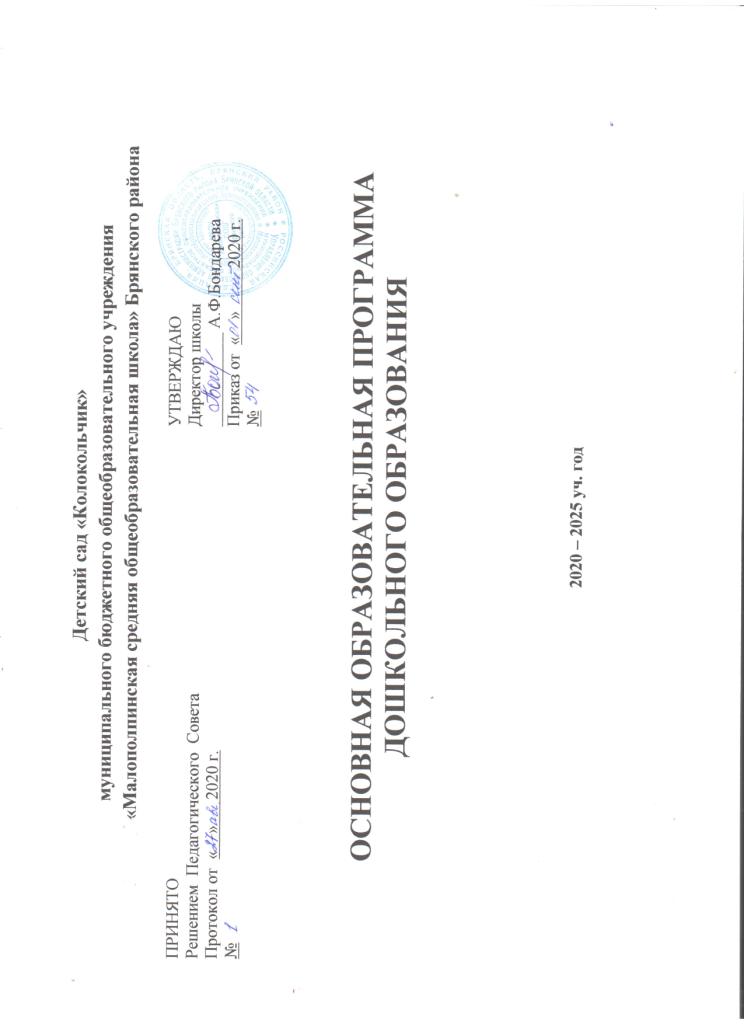 ОГЛАВЛЕНИЕВВЕДЕНИЕ  Согласно Федеральному закону «Об образовании в Российской Федерации» от 29 декабря 2012 г. №273-ФЗ (далее – Федеральный закон «Об образовании в Российской Федерации») дошкольное образование является уровнем общего образования наряду с начальным общим, основным общим и средним общим образованием.                                                                                                   Именно в дошкольном детстве закладываются ценностные установки развития личности ребенка, основы его идентичности, отношения к миру, обществу, семье и самому себе.    Поэтому миссия дошкольного образования – сохранение уникальности и самоценности дошкольного детства как отправной точки включения и дальнейшего овладения разнообразными формами жизнедеятельности в быстро изменяющемся мире, содействие развитию различных форм активности ребенка, передача общественных норм и ценностей, способствующих позитивной социализации в поликультурном многонациональном обществе.   Трансформация России в постиндустриальное общество, процессы информатизации, усиление значимости средств массовой информации как института социализации, широкий диапазон информационных и образовательных ресурсов открывают новые возможности развития личности ребенка, но одновременно несут и различного рода риски. Задача приобщения детей к жизни в современном социальном пространстве требует обновления не только содержания дошкольного образования, но и способов взаимодействия между детьми и взрослыми, формирования базового доверия ребенка к миру, комфортного и безопасного образа жизни.    Современные образовательные программы и современный педагогический процесс должны быть направлены на поддержку разнообразия детства, что предполагает вариативность содержания и организации дошкольного образования. Вариативность содержания дошкольного образования может быть достигнута только через сохранение широкого разнообразия образовательных программ, уже существующих в российском образовательном пространстве и разрабатываемых в настоящий момент.      В условиях стремительного роста социальных, экономических, технологических и психологических перемен современные программы психолого-педагогической поддержки подрастающих поколений направлены, прежде всего, на раскрытие разнообразных форм активности, присущих самому ребенку.      Современные достижения цивилизации открывают новые возможности для развития ребенка с первых дней его жизни. Эти возможности связаны: – с повышением ценностного статуса детства в современном обществе; – с созданием новых форм и видов развивающих сред, способных мотивировать детей; – с появлением коммуникационных и сетевых технологий– с расширением инновационных программ профессиональной подготовки педагогов и воспитателей, обладающих мастерством коммуникативной компетентности и искусством мотивирования поведения детей. С учетом культурно-исторических особенностей современного общества, вызовов неопределенности и сложности изменяющегося мира и обозначенных выше рисков для полноценного развития и безопасности детей, в соответствии с Федеральным законом «Об образовании в Российской Федерации» и Федеральным государственным образовательным стандартом дошкольного образования (далее – ФГОС ДО, Стандарт), разработана настоящая Примерная основная образовательная программа дошкольного образования (далее – Программа).    Стандарт определяет инвариантные цели и ориентиры разработки основных образовательных программ дошкольного образования, а Программа предоставляет примеры вариативных способов и средств их достижения.     Программа является документом, с учетом которого организации, осуществляющие образовательную деятельность на уровне дошкольного образования (далее – Организации) самостоятельно разрабатывают и утверждают основную общеобразовательную программу дошкольного образования.    По своему организационно-управленческому статусу данная Программа, реализующая принципы Стандарта, обладает модульной структурой.    Рамочный характер примерной Программы раскрывается через представление общей модели образовательного процесса в дошкольных образовательных организациях, возрастных нормативов развития, определение структуры и наполнения содержания образовательной деятельности в соответствии с направлениями развития ребенка в пяти образовательных областях. Образовательные области, содержание образовательной деятельности, равно как и организация образовательной среды, в том числе предметно пространственная и развивающая образовательная среда, выступают в качестве модулей, из которых создается основная общеобразовательная программа Организации. Модульный характер представления содержания     Программы позволяет конструировать основную образовательную программу дошкольной образовательной организации на материалах широкого спектра имеющихся образовательных программ дошкольного образования.    Данная Программа опирается на междисциплинарные исследования природы детства как особого культурно-исторического феномена в развитии человечества, на историко-эволюционный подход к развитию личности в природе и обществе, культурно-деятельностную психологию социализации ребенка, педагогическую антропологию, педагогику достоинства и педагогику сотрудничества.   На основе Программы на разных возрастных этапах развития и социализации дошкольников конструируется мотивирующая образовательная среда.   Мотивирующая образовательная среда предоставляет систему условий развития детей, включая пространственно-временные (гибкость и трансформируемость пространства и его предметного наполнения, гибкость планирования), социальные (формы сотрудничества и общения, ролевые и межличностные отношения всех участников образовательных отношений, включая педагогов, детей, родителей (законных представителей), администрацию), условия детской активности (доступность и разнообразие видов деятельности, соответствующих возрастно-психологическим особенностям дошкольников, задачам развития каждого ребенка), материально-технические и другие условия образовательной деятельности.   Содержание Программы в соответствии с требованиями Стандарта включает три основных раздела – целевой, содержательный и организационный.   Целевой раздел Программы определяет ее цели и задачи, принципы и подходы к формированию Программы, планируемые результаты ее освоения в виде целевых ориентиров.    Содержательный раздел Программы включает описание образовательной деятельности в соответствии с направлениями развития ребенка в пяти образовательных областях – социально-коммуникативной, познавательной, речевой, художественно-эстетической, физической.     Программа определяет примерное содержание образовательных областей с учетом возрастных и индивидуальных особенностей детей в различных видах деятельности, таких как: – игровая (сюжетно-ролевая игра, игра с правилами и другие виды игры), – коммуникативная (общение и взаимодействие со взрослыми и другими детьми), – познавательно-исследовательская (исследование и познание природного и социального миров в процессе наблюдения и взаимодействия с ними), а также такими видами активности ребенка, как: – восприятие художественной литературы и фольклора, – самообслуживание и элементарный бытовой труд (в помещении и на улице), – конструирование из разного материала, включая конструкторы, модули, бумагу, природный и иной материал, – изобразительная (рисование, лепка, аппликация), – музыкальная (восприятие и понимание смысла музыкальных произведений, пение, музыкально-ритмические движения, игры на детских музыкальных инструментах), – двигательная (овладение основными движениями) формы активности ребенка.      Содержательный раздел Программы включает описание коррекционно-развивающей работы, обеспечивающей адаптацию и интеграцию детей с ограниченными возможностями здоровья в общество.      Организационный раздел Программы описывает систему условий реализации образовательной деятельности, необходимых для достижения целей Программы, планируемых результатов ее освоения в виде целевых ориентиров, а также особенности организации образовательной деятельности, а именно описание: – психолого-педагогических, кадровых, материально-технических и финансовых условий, – особенностей организации развивающей предметно-пространственной среды, – особенностей образовательной деятельности разных видов и культурных практик, – способов и направлений поддержки детской инициативы, – особенностей взаимодействия педагогического коллектива с семьями дошкольников, – особенностей разработки режима дня и формирования распорядка дня с учетом возрастных и индивидуальных особенностей детей, их специальных образовательных потребностей.     Объем обязательной части основной образовательной программы должен составлять не менее 60% от ее общего объема. Объем части основной образовательной программы, формируемой участниками образовательных отношений, должен составлять не более 40% от ее общего объема.       В соответствии с Программой описание традиционных событий, праздников и мероприятий с учетом региональных и других социокультурных особенностей рекомендуется включать в часть, формируемую участниками образовательных отношений самостоятельно.     Программа также содержит рекомендации по развивающему оцениванию достижения целей в форме педагогической и психологической диагностики развития детей, а также качества реализации основной общеобразовательной программы Организации. Система оценивания качества реализации программы Организации направлена в первую очередь на оценивание созданных Организацией условий внутри образовательного процесса. Программа завершается описанием перспектив по ее совершенствованию и развитию.1. ЦЕЛЕВОЙ РАЗДЕЛ1.1.ПОЯСНИТЕЛЬНАЯЗАПИСКАОбразовательнаяпрограммадошкольного образования детского сада «Колокольчик» муниципального бюджетного общеобразовательного учреждения МБОУ «Малополпинская средняя общеобразовательная школа» Брянского района (далее-ДС)	разработана на основеинновационной программы дошкольного образования.«От рождения до школы»/ Под ред. Н.Е. Вераксы, Т.С. Комаровой, Э. М. Дорофеевой. – Издание пятое (инновационное), испр. и доп. – М.: МОЗАИКА-СИНТЕЗ, 2019. – с.336и парциальной образовательной программы «Умные пальчики: конструирование в детском саду» / Под ред. Лыковой И.А – М.: ИД «Цветной мир», 2017 с., 2-е издание перераб. и доп.ПрограммаразработанавсоответствиисФедеральнымзаконом«Об образованиивРоссийскойФедерации»от29декабря2012г.№273-ФЗи Федеральнымгосударственнымобразовательнымстандартомдошкольного образования; с Указом ПрезидентаРоссийской Федерации от 7 мая 2018 года № 204 «О национальных целях и стратегических задачах развития Российской Федерации на период до 2024 года».ЦельюПрограммыявляется	воспитание гармонично развитой и социально ответственной личности на основе духовно-нравственныхценностей народов Российской Федерации,исторических и национально-культурных традиций.Программавключаетсовокупностьобразовательныхобластей,которые обеспечивают социальную ситуацию развития личности ребенка.Программанаправленанасозданиеусловийразвитиядошкольников, открывающихвозможности	дляпозитивнойсоциализацииребенка,его всестороннеголичностногоразвития,развитияинициативыитворческих способностейнаосновесотрудничествасовзрослымиисверстникамив соответствующихдошкольномувозрастувидам деятельности.Программареализует следующие основные принципыи положения:Программавключаетобязательнуючастьичасть,формируемую участниками	образовательных отношений.Обе	части	являются взаимодополняющимиинеобходимымисточкизренияреализациитребований Федеральногогосударственногообразовательногостандартадошкольного образования (далее – ФГОС ДО).ЦЕЛЬ И ЗАДАЧИРЕАЛИЗАЦИИПРОГРАММЫЦельреализации	образовательнойпрограммыдошкольногообщего образования – обеспечение выполнения требований ФГОСДО.ЗадачиреализацииПрограммы:● охранаиукреплениефизическогоипсихическогоздоровьядетей,втом числе их эмоционального благополучия;● обеспечениеравныхвозможностейполноценногоразвитиякаждого ребѐнкавпериоддошкольногодетстванезависимоотместапроживания,пола, нации,языка,социальногостатуса,психофизиологическихособенностей(втом числеограниченных возможностей здоровья);● обеспечениепреемственностиосновныхобразовательныхпрограмм дошкольного иначального общего образования;● созданиеблагоприятныхусловийразвитиядетейвсоответствиисих возрастнымиииндивидуальнымиособенностямиисклонностямиразвития способностейитворческогопотенциалакаждогоребѐнкакаксубъекта отношений с самимсобой, другими детьми, взрослыми и миром;● объединениеобученияивоспитаниявцелостныйобразовательный процесснаосноведуховно-нравственныхисоциокультурныхценностейи принятыхвобществеправилинормповедениявинтересахчеловека,семьи, общества;● формированиеобщейкультурыличностивоспитанников,развитиеих социальных,нравственных,эстетических,интеллектуальных,физических качеств,инициативности,самостоятельностииответственностиребѐнка, формированияпредпосылок учебной деятельности;● обеспечение	вариативности	и	разнообразия	содержания образовательныхпрограммиорганизационныхформуровнядошкольного образования,	возможности	формирования     образовательных     программ различнойнаправленности    сучѐтомобразовательныхпотребностейи способностей воспитанников;● формированиесоциокультурнойсреды,соответствующейвозрастным, индивидуальным, психологическимифизиологическимособенностямдетей;● обеспечениепсихолого-педагогическойподдержкисемьииповышения компетентностиродителейввопросахразвитияиобразования,охраныи укрепления здоровья детей● определениенаправленийдлясистематическогомежведомственного взаимодействия,атакжевзаимодействияпедагогическихиобщественных объединений (в томчисле сетевого).1.1.2.ПринципыиподходыкформированиюпрограммыВосновереализации	образовательнойпрограммылежат следующие основные принципы и положения:Обеспечивает всестороннее развитие каждого ребенка, в том числе развитие социальных, нравственных, эстетических, интеллектуальных, физических качеств, инициативности, самостоятельности и ответственности ребенка;Реализует принцип возрастного соответствия — предлагает содержания и методы дошкольного образования в соответствии с психологическими законами развития и возрастными возможностями детей;Сочетает принципы научной обоснованности и практической применимости - соответствует основным положениям возрастной психологии и дошкольной педагогики и может быть успешно реализованав массовой практике дошкольного образования;Соответствует критериям полноты, необходимости и достаточности — решает поставленные цели и задачи на необходимом и достаточном материале, максимально приближаясь к разумному «минимуму»;Объединяет обучение и воспитание в целостный образовательныйпроцесс на основе традиционных российских духовно-нравственныхи социокультурных ценностей;Построена на принципах позитивной социализации детей на основе принятых в обществе правил и норм поведения в интересах человека,семьи, общества и государства;Обеспечивает преемственность между всеми возрастными дошкольными группами и между детским садом и начальной школой;Реализует принцип индивидуализации дошкольного образования, что означает построение образовательного процесса с учетом индивидуальных особенностей, возможностей и интересов детей;Базируется на личностно-ориентированном взаимодействиивзрослого с ребенком, что означает понимание (признание) уникальности, неповторимости каждого ребенка; поддержку и развитие инициативы детей в различных видах деятельности;Предусматривает учет региональной специфики и варьированиеобразовательного процесса в зависимости от региональных особенностей;Реализуетпринцип открытости дошкольного образования;Предусматривает эффективное взаимодействие с семьями воспитанников;Использует преимущества сетевого взаимодействия с местным сообществом; Предусматривает создание современной информационно-образовательнойсреды организации;Предлагает механизм профессионального и личностного роста педагогов, работающих по Программе.Образовательнаяпрограммаформируетсясучётомособенностей базовогоуровнясистемыобщегообразованиясцельюформированияобщей культурыличностивоспитанников,развитияихсоциальных,нравственных, эстетических,	интеллектуальных,	физических	качеств,	инициативности, самостоятельностииответственностиребёнка,формированияпредпосылок учебной деятельности.Учитываются	также	возраст	детей	и	необходимость	реализации образовательныхзадач	вопределенныхвидахдеятельности.Длядетей дошкольного возрастаэто:-игроваядеятельность(включаясюжетно-ролевуюигрукакведущую деятельностьдетейдошкольноговозраста,атакжеигрусправиламиидругие виды игры);-коммуникативная(общениеивзаимодействиесовзрослымии сверстниками);-	познавательно-исследовательская	(исследования	объектов окружающего	мира	и	экспериментирования    с	ними;         восприятие художественной литературыифольклора);-самообслуживаниеиэлементарныйбытовойтруд(впомещенииина улице);-конструированиеизразногоматериала,включаяконструкторы, модули,бумагу,природный и иной материал;- изобразительная(рисования, лепки, аппликации);-	музыкальная	(восприятие	и	понимание	смысла	музыкальных произведений,пение,музыкально-ритмическиедвижения,игрынадетских музыкальныхинструментах);-двигательная (овладениеосновнымидвижениями) активностьребенка. ДляуспешнойреализацииПрограммыдолжныбытьобеспеченыследующие психолого-педагогические условия:●уважениепедагоговкчеловеческомудостоинствувоспитанников, формированиеиподдержкаихположительнойсамооценки,уверенностив собственных возможностях и способностях;● использованиевобразовательномпроцессеформиметодовработыс детьми,соответствующихихвозрастнымииндивидуальнымособенностям (недопустимостькакискусственногоускорения,такиискусственного замедления развития детей);● построениеобразовательногопроцессанаосновевзаимодействия взрослыхсдетьми,ориентированногонаинтересыивозможностикаждого ребёнка и учитывающего социальнуюситуацию егоразвития;● поддержкапедагогамиположительного,доброжелательногоотношения детейдругкдругуивзаимодействиядетейдругсдругомвразныхвидах деятельности;● поддержкаинициативыисамостоятельностидетейвспецифических для нихвидахдеятельности;●возможность выборадетьми материалов,видов активности,участников совместнойдеятельности и общения;●защитадетей от всех форм физического ипсихического насилия1;● поддержкаОрганизациейипедагогамиродителейдошкольниковв воспитаниидетей,охранеиукрепленииихздоровья,вовлечениесемей воспитанников непосредственно в образовательныйпроцесс.Приобщениедетейксоциокультурнымнормам,традициямсемьи,обществаигосударства.ОсобоевниманиевПрограммеуделяетсявозможностиреализации принципаприобщениядетейксоциокультурнымнормам,традициямсемьи, обществаи государства.Ближайшееокружение,таобщественнаясреда,вкоторойживутдети, являетсяосновойдлярасширениядетскогокругозораидляприобщениядетей к социокультурнымнормам,традициямсемьи, общества,государства.Вначалепедагог сам знакомится с природой, культуройродного края. Осуществляетотборсодержаниядляработысдетьми,особовыделяято,чтохарактернодляданнойместностиданногокрая,чтоестьтолькотам,где живут дети.Составляетсловарь-минимумтехслов,усвоениекоторыхпоможетдетям понять новое содержание.Продумывает,как и черезчтоможнопоказать детям связь родного города исемьисовсейстраной,подчеркнуть,чтобудетсодействоватьэтнокультурной социальной ситуации развития детей:- особенности природы;-люди,которыепрославилисвойкрайтрудом,достижениямив искусстве,спорте;-люди,которыеприобрелиизвестностьнетольковкрае,ноивстранеи за еѐ пределами.Демонстрируетсято,чтоналичествуетвихродномкрае,нохарактерно для всейстраны:- охрана природы; - труд людей;- соблюдение традиций, связанных спразднованием знаменательных дат; - проживание людейразныхнациональностей.Отборметодовобученияосуществляетсясучётомхарактерамышления детей,способностик обобщению,анализу.Всоответствииссодержаниемпримернойосновнойпрограммыи содержанием	той	части, которая разрабатывается	участниками образовательногопроцессасучётомместныхусловий,педагогпланируетвесь познавательныйматериалравномерноповремени,чтобыдетиполучали информациюпостепенно,вопределённойсистеме.Наиболеецелесообразно использоватьтематическоепланирование.Темымогутбытьразличнымипо объёмупознавательногоматериала,посложности,а,следовательно,по длительности изучения.Реализацияпринципаприобщениядетейксоциокультурнымнормам, традициямсемьи,общества,государстваосуществляетсявсовместной деятельностивзрослыхидетейвигре,продуктивныхвидахдетской деятельности,впроцессеэкскурсий,праздников.Припроведенииэтойработы необходимы	комплексный подход,взаимосвязьисвоеобразное взаимопроникновениематериаларазныхтемивсѐто,чтосвязанодругс другом.Основнойзадачейявляетсястимуляцияпознавательнойактивности детей,развитиеихлюбознательности,развитиеобразногоилогического мышленияребёнка.Особоевниманиеследуетобратитьнаформыработысдетьми,которые должныбытьразличнымивзависимостиотпоставленнойпедагогомцелии предлагаемого содержания.ПериодическивтечениегодамогутпроводитьсяитоговаяОД,накоторой воспитательуточняет,какдетиусвоилитоилииноесодержаниеикак используютеговпроцессехудожественныхвидовдеятельностиивих отношении к явлениям общественной жизни.Показателемтого,чторабота оказывает положительноевлияниенадетей, является:-интересдетейкявлениямобщественнойжизни,которыйонистремятся выразитьвсвободноевремя,обращаясьпособственномужеланиюк разнообразным	видам	изобразительной	деятельности	(рисунках,лепке, аппликации);- проявление	детьми	инициативы,	действенного	отношения	к окружающей жизни;- желание слушать, читать книги с общественной тематикой;-наблюдениязадетьми(каконипомогаютдругдругу;какотносятсяк книгамнаоснове специально созданных ситуаций идр.).Формированиепознавательныхинтересовипознавательныхдействийребёнкачерезвключениевразличныевидыдеятельности.Врезультатепсихологическихисследованийбылоустановлено,что интерескпознаниюудетейпоявляетсятогда,когдаимвдоступнойформе даютсистематизированныезнания,отражающиесущественныесвязив зависимостиоттехобластейдействительности,скоторымисталкивается ребёнок всвоейповседневной жизни.Одной	из	важнейших	форм	познания	является	положение, сформулированноеА.В.Запорожцем,согласнокоторомууребёнкавпроцессе предметно-чувственнойдеятельностимогутвозникатьпредставления,которые онвобразнойформеотражает,например,всвоихрисунках,творческих рассказахит.п.Данныйпринципсистематизациизнанийнаиболееуспешно используетсяприознакомлениидетейстакимиобластямидействительности, как неживая природа,конструктивная и изобразительная деятельность.Для	формирования	полноценных	представлений	и развития познавательныхпроцессов–восприятия,памяти,мышления-оченьважное значение имеет непосредственное наблюдение детьмиизучаемых объектов.Наглядныеметодыобученияразрабатываютсянаосновемоделей, воспроизводящихскрытыесвойстваисвязиобъектов.Разработаныметоды ознакомлениядетейсвнешнимобликомпредметовсиспользованием натуральных предметов и явлений.Втакихвидахработысдетьмиважнопридерживатьсяпринципа систематичности,таккакприродныеизмененияявленийчастосвязаны с длительным периодом (например, смена времён года).Практическиеметодыруководствадетьмиособоважнывпроцессе усвоениядетьминовыхзнаний.Детяммогуттакжепредоставлятьсямодели изучаемыхобъектов,которыевнагляднойформенетолькопоказывают существенныесвязиизучаемыхобъектов,ноипозволяютосуществлятьсними практическиедействияиовладеватьосновнымиспособамиихпреобразования иприменяютсявтеснойсвязиспоказомкартин,диапозитивов,чтением художественной литературы.Созданиеблагоприятнойсоциальнойситуацииразвитиякаждогоребёнкавсоответствиисеговозрастнымиииндивидуальнымиособенностямиисклонностями.Развивающиеситуацииспособствуютразвитиюребѐнка,гдеему предоставляютсяматериалыдляанализа,исследования,пониманияпричин, использованияправил,проектирования,переработкиинформации,осмысления полученныхсведенийиихпрактическогоприменениявжизни.Укаждого ребёнкапроявляютсявозможностиобсуждать,действовать,отображатьи дополнять.Ситуацияможетнаполнятьсяразнымсодержаниемипродолжаться на протяжениидня,недели идаже месяца.Социальныеситуациимогутвозникатьспонтанно,авзрослые(педагоги родитель)подхватываютеёинасыщаютразвивающимсодержаниемв зависимостиотвозрастныхииндивидуальныхособенностей.Взрослыемогут взятьинициативувсвоирукиизаранееспланироватьразвивающуюситуацию: продуматьвопросы,подготовитьзаранеепредметно-развивающуюсреду, котораяобеспечиваетнаиболееуспешнуюреализациюучебно-воспитательных целейдошкольногообразованиясогласновозрастуииндивидуальным условиям.Продолжительностькаждойчастизависитоттого,накакойступеньки обучениянаходятсядети(младшая,средняя,старшая,подготовительная группы).Воспитательизучаетинтересыисклонностидетей,даётсоветы, поощряетобщениедругсдругом,создаётусловиядлясаморазвития.Ивтоже времявоспитательвключаетсявсоциальнуюситуацию,стремясьобогатитьеё содержанием.Содействиеисотрудничестводетейивзрослыхвпроцессеразвитиядетейиихвзаимодействияслюдьми,культуройиокружающиммиром.Вдошкольномвозрастечрезвычайноважнонепрерывноенакопление ребёнкомкультурногообщениявпроцессеактивноговзаимодействияс окружающиммиром,другимидетьмиивзрослымиприрешениизадачи проблем(познавательных,физических,художественно-эстетическихидр.)в соответствии с возрастнымии индивидуальнымиособенностями.Воспитательноевзаимодействиестаршегопоколениясемьисдетьми дошкольноговозрастастановитсяэффективнымввоспитанииребёнкапри следующих педагогических условиях:-формированияценностныхориентироввпроцессерасширения педагогическойкомпетентности членовмногопоколенной семьи;-определениеисогласованиесродителямиистаршимпоколениемсемьи функций,направленных на воспитаниеребёнка;-обогащениеэмоциональногоопытадетейвобщенииспредставителями старшегопоколениясемьи.Важноизменитьродительскуювоспитательнуюпозициютакимобразом, чтобы	родители	понимали	ценность	воспитания	в детях	качеств, способствующихгармонизацииотношенийсостаршимпоколениемсемьи; пробуждатьинтересдетейкзнаниямижизненномуопытубабушекидедушек, формируядоброеиуважительноеотношениекстаршемупоколению;вовлечь бабушек идедушек в воспитательныйпроцесс не только в семье,нои в детском садупутёмучастияихвразличныхмероприятиях,специальнопосвящённых формированию уважения к старшемупоколению, проводимыхнабазе ДС.1.2.ПЛАНИРУЕМЫЕРЕЗУЛЬТАТЫВ соответствии с ФГОС ДОспецифика дошкольного детства и системные особенности дошкольного образования делают неправомерными требования от ребенка дошкольного возраста конкретных образовательных достижений. Поэтому результаты освоения Программы представлены в виде целевых ориентиров дошкольного образования и представляют собой возрастные характеристики возможных достижений ребенка к концу дошкольного образования. Мотивационные образовательные результатыЦенностные представления и мотивационные ресурсыИнициативность.Позитивное отношение к миру, к другим людям вне зависимости от их социального происхождения, этнической принадлежности, религиозных и других верований, их физических и психических особенностей.Позитивное отношения к самому себе,чувство собственного достоинства, уверенность в своих силах.Позитивное отношение к разным видамтруда, ответственность за начатое дело.Сформированность первичных ценностных представлений о том, «что такое хорошои что такое плохо», стремление поступатьправильно, «быть хорошим».Патриотизм, чувство гражданской принадлежности и социальной ответственности.Уважительное отношение к духовно-нравственным ценностям, историческими национально-культурным традициямнародов нашей страны.Отношение к образованию как к однойиз ведущих жизненных ценностей.Стремление к здоровому образу жизни.Предметные образовательные результатыЗнания, умения, навыкиОвладение основными культурными способами деятельности, необходимыми для осуществления различных видов детской деятельности.Овладение универсальными предпосылками учебной деятельности — умениями работать по правилуи по образцу, слушать взрослогои выполнять его инструкции.Овладение начальными знаниямио себе, семье, обществе, государстве,мире.Овладение элементарными представлениями из области живой природы, естествознания, математики,истории и т. п., знакомство с произведениями детской литературы.Овладение основными культурно-гигиеническиминавыками, начальными представлениями о принципахздорового образа жизни.Хорошее физическое развитие (крупная и мелкая моторика, выносливость, владение основнымидвижениями).Хорошее владение устной речью, сформированность предпосылок грамотности.Универсальные образовательные результатыКогнитивные способностиЛюбознательность.Развитое воображение.Умение видеть проблему,ставить вопросы, выдвигать гипотезы, находить оптимальные пути решения.Способность самостоятельно выделять и формулировать цель.Умение искать и выделятьнеобходимую информацию.Умение анализировать, выделять главное и второстепенное, составлять целое из частей, классифицировать, моделировать.Умение устанавливатьпричинно-следственные связи, наблюдать, экспериментировать, формулировать выводы.Умение доказывать, аргументированно защищатьсвои идеи.Критическое мышление, способность к принятиюсобственных решений,опираясь на свои знанияи умения.Коммуникативные способностиУмение общаться и взаимодействовать с партнерами по игре, совместной деятельности или обмену информацией.Способность действовать с учетом позиции другого и согласовывать свои действия с остальными участниками процесса.Умение организовывать и планироватьсовместные действиясо сверстникамии взрослыми.Умение работать в команде, включая трудовую и проектную деятельность.Регуляторные способностиУмение подчиняться правилам и социальным нормам.Целеполагание и планирование (способность планировать свои действия, направленные на достижение конкретнойцели).Прогнозирование.Способность адекватно оцениватьрезультаты своейдеятельности.Самоконтроль и коррекция.Реализация образовательных целей и задач Программы направлена на достижение целевых ориентиров дошкольного образования, которые описаны как основные характеристики развития ребенка. Основные характеристики развития ребенка представлены в виде изложения возможных достижений воспитанников на разных возрастных этапах дошкольного детства. В соответствии с периодизацией психического развития ребенка, принятой в культурно-исторической психологии, дошкольное детство подразделяется на три возраста детства: младенческий (первое и второе полугодия жизни), ранний (от 1 года до 3 лет) и дошкольный возраст (от 3 до 7 лет) Целевые ориентиры 2 группы раннего возраста1. Образовательная область «Физическое развитие»Умеет самостоятельно одеваться и раздеваться в определенной последовательности.Проявляет навыки опрятности (замечает непорядок в одежде, устраняет его при небольшой помощи взрослых).При небольшой помощи взрослого пользуется индивидуальными предметами (носовым платком, полотенцем, расческой, горшком).Умеет самостоятельно есть.Умеет ходить и бегать, не наталкиваясь на других детей.Может прыгать на двух ногах на месте, с продвижением вперед и т.д.Умеет бегать, держать, переносить, класть, бросать, катать мяч.Умеет ползать, подлезать под натянутую веревку, перелезать через бревно, лежащее на полу.Образовательная область «Социально-коммуникативное развитие».Может играть рядом, не мешать другим детям.Эмоционально откликается на игру, подражает действиям взрослого, принимает игровую задачу.Самостоятельно выполняет игровые действия с предметами, осуществляет перенос действий с объекта на объект.Использует в игре замещение недостающего предмета.Общается в диалоге с воспитателем.В самостоятельной игре сопровождает речью свои действия.Следит за действиями героев кукольного театра.Выполняет простейшие трудовые действия, наблюдает за трудовыми процессами воспитателя в уголке природы.Может поделиться информацией, пожаловаться на неудобства и действия сверстника.Сопровождает речью игровые и бытовые действия.Слушает небольшие рассказы без наглядного сопровождения.           Соблюдает элементарные правила поведения в детском саду; правила взаимодействия с растениями и животными.Имеет элементарные представления о правилах дорожного движения.   3. Образовательная область «Познавательное развитие».Продуктивная (конструктивная) деятельность. Различает основные формы деталей строительного материала.С помощью взрослого сооружает разнообразные постройки, используя большинство форм.Разворачивает игру вокруг собственной постройки.Формирование элементарных математических представлений. Может образовать группу из однородных предметов.Различает один и много предметов.Различает большие и маленькие предметы, называет их размер.Узнает шар и куб.Формирование целостной картины мира. Различает и называет предметы ближайшего окружения.Называет имена членов своей семьи и воспитателей.Узнает и называет некоторых домашних и диких животных, их детенышей. Различает некоторые овощи и фрукты (1-2 вида).Различает некоторые деревья ближайшего окружения (1 -2 вида).Имеет элементарные представления о природных сезонных явлениях.Образовательная область «Речевое развитие».Может поделиться информацией, пожаловаться на неудобства и действия сверстника.Сопровождает речью игровые и бытовые действия.Слушает небольшие рассказы без наглядного сопровождения.Слушает доступные по содержанию стихи, сказки, рассказы. При повторном чтении проговаривает слова, небольшие фразы.Рассматривает иллюстрации в знакомых книжках с помощью педагога.Образовательная область « Художественно-эстетическое развитие».Знает, что карандашами, фломастерами, красками и кистью можно рисовать. Различает красный, синий, зеленый, желтый, белый, черный цвета.Умеет раскатывать комок глины прямыми и круговыми движениями кистей рук; отламывать от большого комка маленькие кусочки, сплющивает их ладонями; соединять концы раскатанной палочки, плотно прижимая их друг к другу.Лепит несложные предметы; аккуратно пользуется глиной.Узнает знакомые мелодии, различает высоту звуков.Подпевает в песне музыкальные фразы.Двигается в соответствии с характером музыки; умеет притопывать ногой, хлопать в ладоши, поворачивать кисти рук.Называет музыкальные инструменты: погремушки, бубен.Целевые ориентиры детей младшей группы1.Образовательная область «Физическое развитие».Замечает непорядок в одежде, устраняет его при небольшой помощи взрослых Владеет простейшими навыками поведения во время еды, умывания. Умение ходить, бегать, изменять темп бега в соответствии с указаниями воспитателя.Умение ходить и бегать по ограниченной плоскости, перешагивать через предметы.Умение ползать на четвереньках, лазать по лесенке - стремянке, гимнастической стенке.Прыжки в длину с места не менее чем на 40 см. Катать мяч в заданном направлении с расстояния 1,5 м. Бросать мяч двумя руками от груди, из - за головы. Ударять мячом об пол, бросать его вверх и ловить его. Метать предметы правой и левой рукой (не менее чем на 5м).2.Образовательная область «Социально-коммуникативное развитие».Умеет принимать на себя роль в игре от имени героя.Объединять игровые действия в единую сюжетную линию, отражать в игредействия с предметами и взаимоотношения людей.Способен придерживаться игровых правил в дидактических играх.Следит за развитием театрализованного действия и эмоционально на негоотзывается (кукольный, драматический театры).Разыгрывает по просьбе взрослого и самостоятельно небольшие отрывки из знакомых сказок.Умение имитировать движения, мимику, интонацию изображаемых героев. Принимает участие в беседах о театре(театр - актёры - зрители, поведение людей в зрительном зале).Умеет самостоятельно одеваться и раздеваться в определённой последовательности.Выполнение обязанностей дежурного.Кормит рыб и птиц (с помощью воспитателя).Соблюдает элементарные правила в детском саду.Соблюдает элементарные правила взаимодействия с растениями и животными. Имеет представления о правилах дорожного движения. 3.Образовательная область «Познавательное развитие»Продуктивная (конструктивная деятельность):Знать, называть и использовать детали строительного материала.Умеет располагать кирпичики, пластины вертикально, изменять постройкинадстраивая или заменяя одни детали другими.Формирование элементарных математических представлений.Группировать предметы по цвету, размеру, форме.Составлять при помощи взрослого группы из однородных предметов и выделять один предмет из группы.Находить в окружающей обстановке один и много одинаковых предметов. Определять количественное соотношение двух групп предметов (больше, меньше, столько же).Различать круг, квадрат, треугольник, предметы имеющие углы и круглую форму.Понятия: вверху - внизу, впереди - сзади, слева - справа, на, над - под, верхняя - нижняя (полоска).Части суток: утро, вечер, день, ночь. Формирование целостной картины мира.Называть знакомые предметы, объяснять их значение, выделять и называть признаки (цвет, форма, материал).Ориентируется в помещении детского сада. Называет свой город (посёлок, село).Знает и называет некоторые растения, животных и их детёнышей. Выделяет характерные сезонные изменения в природе. Проявляет бережное отношение к природе. 4.Образовательная область «Речевое развитие».Рассматривает сюжетные картинки. Отвечает на разнообразные вопросы взрослого.Использует все части речи, простые нераспространённые предложения и предложения с однородными членами.Пересказывает содержание произведения с опорой на рисунки в книге, на вопросы воспитателя.Называет произведение (в произвольном изложении), прослушав отрывок из него.Читает наизусть небольшое стихотворение при помощи взрослого. 5.Образовательная область «Художественно-эстетическое развитие»Рисование.Уметь изображать отдельные предметы, простые по композиции инезамысловатые по содержанию сюжеты.Подбирать цвета, соответствующие изображаемым предметам.Правильно пользоваться карандашами, фломастерами, кистью и краскамиЛепка.Уметь отделять от большого куска глины небольшие комочки. Раскатывать прямыми и круговыми движениями ладоней.Лепить различные предметы, состоящие из 1 -3 частей, используя разнообразныеприёмы лепки.Аппликация.Уметь создавать изображения предметов из готовых фигур. Украшать заготовки из бумаги разной формы. Подбирать цвета, соответствующие предмету. Аккуратно использовать материал. Слушает музыкальное произведение до конца. Узнаёт знакомые песни.Различает звуки по высоте (в пределах октавы).Замечает изменения в звучании (тихо - громко).Поет, не отставая и не опережая других.Умеет выполнять танцевальные движения: кружиться в парах, притопывать попеременно ногами, двигаться под музыку с предметами (флажки, листочки, платочки).Различает и называет детские музыкальные инструменты.Целевые ориентиры детей средней группы1.Образовательная область «Физическое развитие»Соблюдает элементарные правила гигиены (по мере необходимости моет руки с мылом, пользуется расческой, носовым платком, прикрывает рот при кашле). Обращается за помощью к взрослым при заболевании, травме.Соблюдает элементарные правила приема пищи (правильно пользуется столовыми приборами, салфеткой, полощет рот после еды).Принимает правильное исходное положение при метании, может метать предметы разными способами правой или левой рукой, отбивает мяч о землю (пол) не менее 5 раз подряд.Может ловить мяч кистями рук с расстояние до 1,5 м.Умеет строиться в колонну, по одному, парами, в круг, в шеренгу.Может скользить самостоятельно по ледяным дорожкам, длина 5 м.Ходит на лыжах скользящим шагом на расстояние до 500 м, выполняет поворот переступанием, поднимается на горку.Ориентируется в пространстве, находит левую и правую стороны.Выполняет упражнения, демонстрируя выразительность, грациозность, пластичность движения.2.Образовательная область «Социально-коммуникативное»Объединяясь в игре со сверстниками, может принимать на себя роль, владеет способом ролевого поведения.Соблюдает ролевое соподчинение (продавец-покупатель), ведет ролевые диалоги.Взаимодействуя со сверстниками, проявляет инициативу и предлагает новые роли или действия, обогащает сюжет.В дидактических играх противостоит трудностям, подчиняется правилам.В настольно-печатных играх может выступать в роли ведущего, объясняет сверстникам правила игры.Адекватно воспринимает в театре (кукольном, драматическом) художественный образ.В самостоятельных театрализованных играх обустраивает место для игры (режиссерской, драматизации), воплощается в роли, используя художественные выразительные средства (интонация, мимика), атрибуты, реквизиты. Имеет представление о театральных профессиях.Самостоятельно одевается, раздевается, складывает и убирает одежду, с помощью взрослого приводит её в порядок.Самостоятельно выполняет обязанности дежурного по столовой.Самостоятельно готовит к занятиям свое рабочее место, убирает материалы по окончании работы.Соблюдает элементарные правила поведения в детском саду, на улице, в транспорте.Элементарные правила дорожного движения.Различает и называет специальные виды транспорта («Скорая помощь», «Пожарная», «Милиция»), их назначение.Понимает значение сигналов светофора.Узнает и называет дорожные знаки «Пешеходный переход», «Дети».Различает проезжую часть, тротуар, подземный пешеходный переход, пешеходный переход «Зебра».Знает и соблюдает элементарные правила поведения в природе (Способы безопасного взаимодействия с растениями и животными, бережное отношение к окружающей природе).3.Образовательная область «Познавательное развитие»Продуктивная (конструктивная) деятельностьУмеет использовать строительные детали с учетом их конструктивных свойств. Способы преобразовывать постройки в соответствии с заданием педагога.Умеет сгибать прямоугольный лист бумаги пополам.Формирование элементарных математических представлений. Различает из каких частей составлена группа предметов. Называет их  характерные особенности: цвет, размер, назначение.Умеет считать до 5 (количественный счет), отвечать на вопрос «Сколько всего?». Сравнивает количество предметов в группах на основе счета (в пределах 5), а также путем поштучного соотношение предметов 2-х групп (составления пар). Определять каких предметов больше, меньше, равное количество.Умеет сравнивать два предмета по величине (больше -меньше, выше -ниже, длиннее -короче, одинаковые, равные) на основе приложения их друг к другу или наложения.Различает и называет круг, квадрат, треугольник, шар, куб, знает их характерные особенности.Определяет положение предметов в пространстве по отношению к себе (вверху - внизу, впереди - сзади), умеет двигаться в нужном направлении по сигналу: вперед и назад, вверх и вниз (по лестнице).Определяет и называет части суток.Формирование целостной картины мира.Называет разные предметы, которые окружают его в помещениях, на участке, на улице, знает их назначение.Называет признаки качества предметов.Называет домашних животных и знает, какую пользу они приносят человеку. Различает и называет некоторые растения ближайшего окружения.Называет времена года в правильной последовательности.Знает и соблюдает элементарные правила поведения в природе. 4.Образовательная область «Речевое развитие»Понимает и употребляет слова- антонимы: умеет образовывать новые слова по аналогии со знакомыми словами (сахарница - сухарница)Умеет выделять первый звук в слове Рассказывает о содержании сюжетной картинки С помощью взрослого повторяет образцы описания игрушки.Может назвать любимую сказку, прочитать наизусть понравившееся стихотворение, считалку.Рассматривает иллюстрированные издания детских книг, проявляет интерес к ним.Драматизирует (инсценирует) с помощью взрослого небольшие сказки (отрывки сказок)5.Образовательная область «Художественно-эстетическое развитие»Рисование.Изображает предметы путем создания отчетливых форм, подбора цвета, аккуратного закрашивания, использования разных материалов.Передает неложный сюжет, объединяя в рисунке несколько предметов.Выделяет выразительные средства дымковской и филимоновской игрушки. Украшает силуэты игрушек элементами дымковской и филимоновской росписи. ЛепкаСоздает образы разных предметов и игрушек, объединяет их в коллективную композицию.Использует все многообразие усвоенных приемов лепки.Аппликация.Правильно держит ножницы и умеет резать ими по прямой, по диагонали (квадрат и прямоугольник); вырезать круг из квадрата, овал - из прямоугольника, плавно резать и закруглять углы.Аккуратно наклеивает изображения предметов, состоящие из нескольких частей. Составляет узоры из растительных форм и геометрических фигурЦелевые ориентиры детей старшей группы.1.Образовательная область «Физическое развитие»Усвоил основные культурно-гигиенические навыки.Имеет сформированные представления о здоровом образе жизни.Выполняет правильно все виды основных движений.Прыгает с высоты до 40 см.; прыгает в длину с места на расстояние не менее 100 см., с разбега - 180 см.; в высоту с разбега - не менее 50 см.; прыгает через скакалку.Метает предметы в цель из разных исходных положений, попадает в цель с расстояния 4-5 м., метает предметы правой и левой рукой на расстояние 5-12 м.; метает предметы в движущуюся цель.Умеет перестраиваться в 3-4 колонны, в 2-3 круга, в две шеренги, соблюдать интервалы во время движения.Выполняет физические упражнения из разных исходных положений. Следит за правильной осанкой.Ходит на лыжах переменным скользящим шагом на расстояние 3км., поднимается на горку и спускается с неё, тормозит при спуске.Участвует в играх с элементами спорта.2.Образовательная область «Социально-коммуникативное развитие»Самостоятельно отбирает или придумывает разнообразные сюжеты игр.Может моделировать предметно-игровую среду.Умеет в играх договариваться со сверстниками, проявляет себя терпимым и доброжелательным партнёром.Понимает образный строй спектакля; может высказать свою точку зрения.Владеет навыками театральной культуры.Участвует в творческих группах по созданию спектаклей.Следит за своим внешним видом, самостоятельно ухаживает за одеждой.Ответственно выполняет обязанности дежурного.Умеет планировать свою трудовую деятельность.Соблюдает правила организационного поведения в детском саду, в общественных местах; правила дорожного движения.Различает и называет специальные виды транспорта, объясняет их назначение.Понимает значения сигналов светофора.Узнаёт и называет некоторые дорожные знаки; различает проезжую часть, тротуар, переход.Знает и соблюдает элементарные правила поведения в природе. 3.Образовательная область «Познавательное развитие»Продуктивная деятельность (конструирование).Соотносит конструкцию предмета с его назначением.Создаёт различные конструкции одного и того же объекта.Может создавать модели из разного вида конструкторов по рисунку и словесной инструкции.Формирование элементарных математических представлений.Объединяет различные группы предметов по общим признакам; устанавливает связи и отношения между целым множеством и его частями; находит части целого множества и целое по известным частям.Считает до10 и дальше (количественный, порядковый счёт в пределах 20).Называет числа в прямом и обратном порядке до 10, начиная с любого натурального числа.Составляет и решает задачи на сложение и вычитание, пользуется цифрами и арифметическими знаками.Различает величины: длину (ширину, высоту), объём, массу предметов и способы их измерения; измеряет с помощью условных мер.Умеет делить предметы на несколько равных частей.Различает, называет: отрезок, угол, круг (овал), многоугольники, шар, куб.Ориентируются в окружающем пространстве и на плоскости.Умеет определять временные отношения.Знает состав чисел первого десятка; умеет получать каждое число первого десятка, прибавляя единицу к предыдущему и вычитая единицу из следующего за ним в ряду.Знает монеты достоинством 1, 5, 10 копеек; 1 ,2,5 рублей.Знает название текущего месяца года; последовательность всех дней недели; времён года.Формирование целостной картины мира.Имеет разнообразные впечатления о предметах окружающей среды.Выбирает и группирует предметы в соответствии с познавательной задачей.Знает символы России, столицу.Имеет представление о родном крае; его достопримечательностях.Имеет представление о школе, библиотеке.Знает некоторых представителей животного мира.Знает характерные признаки времён года.Знает и соблюдает правила поведения в природе.Устанавливает причинно-следственные связи между природными явлениями. 4.Образовательная область «Речевое развитие»Пересказывает и драматизирует небольшие литературные произведения; составляет по плану и образцу рассказы о предмете, по сюжетной картине.Употребляет в речи синонимы, антонимы, сложные предложения.Различает понятия «звук», «слог», «слово», «предложение»; называет в последовательности слова в предложении, звуки и слоги в словах; находит в предложении слова с заданным звуком, определяет место звука в слове.Различает жанры литературных произведений.Называет любимые сказки и рассказы; знает наизусть 2-3 стихотворения, 2-3 считалки, 2-3 загадки.Называет 2-3 авторов и 2-3 иллюстраторов книг.Выразительно читает стихотворение, пересказывает отрывок из сказки, рассказа.5.Образовательная область «Художественно-эстетическое развитие»Различает виды изобразительного искусства: живопись, графика, скульптура, декоративно-прикладное и народное искусство.Рисование. - Создаёт индивидуальные и коллективные рисунки, декоративные, предметные и сюжетные композиции на темы окружающей жизни, литературных произведений.Использует разные материалы и способы создания изображении.Лепка.Лепит различные предметы, передавая их форму, пропорции, позы и движения, создаёт сюжетные композиции.Выполняет декоративные композиции способами налепа и рельефа.Расписывает изделия по мотивам народного искусства.Аппликация.Создаёт изображения различных предметов. Используя бумагу разной фактуры и способы вырезания и обрывания.Создаёт сюжетные и декоративные композиции.Узнаёт мелодию гимна РФ; определяет жанр произведения и инструмент, на котором оно исполняется.Определяет настроение и характер музыкального произведения. Различает части музыкального произведения.Может петь индивидуально и коллективно, с сопровождением и без него.Умеет выразительно и ритмично двигаться в соответствии с характером музыки, музыкальными образами; передавать несложный музыкальный рисунок.Умеет выполнять танцевальные движения.Инсценирует игровые песни, придумывает варианты образных движений в играх и хороводах.Исполняет сольно и в ансамбле на ударных и звуковысотных детских музыкальных инструментах несложные песни мелодии.Портрет выпускникаЦелевые ориентиры на этапе завершения дошкольного образования: ребенок овладевает основными культурными способами деятельности, проявляет инициативу и самостоятельность в разных видах деятельности - игре, общении, познавательно-исследовательской деятельности, конструировании и др.; способен выбирать себе род занятий, участников по совместной деятельности; ребенок обладает установкой положительного отношения к миру, к разным видам труда, другим людям и самому себе, обладает чувством собственного достоинства; активно взаимодействует со сверстниками и взрослыми, участвует в совместных играх. Способен договариваться, учитывать интересы и чувства других, сопереживать неудачам и радоваться успехам других, адекватно проявляет свои чувства, в том числе чувство веры в себя, старается разрешать конфликты; ребенок обладает развитым воображением, которое реализуется в разных видах деятельности, и прежде всего в игре; ребенок владеет разными формами и видами игры, различает условную и реальную ситуации, умеет подчиняться разным правилам и социальным нормам; ребенок достаточно хорошо владеет устной речью, может выражать свои мысли и желания, может использовать речь для выражения своих мыслей, чувств и желаний, построения речевого высказывания в ситуации общения, может выделять звуки в словах, у ребенка складываются предпосылки грамотности; у ребенка развита крупная и мелкая моторика; он подвижен, вынослив, владеет основными движениями, может контролировать свои движения и управлять ими; ребенок способен к волевым усилиям, может следовать социальным нормам поведения и правилам в разных видах деятельности, во взаимоотношениях со взрослыми и сверстниками, может соблюдать правила безопасного поведения и личной гигиены; ребенок проявляет любознательность, задает вопросы взрослым и сверстникам, интересуется причинно-следственными связями, пытается самостоятельно придумывать объяснения явлениям природы и поступкам людей; склонен наблюдать, экспериментировать. Обладает начальными знаниями о себе, о природном и социальном мире, в котором он живет; знаком с произведениями детской литературы, обладает элементарными представлениями из области живой природы, естествознания, математики, истории и т.п.; ребенок способен к принятию собственных решений, опираясь на свои знания и умения в различных видах деятельности.1.3. Развивающее оценивание качества образовательной деятельности по Программе Оценивание качества образовательной деятельности, осуществляемой в дошкольном звене по Программе, представляет собой важную составную часть данной образовательной деятельности, направленную на ее усовершенствование. Концептуальные основания такой оценки определяются требованиями Федерального закона «Об образовании в Российской Федерации», а также Стандарта, в котором определены государственные гарантии качества образования.Оценивание качества, т. е. оценивание соответствия образовательной деятельности, реализуемой МБОУ «Малополпинская СОШ», заданным требованиям Стандарта и Программы в дошкольном образовании направлено в первую очередь на оценивание созданных Организацией условий в процессе образовательной деятельности.Система оценки образовательной деятельности, предусмотренная Программой, предполагает оценивание качества условий образовательной деятельности, обеспечиваемых Организаций, включая психолого-педагогические, кадровые, материально-технические, финансовые, информационно-методические, управление Организацией и т. д..Программой не предусматривается оценивание качества образовательной деятельности ДОУ на основе достижения детьми планируемых результатов освоения Программы.Целевые ориентиры, представленные в Программе: не подлежат непосредственной оценке;не являются непосредственным основанием оценки как итогового, так и промежуточного уровня развития детей;не являются основанием для их формального сравнения с реальными достижениями детей;не являются основой объективной оценки соответствия установленным требованиям образовательной деятельности и подготовки детей; не являются непосредственным основанием при оценке качества образования. Программой предусмотрена система мониторинга динамики развития детей, динамики их образовательных достижений, основанная на методе наблюдения и включающая:-педагогические наблюдения, педагогическую диагностику, связанную с оценкой эффективности педагогических действий с целью их дальнейшей оптимизации;-детские портфолио, фиксирующие достижения ребенка в ходе образовательной деятельности;-карты развития ребенка;-различные шкалы индивидуального развития.В соответствии со Стандартом и принципами Программы оценка качества образовательной деятельности по Программе:1)поддерживает ценности развития и позитивной социализации ребенка дошкольного возраста;2)учитывает факт разнообразия путей развития ребенка в условиях современного постиндустриального общества; 3)ориентирует систему дошкольного образования на поддержку вариативности используемых образовательных программ и организационных форм дошкольного образования;4)обеспечивает выбор методов и инструментов оценивания для семьи, образовательной организации и для педагогов в соответствии:-с разнообразием вариантов развития ребенка в дошкольном детстве,-разнообразием вариантов образовательной среды,-разнообразием местных условий в разных регионах и муниципальных образованиях Российской Федерации;5)представляет собой основу для развивающего управления программами дошкольного образования на уровне д/с, учредителя, региона, страны, обеспечивая тем самым качество основных образовательных программ дошкольного образования в разных условиях их реализации в масштабах всей страны.Программой предусмотрены следующие уровни системы оценки качества: диагностика развития ребенка, используемая как профессиональный инструмент педагога с целью получения обратной связи от собственных педагогических действий и планирования дальнейшей индивидуальной работы с детьми по Программе;внутренняя оценка, самооценка ДОУ;внешняя оценка ДОУ, в том числе независимая профессиональная и общественная оценка.На уровне образовательной организации система оценки качества реализации Программы решает задачи:повышения качества реализации программы дошкольного образования; реализации требований Стандарта к структуре, условиям и целевым ориентирам основной образовательной программы дошкольной организации; обеспечения объективной экспертизы деятельности д/св процессе оценки качества программы дошкольного образования;задания ориентиров педагогам в их профессиональной деятельности и перспектив развития ДОУ;создания оснований преемственности между дошкольным и начальным общим образованием.Важнейшим элементом системы обеспечения качества дошкольного образования в ДОУ является оценка качества психолого-педагогических условий реализации основной образовательной программы, и именно психолого-педагогические условия являются основным предметом оценки в предлагаемой системе оценки качества образования на уровне ДОУ. Это позволяет выстроить систему оценки и повышения качества вариативного, развивающего дошкольного образования в соответствии со Стандартом посредством экспертизы условий реализации Программы.Ключевым уровнем оценки является уровень образовательного процесса, в котором непосредственно участвует ребенок, его семья и педагогический коллектив.Система оценки качества предоставляет педагогам и администрации ДОУ материал для рефлексии своей деятельности и для серьезной работы над Программой, которую они реализуют. Результаты оценивания качества образовательной деятельности формируют доказательную основу для изменений основной образовательной программы, корректировки образовательного процесса и условий образовательной деятельности.Важную роль в системе оценки качества образовательной деятельности играют также семьи воспитанников и другие субъекты образовательных отношений, участвующие в оценивании образовательной деятельности ДОУ, предоставляя обратную связь о качестве образовательных процессов Организации.Система оценки качества дошкольного образования:-должна быть сфокусирована на оценивании психолого-педагогических и других условий реализации основной образовательной программы в ДОУ в пяти образовательных областях, определенных Стандартом;-учитывает образовательные предпочтения и удовлетворенностьдошкольным образованием со стороны семьи ребенка;-исключает использование оценки индивидуального развития ребенка в контексте оценки работы ДОУ;-исключает унификацию и поддерживает вариативность программ, форм и методов дошкольного образования;-способствует открытости по отношению к ожиданиям ребенка, семьи, педагогов, общества и государства;-включает как оценку педагогами собственной работы, так и независимую профессиональную и общественную оценку условий образовательной деятельности в дошкольной организации;       -использует единые инструменты, оценивающие условия реализации программы, как для самоанализа, так и для внешнего оценивания.2.СОДЕРЖАТЕЛЬНЫЙРАЗДЕЛ2.1.	Общие положенияВ содержательном разделе представлены:-описание модулей образовательной деятельности в соответствии с направлениями развития ребенка в пяти образовательных областях: социально-коммуникативной, познавательной, речевой, художественно-эстетической и физического развития, с учетом используемых вариативных программ дошкольного образования и методических пособий, обеспечивающих реализацию данного содержания;-описание вариативных форм, способов, методов и средств реализации Программы с учетом возрастных и индивидуально-психологических особенностей воспитанников, специфики их образовательных потребностей, мотивов и интересов;-адаптивная программа коррекционно-развивающей работы с детьми с ограниченными возможностями здоровья, описывающая образовательную деятельность по профессиональной коррекции нарушений развития детей, предусмотренную Программой.При организации образовательной деятельности по направлениям, обозначенным образовательными областями, необходимо следовать принципам Программы, в частности принципам поддержки разнообразия детства, индивидуализации дошкольного образования, возрастной адекватности образования и другим. Определяя содержание образовательной деятельности в соответствии с этими принципами, следует принимать во внимание разнообразие интересов и мотивов детей, значительные индивидуальные различия между детьми, неравномерность формирования разных способностей у ребенка, а также особенности социокультурной среды, в которой проживают семьи воспитанников, и особенности места расположения ДОУ.2.2. Описание образовательной деятельности в соответствии с направлениями развития ребенка, представленными в пяти образовательных областях. Описание вариативных форм, способов, методов и средств реализации Программы с учетом возрастных и индивидуальных особенностей дошкольников, специфики их образовательных потребностей и интересов. Реализация Программы обеспечивается на основе вариативных форм, способов, методов и средств, представленных в образовательных программах, методических пособиях, соответствующих принципам и целям Стандарта и выбираемых педагогом с учетом многообразия конкретных социокультурных, географических, климатических условий реализации Программы, возраста воспитанников, состава групп, особенностей и интересов детей, запросов родителей (законных представителей). Примером вариативных форм, способов, методов организации образовательной деятельности могут служить такие формы как: образовательные предложения для целой группы (занятия), различные виды игр, в том числе свободная игра, игра-исследование, ролевая, и др. виды игр, подвижные и традиционные народные игры; взаимодействие и общение детей и взрослых и/или детей между собой; проекты различной направленности, прежде всего исследовательские; праздники, социальные акции т.п., а также использование образовательного потенциала режимных моментов. Все формы вместе и каждая в отдельности могут быть реализованы через сочетание организованных взрослыми и самостоятельно инициируемых свободно выбираемых детьми видов деятельности. Любые формы, способы, методы и средства реализации Программы осуществляются с учетом базовых принципов Стандарта и раскрытых в разделе 1.1.2. принципов и подходов Программы, то есть должны обеспечивать активное участие ребенка в образовательном процессе в соответствии со своими возможностями и интересами, личностно-развивающий характер взаимодействия и общения и др. При подборе форм, методов, способов реализации Программы для достижения планируемых результатов, описанных в Стандарте в форме целевых ориентиров и представленных в разделе 1.2. Программы, и развития в пяти образовательных областях необходимо учитывать общие характеристики возрастного развития детей и задачи развития для каждого возрастного периода.Вторая группа  раннего возраста (2 - 3 лет)На втором году жизни дети становятся самостоятельнее. Продолжает развиваться предметная деятельность, ситуативно-деловое общение ребенка и взрослого;	совершенствуются	восприятие,	речь,	начальные	формы произвольного поведения, игры, наглядно-действенное мышление.Развитие предметной деятельности связано с усвоением культурных способов действия с различными предметами. Развиваются соотносящие и орудийные действия.Умение выполнять орудийные действия развивает произвольность, преобразуя	натуральные	формы активности	в	культурные	на основе предлагаемой взрослыми модели, которая выступает в качестве не только объекта для подражания, но и образца, регулирующего собственную активность ребенка. В ходе совместной со взрослыми предметной деятельности продолжает развиваться понимание речи. Слово отделяется от ситуации и приобретает самостоятельное значение. Дети продолжают осваивать названия окружающих предметов, учатся выполнять простые словесные просьбы взрослых в пределах видимой наглядной ситуации.Количество понимаемых слов значительно возрастает. Совершенствуется регуляция	поведения	в	результате обращения	взрослых	к ребенку, который начинает понимать не только инструкцию, но и рассказ взрослых.Интенсивно развивается активная речь детей. К трем годам они осваивают основные грамматические структуры, пытаются строить простые предложения, в разговоре со взрослым используют практически все части речи. Активный словарь достигает примерно 1000-1500 слов.К концу третьего года жизни речь становится средством общения ребенка со сверстниками. В этом возрасте у детей формируются новые виды деятельности: игра, рисование, конструирование.Игра носит процессуальный характер, главное в ней — действия, которые совершаются с игровыми предметами, приближенными к реальности.В середине третьего года жизни появляются действия с предметами заместителями.Появление собственно изобразительной деятельности обусловлено тем, что ребенок уже способен сформулировать намерение изобразить какой либо предмет. Типичным является изображение человека в виде «головонога» — окружности и отходящих от нее линий.На третьем году жизни совершенствуются зрительные и слуховые ориентировки, что позволяет детям безошибочно выполнять ряд заданий: осуществлять выбор из 2-3 предметов по форме, величине и цвету; различать мелодии; петь.Совершенствуется слуховое восприятие, прежде всего фонематический слух.	К трем годам дети воспринимают все звуки родного языка, но произносят их с большими искажениями.Основной формой мышления становится наглядно-действенная. Ее особенность заключается в том, что возникающие в жизни ребенка проблемные ситуации разрешаются путем реального действия с предметами.Для	детей	этого	возраста	характерна	неосознанность	мотивов, импульсивность и зависимость чувств и желаний от ситуации. Дети легко заражаются     эмоциональным	состоянием	сверстников. Однако  в этот период начинает складываться        и        произвольность        поведения. Она обусловлена развитием орудийных действий и речи. У детей появляются чувства гордости и стыда, начинают формироваться элементы самосознания, связанные с идентификацией с именем и полом. Ранний возраст завершается кризисом трех лет. Ребенок осознает себя как отдельного человека, отличного от взрослого. У него формируется образ Я. Кризис часто сопровождается рядом отрицательных проявлений: негативизмом, упрямством, нарушением общения со взрослым и др. Кризис может продолжаться от нескольких месяцев до двух лет.Младшая группа (от 3 до 4 лет)В возрасте 3-4 лет ребенок постепенно выходит за пределы семейного круга, Его общение становится внеситуативным. Взрослый становится для ребенка не только членом семьи, но и носителем определенной общественной функции. Желание ребенка выполнять такую же функцию приводит к противоречию с его реальными возможностями. Это противоречие разрешается через	развитие игры,	которая становится ведущим	видом деятельности в дошкольном возрасте.Главной особенностью игры является ее условность: выполнение одних действий с одними предметами предполагает их отнесенность к другим действиям с другими предметами. Основным содержанием игры младших дошкольников являются действия с игрушками и предметами-заместителями. Продолжительность игры небольшая. Младшие дошкольники ограничиваются игрой с одной-двумя ролями и простыми, неразвернутыми сюжетами. Игры с правилами в этом возрасте только начинают формироваться.Изобразительная деятельность ребенка зависит от его представлений о предмете. В этом возрасте они только начинают формироваться. Графические образы бедны. У одних детей в изображениях отсутствуют детали, у других рисунки могут быть более детализированы. Дети уже могут использовать цвет.Большое  значение для	развития	мелкой	моторики	имеет лепка.  Младшие     дошкольники     способны     под руководством взрослого вылепить простые предметы.Известно, что аппликация оказывает положительное влияние на развитие восприятия. В этом возрасте детям доступны простейшие виды аппликации.Конструктивная	деятельность	в	младшем	дошкольном возрасте ограничена возведением несложных построек по образцу и по замыслу.  В младшем дошкольном возрасте развивается перцептивная деятельность. Дети от использования предэталонов — индивидуальных единиц восприятия — переходят к сенсорным эталонам — культурно-выработанным средствам восприятия. К концу младшего дошкольного возраста дети могут воспринимать до 5 и более форм предметов и до 7 и более цветов, способны дифференцировать предметы по величине, ориентироваться в пространстве группы детского сада, а при определенной организации образовательного процесса  и в помещении всего дошкольного учреждения.Развиваются память и внимание. По просьбе взрослого дети могут запомнить 3-4 слова и 5-6 названий предметов. К концу младшего дошкольного возраста они способны запомнить значительные отрывки из любимых произведений.Продолжает развиваться наглядно-действенное мышление. При этом преобразования	ситуаций	в рядеслучаев	осуществляются	на основе целенаправленных проб с учетом желаемого результата. Дошкольники способны установить некоторые скрытые связи и отношения между предметами.В младшем дошкольном возрасте начинает развиваться воображение, которое особенно наглядно проявляется в игре, когда одни объекты выступают в качестве заместителей других.Взаимоотношения	детей	обусловлены	нормами	и правилами. В результате целенаправленного воздействия они могут усвоить относительно большое количество норм, которые выступают основанием для оценки собственных действий и действий других детей.Взаимоотношения детей ярко проявляются в игровой деятельности. Они скорее играют рядом, чем активно вступают во взаимодействие. Однако уже в	этом	возрасте	могут	наблюдаться	устойчивые	избирательные взаимоотношения. Конфликты между детьми возникают преимущественно по поводу игрушек. Положение ребенка в группе сверстников во многом определяется мнением воспитателя.В младшем дошкольном возрасте можно наблюдать соподчинение мотивов поведения	в	относительно простых ситуациях.	Сознательное управление	поведением	только         начинает	складываться;	во многом поведение ребенка еще ситуативное. Вместе с тем можно наблюдать и случаи	ограничения       собственных       побуждений       самим ребенком, сопровождаемые словесными указаниями. Начинает развиваться самооценка, при этом дети в значительной мере ориентируются на оценку воспитателя. Продолжает развиваться также их половая идентификация, что проявляется в характере выбираемых игрушек и сюжетов.Средняя группа (от 4 до 5 лет)В	игровой	деятельности детей	среднего	дошкольного возраста появляются ролевые взаимодействия. Они указывают на то, что дошкольники начинают отделять себя от принятой роли. В процессе игры роли могут меняться. Игровые действия начинают выполняться не ради них самих, ради	смысла	игры. Происходит	разделение     игровых     и     реальных взаимодействий детей.Значительное развитие получает изобразительная деятельность. Рисунок становится предметным и детализированным. Графическое изображение человека характеризуется наличием туловища, глаз, рта, носа, волос, иногда одежды	и ее деталей. Совершенствуется	техническая сторона изобразительной	деятельности. Дети	могут        рисовать        основные геометрические фигуры, вырезать ножницами, наклеивать изображения на бумагу и т.д.Усложняется конструирование. Постройки могут включать 5-6 деталей. Формируются навыки конструирования по собственному замыслу, а также планирование последовательности действий.Двигательная	сфера	ребенка	характеризуется	позитивными изменениями   мелкой   и  крупной моторики. Развиваются ловкость, координация	движений.     Дети	в	этом возрасте лучше,чем     младшие дошкольники, удерживают	равновесие, перешагивают через небольшие преграды. Усложняются игры с мячом.К концу среднего дошкольного возраста восприятие детей становится более развитым. Они оказываются способными назвать форму, на которую похож тот или иной предмет. Могут вычленять в сложных объектах простые формы и из простых форм воссоздавать сложные объекты. Дети способны упорядочить группы предметов по сенсорному признаку — величине, цвету; выделить такие параметры, как высота, длина и ширина. Совершенствуется ориентация в пространстве.Возрастает	объем памяти. Дети запоминают  до 7-8 названий предметов. Начинает	складываться	произвольное запоминание: дети способны принять задачу на запоминание, помнят поручения взрослых, могут выучить небольшое стихотворение и т.д.Начинает развиваться	образное	мышление. Дети	оказываются способными использовать простые схематизированные изображения для решения несложных задач. Дошкольники могут строить по схеме, решать лабиринтные	задачи.	Развивается        предвосхищение.        На основе пространственного расположения объектов дети могут сказать, что произойдет в результате их взаимодействия. Однако при этом им трудно встать на позицию другого	наблюдателя     и     во     внутреннем     плане совершить     мысленное преобразование образа.Для детей этого возраста особенно характерны известные феномены Ж. Пиаже: сохранение количества, объема и величины. Например, если им предъявить три черных кружка из бумаги и семь белых кружков из бумаги и спросить: «Каких кружков больше — черных или белых?», большинство ответят, что белых больше. Но если спросить: «Каких больше — белых или бумажных?», ответ будет таким же — больше белых.Продолжает	развиваться	воображение.	Формируются	такие	его особенности,	как      оригинальность	и произвольность.      Дети      могут самостоятельно придумать небольшую сказку на заданную тему.Увеличивается устойчивость внимания. Ребенку оказывается доступной сосредоточенная деятельность в течение 15-20 минут. Он способен удерживать в памяти при выполнении каких-либо действий несложное условие.В среднем дошкольном возрасте улучшается произношение звуков и дикция. Речь	становится	предметом	активности детей. Они	удачно имитируют голоса животных, интонационно выделяют речь тех или иных персонажей. Интерес вызывают ритмическая структура речи, рифмы.Развивается грамматическая сторона речи. Дошкольники занимаются словотворчеством на основе грамматических правил. Речь детей при взаимодействии друг с другом носит ситуативный характер, а при общении со взрослым становится внеситуативной.Изменяется содержание общения ребенка и взрослого. Оно выходит за пределы конкретной ситуации, в которой оказывается ребенок. Ведущим становится познавательный мотив. Информация, которую ребенок получает в процессе общения, может быть сложной и трудной для понимания, но она вызывает у него интерес.У детей формируется потребность в уважении со стороны взрослого, для них оказывается чрезвычайно важной его похвала. Это приводит к их повышенной	обидчивости	на	замечания. Повышенная обидчивость представляет собой возрастной феномен.Взаимоотношения со сверстниками характеризуются избирательностью, которая выражается в предпочтении одних детей другим. Появляются постоянные партнеры по играм. В группах начинают выделяться лидеры. Появляются конкурентность, соревновательность. Последняя важна для сравнения себя сдругим, что ведет к развитию образа Я ребенка, его детализации.Основные	достижения	возраста	связаны	с	развитием	игровой деятельности; появлением ролевых и реальных взаимодействий; с развитием изобразительной деятельности; конструированием по замыслу, планированием; совершенствованием	восприятия,	развитием образного мышления	и воображения, эгоцентричностью познавательной позиции; развитием памяти, внимания, речи, познавательной мотивации, совершенствования восприятия; формированием потребности в уважении со стороны взрослого, появлением обидчивости,      конкурентности,      соревновательности      со      сверстниками, дальнейшим развитием образа Я ребенка, его детализацией.Старшая группа (от 5 до 6 лет)Дети шестого года жизни уже могут распределять роли до начала игры	и строить	свое	поведение,	придерживаясь роли.	Игровое взаимодействие сопровождается речью, соответствующей и по содержанию, и интонационно взятой роли. Речь, сопровождающая реальные отношения детей, отличается от ролевой речи. Дети начинают осваивать социальные отношения и понимать подчиненность позиций в различных видах деятельности взрослых, одни роли становятся для них более привлекательными, чем другие. При распределении ролей могут возникать конфликты, связанные субординацией ролевого поведения. Наблюдается организация игрового пространства, в котором выделяются смысловой «центр» и «периферия». В игре «Больница» таким центром оказывается кабинет врача, в игре Парикмахерская» — зал стрижки, а зал ожидания выступает в качестве периферии игрового пространства.) Действия детей в играх становятся разнообразными.Развивается	изобразительная	деятельность	детей.	Это возраст наиболее активного рисования. В течение года дети способны создать до двух тысяч рисунков. Рисунки могут быть самыми разными по содержанию: это и жизненные впечатления детей, и воображаемые ситуации, и иллюстрации к фильмам и книгам. Обычно рисунки представляют собой схематические изображения различных объектов, но могут отличаться оригинальностью композиционного решения, передавать статичные и динамичные отношения. Рисунки приобретают сюжетный характер; достаточно часто встречаются многократно	повторяющиеся сюжеты с небольшими	или,     напротив, существенными изменениями. Изображение     человека становится более детализированным и пропорциональным. По рисунку можно судить о половой принадлежности и эмоциональном состоянии изображенного человека. Конструирование характеризуется умением анализировать условия, в которых протекает эта деятельность. Дети используют и называют разные детали деревянного конструктора. Могут заменить детали постройки в зависимости от имеющегося материала. Овладевают обобщенным способом обследования образца. Дети	способны	выделять	основные	части предполагаемой        постройки. Конструктивная	деятельность        может осуществляться на основе схемы, по замыслу и по условиям. Появляется конструирование в ходе совместной деятельности.Дети могут конструировать из бумаги, складывая ее в несколько раз (два, четыре, шесть сгибаний); из природного материала. Они осваивают два способа конструирования: 1) от природного материала к художественному образу (в этом случае ребенок «достраивает» природный материал до целостного образа, дополняя его различными деталями); 2) от художественного образа к природному материалу (в этом случае ребенок подбирает необходимый материал, для того чтобы воплотить образ).Продолжает совершенствоваться восприятие цвета, формы и величины, строения предметов; систематизируются представления детей. Они называют не только основные цвета и их оттенки, но и промежуточные цветовые оттенки; форму прямоугольников, овалов, треугольников. Воспринимают величину объектов, легко выстраивают в ряд — по возрастанию или убыванию — до 10 различных предметов.Однако	дети	могут	испытывать	трудности	при	анализе пространственного положения объектов, если сталкиваются с несоответствием формы и их пространственного расположения. Это свидетельствует о том, что в различных ситуациях восприятие представляет для дошкольников известные сложности, особенно если они должны одновременно учитывать несколько различных и при этом противоположных признаков.В старшем дошкольном возрасте продолжает развиваться образное мышление. Дети способны не только решить задачу в наглядном плане, но и совершить преобразования объекта, указать, в какой последовательности объекты вступят во взаимодействие, и т.д. Однако подобные решения окажутся правильными только в том случае, если дети будут применять адекватные мыслительные средства. Среди них можно выделить схематизированные представления, которые возникают в процессе наглядного моделирования; комплексные представления, отражающие представления детей о системе признаков, которыми могут обладать объекты, а также представления, отражающие	стадии преобразования различных	объектов	и	явлений (представления о цикличности изменений): представления о смене времен года, дня и ночи, об увеличении и уменьшении объектов результате различных воздействий, представления о развитии и т. Кроме того, продолжают совершенствоваться обобщения, что	является      основой      словесно логического мышления. В дошкольном возрасте у детей еще отсутствуют представления о классах объектов. Дети группируют объекты по признакам, которые могут изменяться, однако начинают формироваться операции логического сложения и умножения классов. Так, например, старшиедошкольники при группировке объектов могут учитывать два признака: цвет и форму (материал) и т.д.Как показали исследования отечественных психологов, дети старшего дошкольного возраста способны рассуждать и давать адекватные причинные объяснения, если анализируемые отношения не выходят за пределы их наглядного опыта.Развитие воображения в этом возрасте позволяет детям сочинять достаточно оригинальные и последовательно разворачивающиеся истории. Воображение будет активно развиваться лишь при условии проведения специальной работы по его активизации.Продолжают развиваться устойчивость, распределение, переключаемость внимания. Наблюдается переход от непроизвольного к произвольному вниманию.Продолжает совершенствоваться речь, в том числе ее звуковая сторона. Дети могут правильно воспроизводить шипящие, свистящие и сонорные звуки. Развиваются фонематический слух, интонационная выразительность речи при чтении стихов в сюжетно-ролевой игре и в повседневной жизни.Совершенствуется	грамматический	строй	речи. Дети	используют практически все части речи, активно занимаются словотворчеством. Богаче становится лексика: активно используются синонимы и антонимы.Развивается связная речь. Дети могут пересказывать, рассказывать по картинке, передавая не только главное, но и детали.Достижения этого возраста характеризуются распределением ролей игровой деятельности; структурированием игрового пространства; дальнейшим развитием	изобразительной	деятельности,	отличающейся высокой продуктивностью; применением в конструировании обобщенного способа обследования     образца;	усвоением обобщенных     способов изображения предметов одинаковой формы.Восприятие в этом возрасте характеризуется анализом сложных форм объектов; развитие мышления сопровождается освоением мыслительных средств (схематизированные представления, комплексные представления, представления о цикличности изменений); развиваются умение обобщать, причинное мышление, воображение, произвольное внимание, речь, образ Я.Подготовительная к школе группа (от 6 до 7 лет)В сюжетно-ролевых	играх	дети	подготовительной	к школе группы начинают осваивать сложные взаимодействия людей, отражающие характерные значимые жизненные ситуации, например, свадьбу, рождение ребенка, болезнь, трудоустройство и т. д.Игровые действия детей становятся более сложными, обретают особый смысл,	который	не	всегда открывается	взрослому. Игровое пространство усложняется. В нем может быть несколько центров, каждый из которых поддерживает свою сюжетную линию. При этом дети способны отслеживать поведение партнеров по всему игровому пространству и менять свое поведение в зависимости от места в нем. Так, ребенок уже обращается кпродавцу не просто как покупатель, а как покупатель-мама или покупатель-шофер и т. п. Исполнение роли акцентируется не только самой ролью, но и тем, в какой части игрового пространства эта роль воспроизводится. Например, исполняя роль водителя автобуса, ребенок командует пассажирами и подчиняется инспектору ГИБДД. Если логика игры требует появления новой роли, то ребенок может по ходу игры взять на себя новую роль, сохранив при этом роль, взятую ранее. Дети могут комментировать исполнение роли тем или иным участником игры.Образы	из	окружающей	жизни	и	литературных произведений, передаваемые  детьми в изобразительной      деятельности, становятся сложнее. Рисунки      приобретают      более      детализированный      характер, обогащается их цветовая гамма. Более явными становятся различия между рисунками мальчиков и девочек. Мальчики охотно изображают технику, космос, военные действия и т.п. Девочки обычно рисуют женские образы: принцесс, балерин, моделей и т.д. Часто встречаются и бытовые сюжеты: мама и дочка, комната и т. д,Изображение человека становится еще более детализированным и пропорциональным. Появляются пальцы на руках, глаза, рот, нос, брови, подбородок. Одежда может быть украшена различными деталями.При правильном педагогическом подходе у детей формируются художественно-творческие способности в изобразительной деятельности.Дети подготовительной к школе группы в значительной степени освоили конструирование из	строительного материала. Они свободно владеют обобщенными способами анализа как изображений, так и построек; не только анализируют основные конструктивные особенности различных деталей, но и определяют их форму на основе сходства со знакомыми им объемными предметами. Свободные постройки	становятся симметричными и пропорциональными, их строительство осуществляется на основе зрительной ориентировки.Дети быстро и правильно подбирают необходимый материал. Они достаточно точно представляют себе последовательность, в которой будет осуществляться постройка, и материал, который понадобится для ее выполнения; способны выполнять различные по степени сложности постройки, как по собственному замыслу, так и по условиям.В этом возрасте дети уже могут освоить сложные формы сложения из листа бумаги и придумывать собственные, но этому их нужно специально обучать. Данный вид деятельности не просто доступен детям — он важен для углубления их пространственных представлений.Усложняется конструирование из природного материала. Дошкольникам уже доступны целостные композиции по предварительному замыслу, которые могут передавать сложные отношения, включать фигуры людей и животных.У детей продолжает развиваться восприятие, однако они не всегда могут одновременно учитывать несколько различных признаков.Развивается образное мышление, однако воспроизведение метрических отношений затруднено. Это легко проверить, предложив детям воспроизвести на листе бумаги образец, на котором нарисованы девять точек, расположенныхне на одной прямой. Как правило, дети не воспроизводят метрические отношения между точками: при наложении рисунков друг на друга точки детского рисунка не совпадают с точками образца.Продолжают развиваться навыки обобщения и рассуждения, но они в значительной степени еще ограничиваются наглядными признаками ситуации.Продолжает развиваться воображение,   однако  	часто приходится констатировать снижение развития воображения в этом возрасте в сравнении со старшей группой. Это можно объяснить различными влияниями, в том числе и средств массовой информации, приводящими к стереотипности	детских образов.Продолжает развиваться внимание дошкольников, оно становится произвольным. В некоторых видах деятельности время произвольного сосредоточения достигает 30 минут.У дошкольников продолжает развиваться речь: ее звуковая сторона, грамматический строй, лексика. Развивается связная речь. В высказываниях детей отражаются как расширяющийся словарь, так и характер общений, формирующихся в этом возрасте. Дети начинают активно употреблять обобщающие существительные, синонимы, антонимы, прилагательные и т.д.В	результате	правильно организованной образовательной	работы дошкольников развиваются диалогическая и некоторые виды монологической речи.В подготовительной к школе группе завершается дошкольный возраст. Его основные достижения связаны с освоением мира вещей как предметов человеческой культуры; освоением форм позитивного общения с людьми; развитием половая идентификации, формированием позиции школьника.К концу дошкольного возраста ребенок обладает высоким уровнем познавательного и личностного развития, что позволяет ему в дальнейшем успешно учиться в школе.2.2.1.СОДЕРЖАНИЕВОСПИТАТЕЛЬНО-ОБРАЗОВАТЕЛЬНОЙРАБОТЫПООБРАЗОВАТЕЛЬНЫМОБЛАСТЯМСодержаниеПрограммыобеспечиваетразвитиеличности,мотивациии способностейдетейвразличныхвидахдеятельностииохватываетследующие образовательныеобласти:●социально-коммуникативное развитие; ● познавательное развитие;● речевое развитие;●художественно-эстетическое  развитие; ● физическое развитие.Социально-коммуникативноеразвитиеСодержаниеобразовательнойработысдетьминаправленонаприсвоениенормиценностей,принятыхвобществе,включаяморальныеинравственныеценности:-воспитыватьлюбовьиуважениекмалойРодине,кроднойприроде,к отечественнымтрадициямипраздникамипредставлениеосоциокультурных ценностях нашего народа;-воспитыватьуважениеиинтерескразличнымкультурам,обращать внимание наотличие и сходствоихценностей;-уважатьправаидостоинствадругихлюдей,родителей,пожилых, инвалидов;-формировать	представление	о	добре	и	зле,способствовать гуманистическойнаправленности поведения;-знакомитьдетейспоступкамилюдей,защищающихиотстаивающих ценности жизни, семьи, отношенийтоварищества, любви и верности,созидания и труда;-вызыватьчувствосостраданияктем,ктопопалвсложнуюжизненную ситуацию,нуждаетсявпомощи,испытываетболь,тревогу,страх,огорчение, обиду,терпит нуждуи лишения;-расширятьпредставленияосвоемродномкрае,столицесвоейРодины, еесимволикой;-формироватьпозицию гражданинасвоейстраны;-создаватьусловиядляпринятияконструктивногоразрешения конфликтных ситуаций;-формироватьоценкунравственныхпонятийсцельюпедагогического воздействия художественного слова на детей, полученияпервичных ценностных представлений о понятиях;-совершенствоватьсвои эмоционально-положительныепроявленияв сюжетно-ролевых играх;-закреплятьумениедействоватьпоправиламигры,соблюдаяролевые взаимодействия и взаимоотношения;-поощрятьучастиевсюжетно-ролевыхиграх,отражаязамыселигры, эмоциональные	и	ситуативно-деловые отношения междусказочными персонажамиигероями;отражатьсоциальныевзаимоотношениемежду людьми всоответствиис ихпрофессиональнойдеятельностью.Развитиеобщенияивзаимодействия	ребенкас	взрослымиисверстниками:-обеспечивать	взаимодействие	с	детьми, способствующих эмоциональномублагополучию;-создаватьобщуюатмосферудоброжелательности,принятиякаждого, доверия, эмоционального комфорта,тепла и понимания;-стремитьсякустановлениюдоверительныхотношенийсдетьми, учитывать	возможности	ребенка,	не допуская	ощущениясвоей несостоятельности:приходитьнапомощьпризатруднениях,ненавязывать сложныхинепонятныхдействий,привзаимодействиинаходитьсянауровне глазребенка,старатьсяминимальноограничиватьегосвободу,поощрениеи поддержкуиспользоватьчаще,чем порицание и запрещение;- закладыватьгрупповые традиции, позволяющие учитыватьнастроенияи пожеланиядетей при планированиижизни группы в течение дня;-создаватьусловиядляобщениясостаршимиимладшимидетьмии людьми пожилого возраста;-содействоватьстановлениюсоциально-ценностныхвзаимоотношений, доброжелательныхи равноправных отношений междусверстниками;-обеспечиватьодинаковоеотношениековсемучастникамсовместной игры, общения;-удовлетворятьпотребностикаждогоребенкавовнешнихпроявлениях, симпатии к немулично;-предотвращатьнегативноеповедение,обеспечивающеекаждому ребенкуфизическуюбезопасностьсо стороны сверстников;- знакомить снормативными способамиразрешения конфликтов;-формироватьпредставленияоположительныхиотрицательных действияхдетей и взрослыхи отношения к ним.Становлениесамостоятельности,целенаправленностиисаморегуляциисобственныхдействий:-совершенствовать	самостоятельность	в	организациидосуговой деятельности;-формироватьумениевыбораправильногорешения,обосновываясвои действия	(свой	выбор)	путем	установления причинно-следственной зависимости междусобытиями иприродными явлениями.Формированиеосновбезопасностивбыту,социуме,природе.- прививать знанияоснов безопасности;-формироватьчувствоосторожности,развиватьумениясоблюдать осторожностьприработесострымипредметами;оберегатьглазаоттравмво времяигри занятий;-объяснять важностьхорошегоосвещениядля сохранения зрения;-приучатьксоблюдениюосторожностипривстречеснезнакомыми животными;-предупреждатьобопасностиприемалекарственныхпрепаратов,и свойствахядовитыхрастений, игр с огнем,аэрозольными баллончиками;-обогащатьпредставлениядетейобопасных	для	человекаи окружающегомираприродыситуацияхизнакомитьсоспособамиповеденияв них;- добиваться выполненияправил дорожного движения.ПознавательноеразвитиеРазвитиелюбознательностиипознавательноймотивации:-развиватьумениедетейнаблюдатьианализироватьразличныеявления и события, сопоставлятьих, обобщать.Формированиепознавательныхдействий,становлениесознания:-обогащатьсознаниеновымпознавательнымсодержанием(понятиямии представлениями)посредствомосновныхисточниковинформации,искусств, наук,традицийи обычаев;-способствоватьразвитиюисовершенствованиюразныхспособов познаниявсоответствиисвозрастнымивозможностями,индивидуальным темпом развития ребенка;-целенаправленноразвиватьпознавательныепроцессыпосредством специальных дидактическихигр и упражнений.Развитиевоображенияитворческойактивности:-создаватьусловияспособствующие,выявлениюиподдержанию избирательных	интересов,	появления самостоятельной познавательной активности детей;-формироватьпознавательныеотношениякисточникаминформациии начатьприобщать кним;-учитыватьинтересыипожеланияребенкаприпланированиии проведениипознавательно-развлекательных икультурныхмероприятийвсемье и дошкольнойорганизации.Формированиепервичныхпредставленийосебе,другихлюдях,объектахокружающегомира,освойствахиотношенияхобъектовокружающегомира(форме,цвете,размере,материале,звучании,ритме,темпе,количестве,числе,частиицелом,пространствеивремени,движенииипокое,причинахиследствияхидр.),-формироватьпозитивноеотношениекмирунаосновеэмоционально-чувственного опыта;-совершенствоватьобщиеичастныепредставленияопредметах ближнегоидальнегоокруженияиихсвойствах:форме,цвете,размере, материале,звучании,ритме,темпе,количестве,числе,частиицелом, пространствеи времени,движении и покое;-актуализироватьпредставленияосенсорныхэталонах,развивать способностьпредвидеть(прогнозировать)изменениясвойствпредметовпод воздействиемразличных факторовипричинно-следственныхсвязей,-способствовать	осознанию	количественных	отношений	между последовательнымичисламивпределахпервогодесятка, определению состава    любого	числа    первого    десятка	из	двух    меньших    чисел; совершенствованиюсчетных	иформированиювычислительныхнавыков, познакомить сарифметическимидействиями сложенияи вычитания;-развиватьпотребностьвиспользовании	различныхспособов обследованиявпознанииокружающего;-содействоватьпроцессуосознаниядетьмисвоего«Я»,отделятьсебяот окружающихпредметов,действийснимии других людей;-содействоватьформированиюспособностисамопознаниюнаоснове широкогоиспользованияхудожественнойдеятельности;-развиватьпредставлениядетейосебевбудущем,используя фантазирование;-развиватьспособность	определятьоснованиедляклассификации, классифицироватьпредметыпозаданномуоснованиюПланетаЗемлявобщемдомелюдей,обособенностяхееприроды,многообразиистранинародовмира:-формироватьпредставлениеовзаимоотношенияхприродыичеловека, доступноедетямпостижение системы «Человек-природная среда»;-способствоватьразвитию	ответственногобережного	отношенияк природе;-развиватьчувствоответственностизасвоипоступкипоотношениюк представителямживойприроды.РечевоеразвитиеВладениеречьюкаксредствомобщения:-побуждать	детейупотреблять	вречисловаисловосочетанияв соответствии	сусловиямиизадачамиобщения,речевой	исоциальной ситуацией,связывать их по смыслу;-вводитьвречьдетейновыесловаипонятия,используяинформациюиз прочитанныхпроизведений художественной литературы.Обогащениеактивногословаря:-расширять,уточнятьиактивизироватьсловарьвпроцессечтения произведений	художественнойлитературы, показываядетямкрасоту, образность,богатство русского языка;-обогащатьсловарьдетейнаосновеознакомленияспредметамии явлениямиокружающей действительности;-побуждатьиспользовать всвоейречиобобщающиеиродовые понятия;.-расширятьиактивизироватьсловарьчерезсинонимыиантонимы (существительные,глаголы,прилагательные);-активизироватьсловарьприлагательныхиглаголовчерезсинонимыи антонимы;-поощрятьстремлениедетейподбиратьслова-синонимыдляболее точного выражениясмыслаи эмоциональнойокраскивысказывания;-объяснятьииспользоватьпереносноезначениесловипобуждать использоватьвсвоей речидля более точногои образного выражения мысли;-знакомитьсмногозначнымисловамиисловами-омонимамиис фразеологическими оборотамиРазвитие	связной,	грамматически	правильной	диалогическойимонологическойречи:-побуждать детейупотреблять в речиименасуществительныево множественном     числе,	образовывать	форму родительного падежа множественного числасуществительных;-побуждатьдетей согласовывать прилагательныессуществительными(в родеичисле),использоватьглаголывповелительномнаклонениии неопределенной форме;-упражнятьвупотреблениипритяжательногоместоимения«мой»ив правильном	употреблении	предлогов выражающих пространственные отношения (на, в, за,из,с,под, к,над, между,перед идр.);-упражнятьвсловообразованииприпомощисуффиксов(-ищ,-иц,-ец-) и приставок;-поощрятьстремлениедетейсоставлятьизсловсловосочетанияи предложения;-обучатьсоставлениюираспространениюпростыхпредложенийзасчет однородныхчленов:подлежащих, определений,сказуемых;-способствоватьпоявлениювречидетейпредложенийсложных конструкций;-начатьзнакомить свидамипростыхпредложенийпо цели высказывания (повествовательные,вопросительные, побудительные).Развитиесвязнойдиалогическойимонологическойречи:-вырабатыватьудетейактивнуюдиалогическуюпозициювобщениисо сверстниками;-приобщатьдетейкэлементарнымправиламведениядиалога(умение слушатьи пониматьсобеседника; задавать вопросыистроитьответ;-способствоватьосвоению	ребенкомречевогоэтикета(приветствие, обращение, просьба,извинение,утешение, благодарность, прощание ипр.);-побуждатьдетейкописаниюразличнымисредствамиотдельных объектов	и	построению	связных монологических высказываний повествовательногои описательноготипов;-упражнятьдетейввосстановлениипоследовательностивзнакомых сказках,вычленять(определять)исловеснообозначатьглавнуютему иструктуруповествования:зачин, средняя часть,концовка.Развитиезвуковойиинтонационнойкультурыречи,фонематическогослуха:- развиватьречевоедыханиеиречевоевнимания; -формироватьправильное звукопроизношение;-побуждатьпроводитьанализартикуляциизвуковпопятипозициям (губы-зубы-язык-голосовые связки-воздушная струя);-познакомить спонятием«гласные–согласныезвуки», «твердые-мягкие согласные звуки».- развивать речевой	слух (фонематического и фонетического восприятия);- познакомитьсо слоговой структуройслова;-учить определять количество слогов всловах;-развиватьпросодическуюсторонуречи(силу,высоту,темп,тембри громкость речи, силу голоса);-упражнятьвкачественномпроизношениисловипомогатьпреодолевать ошибкиприформированииправильногословопроизношениявправильном постановке ударения при произнесениислов.Формированиезвуковойаналитико-синтетическойактивностикакпредпосылкиобученияграмоте:-упражнятьвподборесловсзаданнымзвукомвразныхпозициях (начало,середина,конец слова);-упражнятьвумениианализироватьслоговуюструктуруслова (определятьколичество ипоследовательность слогов в словах);-упражнятьвумениипроводитьслого-звуковойанализслов.Упражнять вумении определять последовательность звуков в словах;- познакомитьсударением;-упражнятьвумениипроизводитьанализисинтезпредложенийпо словам.Художественно-эстетическоеразвитиеРазвитиепредпосылокценностно-смысловоговосприятияипониманияпроизведенийискусства(словесного,музыкального,изобразительного)имираприроды:-содействовать накоплению	детьми опыта восприятия высокохудожественных произведений искусства;-воспитыватьудетейуважениекискусствукакценномуобщественно признанномуделу;-обиваться	взаимосвязи	эмоционального,	интеллектуального компонентавосприятиядетьмипроизведенийискусства,опираяськакнаих чувственное восприятие, таки на мышление.Становлениеэстетическогоотношениякокружающемумиру:-вызыватьинтерескпроизведениямискусства,предметномумируи природе;-развиватьспособностьнаслаждатьсямногообразиемформ,красок, запаховизвуковприроды,отдельныхеесостоянийистихий(ветра,дождя, снегопада,водопада);-вырабатыватьпотребностьвпостоянномобщенииспроизведениями искусства;-развиватьпредставлениеоразнообразиицветовиоттенков,звуков, красоты, пластики движений,выразительности слова;-развиватьвоображение,образноемышление,эстетическийвкуспри восприятии произведений искусстваи природы.Формированиеэлементарныхпредставленийовидахискусства:-формироватьэлементарныепредставленияо видахискусства: архитектуре,изобразительномискусстве(графикаживописьскульптура), декоративно-прикладномискусстве,литературе(лирика,рассказ),фольклоре (сказки,потешкиидр.),музыкальномискусстве(песня,	танец,марш) театральном,фото- икиноискусстве,дизайне;-знакомитьдетейснациональнымифольклорнымипроизведениями, произведениямиписателей-носителейнациональногоязыкаилиписателей– жителей конкретного региона;-развиватьспособностьнаслаждатьсямногообразиемформ,красок, звуков, красотойдвижений,образностьюибогатством русского языка.Стимулирование	сопереживания	персонажамхудожественныхпроизведений:-содействоватьнакоплениюопытавосприятияпроизведенийискусстваи эмоциональной отзывчивости наних;- развитиеоснов художественного вкуса;-помогатьдетямспомощьюпроизведенийискусствапочувствовать восхищениесилойчеловеческогодуха,героизмом,отношениемкродителям, природе идр.;-побуждатьвысказыватьсвоипредпочтенияидаватьэстетическую оценкупроизведениям искусства.Реализациясамостоятельнойтворческойдеятельностидетей(изобразительной,конструктивно-модельной,музыкальной,идр.):-обращатьвниманиенасредствавыразительности,спомощьюкоторых деятелиискусствапередаютсостояниеприроды,характеринастроениесвоих героев;- поддерживать стремлениедетей к творчеству;-содействовать формированиюудетейпрактическихнавыковв художественно-эстетическихвидах деятельности;-обогащатьирасширятьхудожественныйопытдетей,поддерживатьи направлятьэмоционально-эстетическую трактовкуобразов;- развиватьспособность кимпровизациям в различных видах искусства;-учитьдобиватьсявыразительнойпередачиобразачерезформу, строение, пропорции, детали, звуки, движения, жесты, мимикуи др..ФизическоеразвитиеПриобретение	опыта	в	следующих	видах	поведениядетей:двигательном,	втом	числесвязанном	свыполнениемупражнений,направленныхнаразвитиетакихфизическихкачеств,каккоординацияигибкость;способствующихправильномуформированиюопорно-двигательнойсистемыорганизма,развитиюравновесия,координациидвижения,крупнойимелкоймоторикиобеихрук,атакжесправильным,ненаносящемущербаорганизму:- удовлетворятьпотребность детей в движении;-повышать	устойчивость	организма	к	воздействию различных неблагоприятныхфакторов;-расширятьудетейпредставленияизнанияоразличныхвидах физических упражнений спортивного характера;- целенаправленно развиватьфизические качества (скоростные, скоростно - силовые, силу,гибкость, ловкость и выносливость);-развиватькоординациюдвижений,чувстваравновесия,ориентировкув пространстве,скоростнуюреакцию,силуи гибкость;-обеспечиватьтренировкумелкоймускулатурытонкихдвижениярук черезспециальноподобранныекомплексыфизическихупражненийиигрс учетом возрастныхи индивидуальных особенностей ребенка;-развиватьудетейвозможностьсамостоятельноговыполнениядетьми всех гигиеническихпроцедур и навыковсамообслуживания;-формироватьудетейпотребностьврегулярныхзанятияхфизической культуры.Выполнениеосновныхдвижений(ходьба,бег,мягкиепрыжки,поворотывобестороны),-развиватьосновные движения во время игровойактивности детей.Ходьба(скрестнымшагом,выпадами,вприседе,спинойвперед;сзакрытыми глазами(4 –6м);поузкой рейке гимнастической скамейки прямо и боком; в разныхпостроениях; совершаяразличные движения руками).Бег(изразныхстартовых положений(сидя,сидяпо-турецки;сидяспиной понаправлениюдвиженияит.п.),спинойвперед,сохраняянаправлениеи равновесие;поуменьшенной,приподнятой,наклоннойповерхности;пробежки под вращающейся скакалкойпоодномуи парами.Прыжки(подпрыгиваниянаместеразнымиспособами–споворотами кругом,смещаяногивправо-влево;всочетаниисразличнымиположениямии движениямирук;прыжкисериями по30–40прыжков(2–3раза),надвухина однойноге,спродвижениемвперед(многоскоки);черезлинии,веревку, невысокиепредметы;вверхизглубокоприседа;бокомсопоройрукамина предмет;черездлиннуювращающуюсяскакалку;черезбольшойобруч,как черезскакалку;прыжковыеупражнения,сидянабольшихгимнастических мячах(гимниках):поворотывокругсебя,поочередныйподъемног,постановка стопна мячит.д.).Бросание,ловля,метание(бросаниемячавверх,оземлюиловляего однойидвумяруками,тожесхлопками,поворотамиидругимизаданиями;то жеизоднойрукивдругую,сотскокомотпола;перебрасываниемячадруг другуизразныхисходныхположений(снизуиз-заголовы,сидяпо-турецки, стоянаколеняхит.п.);черезсетку;перекидываниенабивныхмячейвесом1кг; отбиваниемячаобпол,оземлюспродвижениемвперед(неменее6раз); метаниемяча(мешочкаспеском)вгоризонтальнуюивертикальнуюцелис расстояния 4–5м, в движущуюся цель, вдальметаниевдаль ведущейрукойна 5 – 8 м.Ползание,лазанье(ползаниенаживоте,спинепогимнастической скамейке,подтягиваясьрукамииотталкиваясьногами;побревну;лазаниепо гимнастическойстенке,лестнице,	меняятемп, используяодноименныйи разноименный	способы	лазания;    передвижение	с	пролета	на	пролет гимнастическойстенкиподиагонали;лазаниеповеревочнойлестнице, скалодрому).Упражнениядлямышцголовыишеи(плавновыполнятьдвижения головой,рисуяввоздухецифрыот1до10;приприседании	иходьбе удерживать на головеразнообразныепредметы (расстояние 6–10м).Упражнениядлямышцрукиплечевогопояса(поднимать,разводить, сгибать,	вращать,	выпрямлятьруки	изразных	исходных	положений одновременноипопеременно;выполнятьразнонаправленныедвижения; разводитьисводитьпальцырук;смыкатьпоочереднопальцыруксбольшим пальцемруки;вращатьобручпередсобойисбокуоднойрукойнакистии предплечье руки).Упражнениядлямышцтуловища(наклонятьсявперед,встороны,назад изразличныхисходныхположений;сидя,рукивупоресзади,поднятьобе ноги,оттянутьноскииудерживатьногивэтомположении;лежанаспине, поднимать одновременнообеноги, пытаясьдотянутьсядолежащегозаголовой предмета;лежанаживоте,старатьсязахватить рукамищиколоткиноги удержатьсявтакомположении;лежанаживотепрогибаться,приподнимая плечинад поломи разводя руки в стороны).Упражнениядлямышцбрюшногопрессаиног(выставлятьногувперед наносокскрестно;наносок-напяткуспритопами;переступатьнаместе,не отрываяноскиноготпола;выполнятьмахпрямойногойвперед,стараясь достатьноскомвыпрямленнойногиладонивытянутыхрук;махвсторону; приседатьвниз-встороныизположенияногиврозь,переносямассутелас однойногинадругую,неподнимаясь;захватыватьступняминогпалку посерединеиповорачиватьеенаполу;пытатьсярисовать,удерживаякарандаш пальцами ног).Самостоятельныепостроенияиперестроения:вшахматномпорядке; расчетна«первый-второй»;перестроениеизоднойшеренгивдве;из построенияпарами в колоннупо одному(«цепочкой»).Формированиеначальныхпредставленийонекоторых	видахспорта,овладениеподвижнымииграмисправилами;становлениецеленаправленностиисаморегуляциивдвигательнойсфере;-развиватьудетейумениесамостоятельноорганизовыватьподвижные игры и выполнятьупражнения.Овладениеэлементарныминормамииправиламиздоровогообразажизни(впитании,двигательномрежиме,закаливании,приформированииполезныхпривычекидр.).-содействоватьформированиюудетейпривычки кздоровомуобразу жизни;-рассказыватьдетямодостиженияхвзрослыхидетейввопросах, связанных с формированиемих здоровья, занятиями спорта2.3.Часть,формируемаяучастникамиобразовательныхотношенийФормируемая часть ООПпредполагаетреализацию ОД попрограммам:Парциальнаяобразовательная программа «Умные пальчики: конструирование в детском саду» / Под ред. Лыковой И.А – М.: ИД «Цветной мир», 2017 с., 2-е издание перераб. и доп.Рабочая программа 1разновозрастной группы «Оч.умелые ручки» - воспитатель Ерохова А.В.Рабочая программа 2 разновозрастной группы «Город мастеров» - воспитатель Дащенко И. В.Рабочая программа 2 разновозрастной группы «Скоро в школу» - воспитатель Волкова Л. В.«Оч.умелые ручки»(I разновозрастная группа)Детское конструирование — это целенаправленный процесс создания различных изделий и построек, в которых взаимосвязь частей конструкции определяется способом их соединения осмысленное целое (н-р, дома, башни, мосты). В конструировании естественным образом интегрируются разные линии развития ребенка (социально-коммуникативное, познавательное, речевое, художественно-эстетическое физическое развитие).Актуальность данной программы заключается в том, что благодаря конструированию быстро совершенствуются навыки и умения ребенка, его умственное и эстетическое развитие. У детей с хорошо развитыми навыками в конструировании быстрее развивается речь, так как тонкая моторика связана с центрами речи. Ловкие, точные движения рук дают ребенку возможность в дальнейшем быстрее и лучше овладеть техникой письма.Основной материал для конструирования - строительный. Дети знакомятся с ним, выясняется отличие деталей (кубика, кирпичика, пластины), в каком положении он наиболее устойчив: когда стоит вертикально или лежит. Дети усваивают название, пользуются им в игре, учатся различать большие и маленькие бруски. Также дети знакомятся со свойствами бумаги, ткани, учатся делать из них различные поделки. Использование в работе природного материала развивает умение увидеть в привычных вещах необычное. Дети учатся сохранять порядок на своем рабочем месте: раскладывают строительный материал на столах в том порядке, в каком показал воспитатель. По окончании занятий и игр разбирают постройку, укладывают материал на столе в том порядке, в каком он находился перед занятием.Цель:Приобщение к конструированию; развитие интереса к конструктивной и художественной деятельности, знакомство с различными видами материалов.Образовательные задачи:1.Установление ассоциативных связей между реальными предметами и отображающими их конструкциями (стол, стул и т.д.); целенапрвленное рассмотрение и создание простейших построек (дорожка, заборчик)2.Ознакомление с базовыми строительными деталями – узнавание, различение, правильное назваание, свободное использование по назначению с учетом характерных признаков и свойств.3. Создание условий для конструирования и обыгрывания построек:- из одинаковых деталей- линейных- горизонтальных4.Содействие освоению базовых способовконструирования из строительных материалов: соединение, приставление, наложение полное, наложение частичное, наложение деталей впритык или на некотором расстоянии друг от друга.5. Обогащение опыта обследования материалов и деталей, сравнения друг с другом и экспериментирования с ними для выявления характернбражения.6. Развитие художественного восприятия, наглядно-образного мышления, воссоздающего и творческого воображения.7. поддержка активности, инициативы, самостоятельности с учетом возрастных, гендерных, индивидуальных особенностей каждого ребенка как творческой личности.Условия реализации: предметно-пространственная развивающая среда в группе, организованная в виде разграниченных зон, в том числе уголка конструктивной деятельности, что дает возможность детям проявить свою индивидуальность, реализовать свой выбор. Выбор ребёнком развивающей среды – стимул саморазвития не только ребенка, но и педагога.Совместная деятельность педагога с детьми направлена на поддержку инициативных ситуаций развития ребенка. Для этого созданы следующие условия:- условия для свободного выбора деятельности;- условия для принятия детьми решений, выражения своих чувств;- конкурсы по тематике конструирования из различных материалов;- праздники или иные события, как демонстрация детских продуктов.Планируемые результаты:- Знать, называть, использовать детали строительного материала.- Уметь располагать кирпичики, пластины вертикально.- Изменять постройки, надстраивая или заменяя одни детали другими.- Различать части постройки по величине (большая — маленькая, длинная — короткая, высокая — низкая, узкая — широкая).- Уметь создавать работы из бумаги, используя готовые фигуры.- Уметь создавать работы из природного материала.«Город мастеров» (средняя подгруппа)Детское конструирование – это один из видов художественно-изобразительной деятельности, направленной на создание разнообразных построек из строительных наборов, конструкторов; изготовление поделок, игрушек, атрибутов для игр из бумаги, картона, природных, бросовых материалов. Детское конструирование в ходе исторического развития общества и его культуры вычленялось из конструктивной деятельности взрослого. Основное отличие состоит в том, что продукты конструктивной деятельности взрослого наукоёмкие, сложные по своему функциональному назначению, а результаты детского конструирования просты и лаконичны как по своей форме, так и по содержанию. Однако в деятельности взрослого и ребёнка есть одна общая характеристика. И в том и в другом случае конструкция имеет практическое назначение, а именно в мире взрослых она обеспечивает жизнедеятельность человека, а в мире ребёнка организует его игру как один из видов его деятельности. Игра часто сопровождает процесс конструирования, а выполненные детьми поделки используются в играх.Конструирование и моделирование привлекательное для детей старшего дошкольного возраста занятие. Игрушки, игры - одно из самых сильных воспитательных средств в руках общества. Игру принято называть основным видом деятельности ребёнка. Именно в игре проявляются и развиваются разные стороны его личности, удовлетворяются многие интеллектуальные и эмоциональные потребности, складывается характер, что положительно влияет на социальное здоровье дошкольника.Далеко не в каждой семье созданы все необходимые условия для развития творческой деятельности детей, поэтому нужны игры нового типа, игры моделирующие сам творческий процесс и создающие свой микроклимат, где появляются возможности для развития творческой стороны интеллекта, способствующие формированию у детей коммуникативных навыков, установлению положительных межличностных отношений. Такими играми являются игры с кубиками, конструирование из синельной проволоки, игры с магнитным конструктором, конструкторами типа Лего, которые при всём своём разнообразии исходят из общей идеи и обладают характерными особенностями:1. Каждая игра с конструктором представляет собой набор задач, которые ребёнок решает с помощью деталей из конструктора.2. Задачи даются ребёнку в различной форме: в виде модели, рисунка, фотографии, чертежа, устной инструкции и т.п., и таким образом знакомят его с разными способами передачи информации.3. Задачи расположены примерно в порядке возрастания сложности, т.е. в них использован принцип народных игр: от простого к сложному.4. Постепенное возрастание трудности задач в конструировании позволяет ребёнку идти вперёд и совершенствоваться самостоятельно, т.е. развивать свои творческие способности, в отличие от обучения, где всё объясняется и где формируются только исполнительские черты в ребёнке.5. Решение задачи предстаёт перед ребёнком не в абстрактной форме ответа математической задачи, а в виде сооружения из деталей конструктора, т.е. в виде видимых и осязаемых вещей. Это позволяет сопоставлять наглядно "задание" с "решением" и самому проверять точность выполнения задания.6. Большинство игр с конструктором не исчерпывается предлагаемыми заданиями, а позволяет детям составлять новые варианты заданий и придумывать новые игры с конструктором, т.е. заниматься творческой деятельностью.На занятиях программы обучаемые знакомятся с основами конструирования и моделирования, занятия содействуют развитию творческих способностей и наглядно- образного мышления, развитию всех познавательных процессов, в том числе и мелкой моторики, способствуют формированию дружеских отношений в коллективе воспитанников; развивают уверенность в себе и своих учебных возможностях.Методологической основой программы являются концепция деятельностного подхода и теория социализации.Рабочая адаптированная программа технического моделирования и конструирования «Город мастеров» разработана в соответствии с введением в действие Федеральным ГОС дошкольного образования.Цель программы: дополнительное образование детей старшего дошкольного возраста.Программа ориентирована на решение следующих задач:Образовательные:Познакомить с материалами для конструирования (природным, бросовым, строительным и бумагой).Познакомить с объёмными геометрическими формами (кирпич, шар, куб, цилиндр, конус, пирамида), входящими в состав строительных наборов или конструкторов.Учить размещать в пространстве различные геометрически тела.Учить выделять знакомые образы в постройках и поделках.Совершенствовать умение использовать различные приёмы и техники в процессе создания конструктивного образа.Учить подбирать адекватные способы соединения деталей конструктивного образа, делая их прочными и устойчивыми.Закреплять умение находить замену одних деталей другими.Совершенствовать умение сгибать бумагу различной плотности в различных направлениях.Учить работать по готовым чертежам.Развивающие:Формировать чувство формы, пластике при создании построек и поделок.Совершенствовать умение планировать свою деятельность.Формировать чувство формы при создании элементарных построек и поделок.Развивать наглядно-действенное и наглядно-образное мышление.Способствовать развитию внимания, памяти.Формировать умение прикреплять детали поделки друг к другу.Воспитательные:Вызвать интерес к конструированию и конструктивному творчеству.Воспитывать эстетическое отношение к произведениям архитектуры, дизайна, продуктам своей конструктивной деятельности и поделкам других.Воспитывать аккуратность при работе с различными материалами и инструментами. Совершенствовать навыки работы с ножницами.Воспитывать умение совместно работать коллективно.Прогнозируемые результаты и критерии оценки:Прямыми критериями оценки служат успешное усвоение воспитанниками программы по годам обучения, а так же повышение их теоретических знаний и практических навыков конструирования и моделирования, а так же проявление творчества. Косвенными критериями служат создание дружного коллектива воспитанников, инициативность и активность детей на занятиях.● ребёнок проявляет инициативность и самостоятельность в разных видах деятельности – игре, общении, конструировании и др. Способен выбирать себе род занятий, участников совместной деятельности, обнаруживает способность к воплощению разнообразных замыслов;● ребёнок уверен в своих силах, открыт внешнему миру, положительно относится к себе и к другим, обладает чувством собственного достоинства. Активно взаимодействует со сверстниками и взрослыми, участвует в совместных играх. Способен договариваться, учитывать интересы и чувства других, сопереживать неудачам и радоваться успехам других, стараться разрешать конфликты;● ребёнок обладает развитым воображением, которое реализуется в разных видах деятельности. Способность ребёнка к фантазии, воображению, творчеству интенсивно развивается и проявляется в игре. Ребёнок владеет разными формами и видами игры. Умеет подчиняться разным правилам и социальным нормам, различать условную и реальную ситуации, в том числе игровую и учебную;● творческие способности ребёнка также проявляются в том, что он умеет фантазировать вслух, может выражать свои мысли и желания;● у ребёнка развита крупная и мелкая моторика. Он может контролировать свои движения и управлять ими, обладает развитой потребностью мастерить поделки из различных материалов и т. п.;● ребёнок способен к волевым усилиям, преодолевать сиюминутные побуждения, доводить до конца начатое дело.«Скоро в школу» (подготовительная подгруппа)Подготовка  детей  к  школе  на  сегодня  приобретает  все  большую актуальность. Во многом это связано с тем, что с проникновением  западной культуры  и  ее  ценностей,  в  стране  меняются  условия  развития  ребенка  –  развитие часто заменяется простыми изменениями. Ребенок развивается, его внутренний  мир  расширяется,  но  к  реальному  физическому  миру  это  зачастую  не  имеет  никакого  отношения. Все же многие  родители  пытаются подготовить  ребенка  к  школе  собственными  усилиями.  Иногда  вполне  удачно.  Но  не  всегда  родители  имеют  достаточное  количество  времени  и достаточно  сформированный  педагогический  подход  для  того,  чтобы подготовить ребенка к школе на должном уровне. В  школе  ребенок  не  начинает,  а  продолжает  развитие.  Обычно подразумевается,  что  научить  ребенка  всему, подготовить  его  к  получению дальнейшего образования – обязанность школы. Но на практике это работает редко.  Созданием данной образовательной программы послужил социальный запрос родителей и школы для наиболее эффективного решения проблем при переходе  детей  из  детского  сада  в  первый  класс. Интеллектуальная готовность ребенка (наряду с эмоциональной психологической готовностью) является  приоритетной  для  успешного  обучения  в  школе,  успешного взаимодействия со сверстниками и взрослыми.   Педагогическая  целесообразность  программы  обусловлена  тем,  что для  дошкольников  создается  обстановка  непринуждённости,  когда желание научиться  чему  бы  то  ни  было  возникает  естественно,  как  бы  само  собой. Используя  различные  методы,  формы    и  приёмы  обучения  воспитанников необходимо  стараться,  чтобы  у  детей  желание  учиться  не  погасло  из-за первых  же  трудностей,  а  превратилось  в  желание  к  преодолению препятствий, своего неумения, в устойчивый познавательный интерес. Детям предоставляется  возможность    с  первых  же  занятий  быть  активными, уверенными в себе, т.е. обеспечить им ситуацию успеха. Учебный материал преподноситься доступно, дети учатся с удовольствием, а значит и успешно. Цель  программы:  развитие  у  детей  6-7  лет  речевой  деятельности  и познавательных  способностей,  интеллекта,  творчества  в  решении  поставленных задач. Основные задачи при реализации данной программы: Развитие речи и обучение грамоте: Образовательные:  •  обогащение  речи  детей,  за  счет  расширения  и  уточнения представлений  детей  об  окружающем  мире  в  ходе  чтения,  рассмотрения иллюстраций, бесед и др. • подготовка руки к письму («печатание» букв, слов, предложений) Развивающие: •  развитие  видов  речевой  деятельности:  умений  слушать,  говорить, свободно пользоваться языком в различных ситуациях общения. •  развитие  фонематического  слуха  (умение  выделять  звук  из  ряда других); •  развитие  фонематического  анализа  (умение  делать  звуко-буквенный анализ слов, правильно определять и давать характеристику звука); •  развитие  умения  правильно  обозначать  звук  на  письме,  составлять слова из букв и слогов, читать. Воспитательные: •  воспитывать инициативу, самостоятельность, доброжелательность. Развитие математических представлений и логики: Развивающие: • развитие математических представлений о числах и цифрах; • развитие умение решать и составлять арифметические задачи; • развитие внимания, наблюдательности, логического мышление; Образовательные: • знакомство с математическими знаками; •  подготовка  руки  к  письму  («печатание»  цифр,  рисование геометрических форм). Воспитательные: •  воспитывать стремление оказывать помощь другим, которые оказались в трудной ситуации; •  воспитывать инициативу, самостоятельность, доброжелательность. 2.4. Взаимодействие взрослых с детьми Взаимодействие взрослых с детьми является важнейшим фактором развития ребенка и пронизывает все направления образовательной деятельности. С помощью взрослого и в самостоятельной деятельности ребенок учится познавать окружающий мир, играть, рисовать, общаться с окружающими. Процесс приобщения к культурным образцам человеческой деятельности (культуре жизни, познанию мира, речи, коммуникации, и прочим), приобретения культурных умений при взаимодействии со взрослыми и в самостоятельной деятельности в предметной среде называется процессом овладения культурными практиками. Процесс приобретения общих культурных умений во всей его полноте возможен только в том случае, если взрослый выступает в этом процессе в роли партнера, а не руководителя, поддерживая и развивая мотивацию ребенка. Партнерские отношения взрослого и ребенка в ДОУ и в семье являются разумной альтернативой двум диаметрально противоположным подходам: прямому обучению и образованию, основанному на идеях «свободного воспитания». Основной функциональной характеристикой партнерских отношений является равноправное относительно ребенка включение взрослого в процесс деятельности. Взрослый участвует в реализации поставленной цели наравне с детьми, как более опытный и компетентный партнер. Педагогическое взаимодействие понимается как процесс, происходящий между педагогом (родителем) и ребенком в ситуации непосредственного педагогического общения, а также в ситуации предвосхищения. Педагог прогнозирует и проектирует условия, средства и методы, которые являются наиболее эффективными в конкретной ситуации взаимодействия, учитывает время, место, предметно-пространственную среду, эмоциональную атмосферу, обеспечивает активное участие в совместной деятельности, согласовывает действия, оказывает помощь и поддержку, координирует действия. Взаимодействие может протекать в форме прямого общения, в процессе непосредственного контакта между взрослым и ребенком или в косвенной, опосредованной форме, осуществляемой через предлагаемые особым образом мотивированные действия, через объекты природной среды, предметы пространственного окружения, через других людей (детский коллектив, партнеров по деятельности) или сказочных персонажей. Основными характеристиками взаимодействия, являются взаимопознание, взаимопонимание, взаимовлияние. Показателями взаимопознания является интерес к личности другого, изучение особенностей поведения друг друга, позволяющее прогнозировать те или иные формы и способы общения, оценок, отношения. Показателями взаимопонимания является признание, принятие личностных сторон друг друга, интересов, увлечений. Показателями взаимовлияния является стремление и способность приходить к согласованному решению спорных вопросов, учитывать мнение друг друга, принимать просьбы, советы и рекомендации и следовать им. Полноценное развитие ребенка осуществляется в определенных социальных условиях жизни ребенка, в процессе общения и деятельности; обеспечение личностно-ориентированного взаимодействия педагога с детьми, ориентация на общечеловеческие ценности, введение детей в мир культуры, установление сотруднических отношений с семьей для обеспечения полноценного развития ребенка. Важным условием организации образовательного процесса является объединение усилий со стороны всех участников образовательных отношений. Особую роль играют субъективные факторы (взаимодействия и взаимоотношения между воспитателями и воспитанниками, психологический климат) и объективные (материально-технические, социальные, санитарно-гигиенические и др.). Воздействие на личность воспитанников осуществляется через формирование ее отношений ко всему окружающему. Оно обеспечивается активностью участников взаимодействия. Формирование познавательных интересов и познавательных действий ребенка в различных видах деятельности требует отбора содержания образования, применение средств и методов, обеспечивающих целостность восприятия ребенком окружающего мира, осознание разнообразных связей между его объектами и явлениями. В наибольшей степени эффективному познавательному развитию способствует интеграция содержания образования в соответствии с возрастными возможностями и особенностями детей, спецификой и возможностями образовательных областей. Интеграция содержания образования означает объединение обобщенных понятий, которые являются общими для разных образовательных областей и создание новой целостной системы понятий. Использование интеграции детских видов деятельности наравне с интеграцией содержания делает образовательный процесс интересным и содержательным. Суммарное воздействие образовательных компонентов на воспитанников значительнее эффективнее и наиболее целесообразно по сравнению с изолированным влиянием отдельных компонентов. Интеграция пронизывает все структурные составляющие образовательного процесса: - реализация целей и задач воспитания и развития личности на основе формирования целостных представлений об окружающем мире; - установление межвидовой и внутривидовой интеграции - связей между содержанием разделов образовательной области и связей внутри этих разделов; - построение системы применяемых методов и приемов в организации образовательной работы; - обеспечение взаимосвязи и взаимопроникновения видов детской деятельности и форм их организации как совместной деятельности взрослого и детей, так и самостоятельной деятельности детей. Интеграция образовательных областей обеспечивает достижение необходимого и достаточного уровня развития ребенка для успешного освоения им содержания начального общего образования. Педагогическая поддержка и сопровождение развития ребенка. Педагогическая поддержка и сопровождение развития ребенка выступает как один из признаков современной модели образовательного процесса и выражается: - в педагогически целесообразном применении воспитывающих и обучающих воздействий педагога на детей; - в организации педагогом игровых, познавательных и проблемных ситуаций, ситуаций общения, обеспечивающих взаимодействие детей между собой; - в создании атмосферы эмоционального позитива, одобрения и подчеркивания положительных проявлений детей по отношению к сверстнику и взаимодействию с ним; - в организации комфортного предметно- игрового пространства, обеспечивающего удовлетворение игровых, познавательных, коммуникативных, эстетических, двигательных потребностей, инициацию наблюдения и детского экспериментирования.2.5. Описание основных форм совместной деятельности взрослых и детей Образовательный процесс условно подразделен на: - образовательную деятельность, осуществляемую в процессе организации различных видов детской деятельности (игровой, коммуникативной, трудовой, познавательно-исследовательской, продуктивной, музыкально-художественной), (образовательная деятельность); - образовательную деятельность, осуществляемую в ходе режимных моментов; - самостоятельную деятельность детей; - взаимодействие с семьями детей по реализации основной общеобразовательной программы дошкольного образования. Нерегламентированная образовательная деятельность игры: дидактические, дидактические с элементами движения, сюжетно-ролевые, подвижные, психологические, музыкальные, хороводные, театрализованные, игры-драматизации, игры на прогулке, подвижные игры имитационного характера; -просмотр и обсуждение мультфильмов, видеофильмов, телепередач; -чтение и обсуждение программных произведений разных жанров, чтение,-рассматривание и обсуждение познавательных и художественных книг, детских иллюстрированных энциклопедий; -создание ситуаций педагогических, морального выбора; беседы социально-нравственного содержания, специальные рассказы воспитателя детям об интересных фактах и событиях, о выходе из трудных житейских ситуаций, -ситуативные разговоры с детьми; -наблюдения за трудом взрослых, за природой, на прогулке; сезонные наблюдения; -изготовление предметов для игр, познавательно-исследовательской деятельности; создание макетов, коллекций и их оформление, изготовление украшений для группового помещения к праздникам, сувениров; украшение предметов для личного пользования; проектная деятельность, познавательно-исследовательская деятельность, экспериментирование, конструирование; -оформление выставок работ народных мастеров, произведений декоративно-прикладного искусства, книг с иллюстрациями, репродукций произведений живописи и пр.; тематических выставок (по временам года, настроению и др.), выставок детского творчества, уголков природы; -викторины, сочинение загадок; -инсценирование и драматизация отрывков из сказок, разучивание стихотворений, развитие артистических способностей в подвижных играх имитационного характера; -рассматривание и обсуждение предметных и сюжетных картинок, иллюстраций к знакомым сказкам и потешкам, игрушек, эстетически привлекательных предметов (деревьев, цветов, предметов быта и пр.), произведений искусства (народного, декоративно-прикладного, изобразительного, книжной графики и пр.), обсуждение средств выразительности; -продуктивная деятельность (рисование, лепка, аппликация, художественный труд) по замыслу, на темы народных потешек, по мотивам знакомых стихов и сказок, под музыку, на тему прочитанного или просмотренного произведения; рисование иллюстраций к художественным произведениям; рисование, лепка сказочных животных; творческие задания, рисование иллюстраций к прослушанным музыкальным произведениям; -слушание и обсуждение народной, классической, детской музыки,-дидактические игры, связанные с восприятием музыки; -подыгрывание на музыкальных инструментах, оркестр детских музыкальных инструментов; -пение, совместное пение, упражнения на развитие голосового аппарата,-артикуляции, певческого голоса, беседы по содержанию песни (ответы на вопросы), драматизация песен; -танцы, показ взрослым танцевальных и плясовых музыкально-ритмических движений, показ ребенком плясовых движений, совместные действия детей, совместное составление плясок под народные мелодии, хороводы; -физкультурная деятельность игровые, сюжетные, тематические (с одним видом физических упражнений), комплексные (с элементами развит речи, математики, конструирования), контрольно-диагностические, учебно-тренирующего характера, физкультминутки; игры и упражнения под тексты стихотворений, потешек, народных песенок, авторских стихотворений, считалок; сюжетные физкультурные занятия на темы прочитанных сказок, потешек; ритмическая гимнастика, игры и упражнения под музыку, игровые беседы с элементами движений. Образовательная деятельность при проведении режимных моментов физическое развитие: комплексы закаливающих процедур (оздоровительные прогулки, мытье рук прохладной водой перед каждым приемом пищи, полоскание рта и горла после еды, воздушные ванны, ходьба босиком по ребристым дорожкам до и после сна, контрастные ножные ванны), утренняя гимнастика, упражнения и подвижные игры во второй половине дня; социально - коммуникативное развитие: ситуативные беседы при проведении режимных моментов, подчеркивание их пользы; развитие трудовых навыков через поручения и задания, дежурства, навыки самообслуживания; помощь взрослым; участие детей в расстановке и уборке инвентаря и оборудования для занятий, в построении конструкций для подвижных игр и упражнений (из мягких блоков, спортивного оборудования); формирование навыков безопасного поведения при проведении режимных моментов; познавательное и речевое развитие: создание речевой развивающей среды; свободные диалоги с детьми в играх, наблюдениях, при восприятии картин, иллюстраций, мультфильмов; ситуативные разговоры с детьми; называние трудовых действий и гигиенических процедур, поощрение речевой активности детей; обсуждения (пользы закаливания, занятий физической культурой, гигиенических процедур); художественно эстетическое развитие: использование музыки в повседневной жизни детей, в игре, в досуговой деятельности, на прогулке, в изобразительной деятельности, при проведении утренней гимнастики, привлечение внимания детей к разнообразным звукам в окружающем мире, к оформлению помещения, привлекательности оборудования, красоте и чистоте окружающих помещений, предметов, игрушек. Самостоятельная деятельность детей физическое развитие: самостоятельные подвижные игры, игры на свежем воздухе, спортивные игры и занятия (катание на санках, лыжах, велосипеде и пр.); социально коммуникативное развитие: индивидуальные игры, совместные игры, все виды самостоятельной деятельности, предполагающие общение со сверстниками; познавательное и речевое развитие: самостоятельное чтение детьми коротких стихотворений, самостоятельные игры по мотивам художественных произведений, самостоятельная работа в уголке книги, в уголке театра, сюжетно-ролевые игры, рассматривание книг и картинок; самостоятельное раскрашивание «умных раскрасок», развивающие настольно-печатные игры, игры на прогулке, автодидактические игры (развивающие пазлы, рамки-вкладыши, парные картинки); художественно - эстетическое развитие: предоставление детям возможности самостоятельно рисовать, лепить, конструировать (преимущественно во второй половине дня), рассматривать репродукции картин, иллюстрации, музицировать (пение, танцы), играть на детских музыкальных инструментах (бубен, барабан, колокольчик и пр.), слушать музыку.2.6. Современные методы образования дошкольников, применение их в образовательном процессе2.7. Взаимодействие педагогического коллектива с семьями дошкольников. Успешное	осуществление	большой	и	ответственной	работы по воспитаниюиобучениюдошкольниканевозможновотрывеотсемьи,ведь родители-первыеиглавныевоспитателисвоегоребѐнка.Семьяидетскийсад –дваважныхинститутасоциализациидетей.Воспитательныефункцииих различны,нодлявсестороннегоразвитияличностиребёнканеобходимоих взаимодействиеЗадачадетскогосада«повернуться»лицомксемье,оказатьей педагогическуюпомощь,привлечьсемьюнасвоюсторонувпланеединых подходовввоспитанииребёнка.Необходимо,чтобыдетскийсадисемьястали открытымидругдругуипомоглираскрытиюспособностейивозможностей ребёнка.Привзаимодействииработыдвухструктурнадоучитывать дифференцированныйподходккаждойсемье,учитыватьсоциальныйстатуси микроклимат	семьи,	а	также родительские запрос  и степень заинтересованностиродителей ввоспитании своих детей.Цельпедагогов–создатьединоепространстворазвитияребенкавсемьеи ДС, сделатьродителей участникамиполноценного образовательногопроцесса.Разнообразные	формы	работы	с	родителями	должны содержать образовательныеобласти:-«Познавательноеразвитие»—интеллектуальноеразвитиеребёнкачерез подготовкуребёнкакконкурсам,совместныедополнительныемероприятияв семье и вдетском саду.-«Социально-коммуникативноеразвитие»—знакомствородителейс трудностямиидостижениямидетейнародительскихсобраниях,организация выставок,информированиеродителейосозданиибезопасныхусловийдома черезконсультации,оформлениистендов,стенгазет,плакатов,буклетов, совместнаядеятельность.-«Физическоеразвитие»—знакомствородителейсэффективными средствами	закаливания	через	оформление стендов,	индивидуальных консультаций,организацию«Семейныхвесёлыхстартов, знакомствородителей случшимидостижениямивфизкультуредругих семей,организация совместныхсоревнованияхи т.д.-«Речевоеразвитие»—индивидуальноеконсультированиеродителейпо вопросамобщения,круглыестолы,участиевконкурсах,совместноечтение детей	и	родителей	произведений	художественной	литературы, консультированиеродителейповыборутематикичтения,оформление выставок.-«Художественно-эстетическоеразвитие»—совместныерисункии поделки,музыкально-художественнаядеятельностьвсемейныхпраздниках, концертах.Таким	образом,	внедрение	новых	ФГОС	позволяет организовать совместнуюдеятельностьдетскогосадаисемьииболееэффективно использоватьтрадиционные инетрадиционные формыработыОсновныезадачиработы с родителями:-установить партнерскиеотношения с семьей каждого воспитанника; -объединитьусилия для развития и воспитаниядетей;-создать	атмосферу	взаимопонимания,	общности интересов, эмоциональной-взаимоподдержки;-активизироватьи обогащать воспитательные уменияродителей;-поддерживать	их	уверенность	в	собственных педагогических возможностях.Взаимоотношения сродителямицелесообразновыстраиватьпоэтапно: ―Давайтепознакомимся!‖.Напервомэтаперодителизнакомятсясдетским	садом,	с	образовательными	программами,	с педагогическим коллективом,раскрываются возможности совместной работы.Второйэтап–―Давайтеподружимся!‖.Наэтомэтаперодителям предлагаютсяактивныеметодывзаимодействия:тренинги,―круглыестолы‖, игровые семинары.Третийэтапназывается―Давайтеузнаватьвместе‖.Наэтомэтапеможно говоритьофункционированииродительско–педагогическогосообщества, направляющегосвоюдеятельностьнаразвитиеребенка(исследовательская, проектная деятельность,совместные экскурсии, посещениевыставок, музеев;Дляуспешногосотрудничествасродителяминеобходимопридерживаться принципов взаимодействия:1. Доброжелательный стиль общения педагогов с родителями.Позитивный	настрой	наобщение	является	тем	самымпрочным фундаментом,накоторомстроитсявсяработапедагоговгруппысродителями. В	общении	воспитателя    с	родителями не уместныкатегоричность, требовательныйтон.Ведьлюбаяпрекрасновыстроеннаяадминистрацией детскогосадамодельвзаимодействияссемьейостанется«модельюнабумаге», есливоспитательневыработаетдлясебяконкретныхформкорректного обращениясродителями.Педагогобщаетсясродителямиежедневно,иименно отнегозависит,какимбудетотношениесемьикдетскомусадувцелом. Ежедневноедоброжелательноевзаимодействиепедагоговсродителямизначит гораздо больше,чемотдельноехорошо проведенное мероприятие.2.Индивидуальныйподход-необходимнетольковработесдетьми,нои вработесродителями.Воспитатель,общаясьсродителями,должен чувствоватьситуацию,настроениемамыилипапы.Здесьипригодится человеческоеипедагогическоеумениевоспитателяуспокоитьродителя, посочувствоватьивместеподумать,какпомочьребенкувтойилииной ситуации.3.Сотрудничество,аненаставничество.Современныемамыипапыв большинствесвоемлюдиграмотные,осведомленныеи,конечно,хорошо знающие,какимнадовоспитыватьсвоихсобственныхдетей.Поэтомупозиция наставленияипростойпропагандыпедагогическихзнанийсегодняврядли принесетположительныерезультаты.Гораздоэффективнеебудутсоздание атмосферывзаимопомощииподдержкисемьивсложныхпедагогических ситуациях,демонстрациязаинтересованностиколлективадетскогосада разобраться в проблемах семьи иискреннее желание помочь.4.Готовимсясерьезно.Любое,дажесамоенебольшоемероприятиепо работесродителяминеобходимотщательноисерьезноготовить.Главноев этойработе-качество,анеколичествоотдельновзятых,несвязанныхмежду собоймероприятий.Слабое,плохоподготовленноеродительскоесобраниеили семинармогутнегативноповлиятьнаположительныйимиджучрежденияв целом.5.Динамичность.ДСОсегоднядолженнаходитьсяврежимеразвития,а нефункционирования,представлятьсобоймобильнуюсистему,быстро реагироватьнаизменениясоциальногосоставародителей,ихобразовательные потребностиивоспитательныезапросы.Взависимостиотэтогодолжны менятьсяформыинаправленияработыссемьей.Длятогочтобыспланировать работусродителями,надохорошознатьродителейсвоихвоспитанников. Поэтомуначинатьнеобходимосанализасоциальногосоставародителей,их настрояиожиданийотпребыванияребенкавдетскомсаду.Проведение анкетирования, личныхбеседнаэтутемупоможет правильновыстроитьработу сродителями,сделатьееэффективной,подобратьинтересныеформы взаимодействияссемьей.Достичьвысокогокачествавразвитии,полностью удовлетворитьинтересыродителейидетей,создатьэтоединоепространство возможноприсистематическомвзаимодействииДСисемьи.Успехвэтом нелегкомпроцессевоспитанияполноценногочеловеказависитотуровня профессиональнойкомпетентностипедагоговипедагогическойкультуры родителей.Способы и направления поддержки детской инициативы. Активность ребенка является основной формой его жизнедеятельности, необходимым условием его развития, которая закладывает фундамент и дает перспективы роста интеллектуального, творческого потенциала ребенка. Способы поддержки детской инициативы Обеспечение использования собственных, в том числе «ручных», действий в познании различных количественных групп, дающих возможность накопления чувственного опыта предметно-количественного содержания. Использование разнообразного дидактического наглядного материала, способствующего выполнению каждым ребенком действий с различными предметами, величинами. Организация речевого общения детей, обеспечивающая самостоятельное использование слов, обозначающих математические понятия, явления окружающей действительности. Организация обучения детей, предполагающая использование детьми совместных действий в освоении различных понятий. Для этого на занятиях дети организуются в микрогруппы по 3-4 человека. Такая организация провоцирует активное речевое общение детей со сверстниками. Организация разнообразных форм взаимодействия: «педагог – дети», «дети – дети». Направления поддержки детской инициативы. - позиция педагога при организации жизни детей в детском саду, дающая возможность самостоятельного накопления чувственного опыта и его осмысления. Основная роль воспитателя - организация ситуаций для познания детьми отношений между предметами, когда ребенок сохраняет в процессе обучения чувство комфортности и уверенности в собственных силах; - психологическая перестройка позиции педагога на личностно-ориентированное взаимодействие с ребенком в процессе обучения, содержанием которого является формирование у детей средств и способов приобретения знаний в ходе специально организованной самостоятельной деятельности; - фиксация успеха, достигнутого ребенком, его аргументация создает положительный эмоциональный фон для проведения обучения, способствует возникновению познавательного интереса. Одним из ключевых моментов в формировании ответственного родительства является участие родителей в процессе воспитания и образования детей через сотрудничество с детским садом. При этом формы сотрудничества могут быть различными. Родители могут выступать: в роли ассистентов и помощников при проведении какого – либо вида деятельности с детьми; в роли эксперта, консультанта или организатора; Когда дети оказываются в таком едином воспитательном пространстве, они ощущают себя комфортно, спокойно и уверенно, чувствуют свою защищенность в мире, который их окружает. Гарантом эффективности работы с родителями являются: установка на работу с родителями как на работу с единомышленниками; искренне доброжелательное отношение педагога к ребѐнку и родителям; заинтересованность педагога в решении проблемы ребѐнка; системный характер работы. Концепция работы с семьей основана на положении о том, что в центре внимания семьи должны находиться личность ребѐнка и три основные сферы, в которых реализуется его жизнедеятельность: сама семья, ДОУ и досуг, включая связанное с ними микросоциальное окружение. Участвуя в деятельности по реализации задач ООП ДО, родители: ощущают личную причастность к организации образовательной деятельности с детьми; видят, как их ребенок общается с другими; начинают больше понимать в детском развитии; получают представление о работе воспитателей и начинают испытывать большее уважение к ним; обучаются видам деятельности, которыми можно с удовольствием заниматься с детьми дома; знакомятся с друзьями своих детей, о которых они рассказывали; устанавливают длительные дружеские связи с другими родителями; получают возможность помогать ребенку дома в освоении программы. При участии родителей в жизни группы воспитатели могут: понять, как родители мотивируют своих детей; увидеть, как родители помогают своим детям решать задачи; узнать, какие занятия и увлечения взрослые члены семьи разделяют со своими детьми; получить пользу от того, что родители наблюдают своих детей во взаимодействии с другими. Основные формы взаимодействия с семьѐйИнформационно – аналитические формы Основной задачей информационно - аналитических форм организации общения с родителями являются сбор, обработка и использование данных о семье каждого воспитанника, о наличии у родителей педагогических знаний. Только на аналитической основе возможно осуществление индивидуального, личностно – ориентированного подхода к ребенку в условиях дошкольного учреждения, повышение эффективности образовательно – воспитательной работы с детьми и построение грамотного общения с их родителями. К данной форме взаимодействия с родителями можно отнести: - Анкетирование - используется с целью изучения семьи, выяснения образовательных потребностей родителей, установления контакта с ее членами, для согласования воспитательных воздействий на ребенка. - Опрос - метод сбора первичной информации, основанный на непосредственном (беседа, интервью) или опосредованном (анкета) социально – психологическом взаимодействии исследователя и опрашиваемого. - Интервью и беседа – характеризуется одним ведущим признаком: с их помощью исследователь получает ту информацию, которая заложена в словесных сообщениях опрашиваемых. Это, с одной стороны, позволяет изучать мотивы поведения, намерения, мнения, с другой – делает эту группу методов субъективной. Познавательные формы Познавательные формы призваны повышать психолого – педагогическую культуру родителей, а значит, способствовать изменению взглядов родителей на воспитание ребенка в условиях семьи. Кроме того, данные формы взаимодействия позволяют знакомить родителей с особенностями возрастного и психологического развития детей, рациональными методами и приемами воспитания для формирования их практических навыков. - Практикум- форма выработки у родителей педагогических умений по воспитанию детей, эффективному решению возникающих педагогических ситуаций, своеобразная тренировка педагогического мышления родителей – воспитателей (возможность рассказать о способах и приемах обучения и показать их: как читать книгу, беседовать о прочитанном, как готовить руку к письму, как упражнять артикуляционный аппарат и др.). Могут проводить практикумы и родители, имеющие интересные хобби и желающие поделиться своим опытом. - Лекция - форма психолого – педагогического просвещения, раскрывающая сущность той или иной проблемы воспитания. Эта форма работы достаточна популярна. Цель данной формы – сосредоточить внимание на вопросе, который будет излагаться, вывести из состояния пассивно – ленивого слушания. Готовность сотрудничать можно усилить, если перевести лекцию в диалог. - Консультация - целями консультации являются усвоение родителями определенных знаний, умений, помочь им в разрешении проблемных вопросов. Формы проведения консультаций различны: сообщение специалиста с последующим обсуждением, обсуждение статьи, заранее прочитанной всеми приглашенными на консультацию, практическое занятие. Консультации могут быть в устной и письменной формах, плановые и внеплановые, т.е. стихийно возникшие по инициативе одной из сторон. - Дискуссия - обмен мнениями по проблемам воспитания. Это одна из интересных для родителей форм повышения уровня педагогической культуры, позволяющая включить их в обсуждение актуальных проблем, способствующая формированию умения всесторонне анализировать факты и явления, опираясь на накопленный опыт. Групповая дискуссия – совместное обсуждение какого – либо спорного вопроса, попытка продвинуться к поиску истины, что позволяет прояснить (возможно, изменить) мнение, позиции, установки и ценности родителей. Дискуссия позволяет увидеть проблему с разных сторон. - Круглый стол - особенность этой формы состоит в том, что участники обмениваются мнениями друг с другом при полном равноправии каждого. Круглый стол – это беседа, в которой участвует небольшая группа родителей и во время которой происходит обмен мнениями между ними. -Симпозиум - обсуждение какой – либо проблемы, в ходе которого участники по очереди выступают с сообщениями, после чего отвечают на вопросы. Любой из родителей может заявить тему и выступить со своим видением ситуации или проблемы. - Дебаты - обсуждение в форме заранее подготовленных выступлений представителей противостоящих, соперничающих сторон. Это обсуждение, построенное на ситуации: «докладчик – оппонент». - Педагогическая лаборатория - предполагает обсуждение участия родителей в различных мероприятиях. - Родительская конференция - служит повышению педагогической культуры родителей; ценность этого вида работы в том, что в ней участвуют не только родители, но и общественность. Основная цель конференции – обмен опытом семейного воспитания. Родители заранее готовят сообщение, педагог при необходимости оказывает помощь в выборе темы, оформлении выступления. К конференции готовятся выставка детских работ, педагогической литературы. - Групповые родительские собрания - действенная форма взаимодействия воспитателей с коллективом родителей, форма организованного ознакомления их с задачами, содержанием и методами воспитания детей определенного возраста в условиях детского сада и семьи. - Аукцион- собрание, которое проходит в игровой форме, в виде «продажи» полезных советов по выбранной теме. - Вечера вопросов и ответов - позволяют родителям уточнить свои педагогические знания, применить их на практике, узнать о чем- либо новом, пополнить свои знания, обсудить некоторые проблемы развития детей. Такие вечера должны проходить как непринужденное, равноправное общение родителей и педагогов, уроки педагогических раздумий. -Родительские вечера - прекрасно сплачивает родительский коллектив; это праздники общения с родителями друга своего ребенка, это поиск ответов на вопросы, которые перед родителями ставит жизнь и собственный ребенок. - Родительские чтения - дают возможность родителям не только слушать лекции педагогов, но и изучать литературу по проблеме и участвовать в ее обсуждении. - Педагогическая беседа - Обмен мнениями по вопросам воспитания и достижение единой точки зрения по этим вопросам, оказание родителям своевременной помощи. - Акция - установление детско – родительских отношений («Подари книгу детям», «Поможем птицам»). - Семейная гостиная - проводится с целью сплочения родителей и детского коллектива, тем самым оптимизируются детско –родительские отношения; помогают по-новому раскрыть внутренний мир детей, улучшить эмоциональный контакт между родителями и детьми. - Клубы для родителей – предполагают установление между педагогами родителями доверительных отношений, способствуют осознанию педагогами значимости семьи в воспитании ребенка, а родителями – что педагоги имеют возможность оказать им помощь в решении возникающих трудностей воспитания. В отличие от родительских собраний, в основе которых назидательно – поучительная форма общения, клуб строит отношения с семьей на принципах добровольности, личной заинтересованности. В таком клубе людей объединяет общая проблема и совместные поиски оптимальных форм помощи ребенку. Тематика встреч формулируется и запрашивается родителями. Значительное подспорье в работе клубов является библиотека специальной литературы по проблемам воспитания, обучения и развития детей. Педагоги следят за своевременным обменом, подбором необходимых книг. - Дни добрых дел - дни добровольной посильной помощи родителей группе, ДОУ (ремонт игрушек, мебели, группы), помощь в создании предметно – развивающей среды в группе. Такая форма позволяет налаживать атмосферу теплых, доброжелательных взаимоотношений между воспитателем и родителями.- День открытых дверей – дает возможность познакомить родителей с дошкольным учреждением, его традициями, правилами, особенностями образовательно – воспитательной работы, заинтересовать ею и привлечь их к участию. Это довольно распространенная форма работы. Проводится как экскурсия по ДОУ с посещением группы, где воспитываются дети пришедших родителей. Можно показать фрагменты работы ДОУ. Открытые просмотры занятий и других форм совместной деятельности педагогов с детьми по разным разделам программы способствуют активизации позитивного общения как родителей с педагогами, так и родителей со своими детьми. Они очень много дают родителям: здесь можно получить возможность понаблюдать за своим ребенком в ситуации, отличной от семейной, сравнить его поведение и умение с тем, как ведут себя и что умеют другие дети, перенять у педагога приемы обучения и воспитательных воздействий. - Исследовательско – проектные, ролевые, имитационные и деловые игры- в процессе этих игр участники не просто впитывают определенные знания, а конструируют новую модель действий, отношений; в процессе обсуждения участники игры пытаются проанализировать ситуацию со всех сторон и найти приемлемое решение. Когда разыгрываются роли, конкретные ситуации, в них привносится собственный опыт и часть собственной личности родителей (подростки курят, ругаются у детского сада, это видят дошкольники.Ваши действия…). Досуговые формы Досуговые формы организации общения призваны устанавливать теплые неформальные отношения между педагогами и родителями, а также более доверительные отношения между родителями и детьми. - Праздники, утренники, мероприятия (концерты, соревнования)- помогают создать эмоциональный комфорт в группе, сблизить участников педагогического процесса. За активное участие в совместных мероприятиях родителей поощряют, вручают благодарственные письма. Смотры –конкурсы семейного творчества, выставки работ родителей и детей, семейные вернисажи, выпуск газет- демонстрируют результаты совместной деятельности родителей и детей. - Совместные походы и экскурсии - укрепляют детско – родительские отношения. Письменные формы - Еженедельные записки - записки, адресованные родителям, сообщают семье о здоровье, настроении, поведении ребенка в детском саду, о его любимых занятиях и другую информацию. - Личные блокноты - могут каждый день курсировать между детским садом и семьей, чтобы делиться информацией о том, что происходит дома и в детском саду; семьи могут извещать воспитателей о таких семейных событиях, как дни рождения, поездки, гости. Наглядно – информационные формы Данные формы общения педагогов и родителей решают задачи ознакомления родителей с условиями, содержанием и методами воспитания детей в условиях ДОУ, позволяют правильно оценить деятельность педагогов, пересмотреть методы и приемы домашнего воспитания, объективно увидеть деятельность воспитателя. - Информационно – ознакомительные - направлены на ознакомление родителей с ДОУ, особенностями его работы, с педагогами, занимающимися воспитанием детей, чрез сайт ДОУ, выставки детских работ, фотовыставки, информационные проспекты. - Информационно – просветительские - организация тематических выставок, информационные стенды, режимные моменты, папки – передвижки, ширмы, видеофрагменты. Все большую актуальность приобретает такая форма совместной деятельности, как проекты. Они меняют роль воспитывающих взрослых в управлении детским садом, в развитии партнерских отношений, помогают им научиться работать в «команде», овладеть способами коллективной мыслительной деятельности; освоить алгоритм создания проекта, отталкиваясь от потребностей ребенка; достичь позитивной открытости по отношению к коллегам, воспитанникам и родителям, к своей личности; объединить усилия педагогов, родителей и детей с целью реализации проекта. Идеями для проектирования могут стать любые предложения, направленные на улучшение отношений педагогов, детей и родителей, на развитие ответственности, инициативности и др. Методы изучения семьи: • анкетирование родителей; • беседа с родителями; • беседы с детьми;• наблюдение за ребенком; • проведение съемок на фото и видео индивидуальной и групповой деятельности детей с дальнейшим показом и обсуждением с родителями; • создание и поддержка традиций проведения совместно с родителями спортивных соревнований, праздников, досугов, дней здоровья, туристических слетов; • организация конкурсов и выставок детского творчества на тему «Забавный календарь», «Сказочный герой». Планирование работы с родителями осуществляется на основе комплексно-тематического планирования. В календарном плане предусмотрен блок «Взаимодействие с семьями и социумом».3.ОРГАНИЗАЦИОННЫЙРАЗДЕЛ3.1. Психолого-педагогические условия, обеспечивающие развитие дошкольников. Программа предполагает создание следующих психолого-педагогических условий, обеспечивающих развитие ребенка в соответствии с его возрастными и индивидуальными возможностями и интересами. 1. Личностно-порождающее взаимодействие взрослых с детьми, предполагающее создание таких ситуаций, в которых каждому ребенку предоставляется возможность выбора деятельности, партнера, средств и пр.; обеспечивается опора на его личный опыт при освоении новых знаний и жизненных навыков. 2. Ориентированность педагогической оценки на относительные показатели детской успешности, то есть сравнение нынешних и предыдущих достижений ребенка, стимулирование самооценки. 3. Формирование игры как важнейшего фактора развития ребенка. 4. Создание развивающей образовательной среды, способствующей физическому, социально-коммуникативному, познавательному, речевому, художественно-эстетическому развитию ребенка и сохранению его индивидуальности. 5. Сбалансированность репродуктивной (воспроизводящей готовый образец) и продуктивной (производящей субъективно новый продукт) деятельности, то есть деятельности по освоению культурных форм и образцов и детской исследовательской, творческой деятельности; совместных и самостоятельных, подвижных и статичных форм активности. 6. Участие семьи как необходимое условие для полноценного развития ребенка дошкольного возраста. 7. Профессиональное развитие педагогов, направленное на развитие профессиональных компетентностей, в том числе коммуникативной компетентности и мастерства мотивирования ребенка, а также владения правилами безопасного пользования Интернетом, предполагающее создание сетевого взаимодействия педагогов и управленцев, работающих по Программе.3.2. Организация развивающей предметно – пространственной среды Организация предметно-пространственной развивающей образовательной среды в условиях реализации ФГОС дошкольного образования Современная ситуация развития системы образования Российской Федерации характеризуется актуализацией проблем и задач дошкольного образования. Дошкольный возраст рассматривается как фундаментальный период целенаправленного развития базовых качеств личности. Организация современного педагогического процесса в ДОУ, реализующей образовательную программу дошкольного образования требует от педагогического коллектива создания своеобразной материальной среды. Одним из главных показателей качества дошкольного образования является предметно–пространственная развивающая среда, созданная в соответствии с требованиями федеральных государственными образовательных стандартов дошкольного образования (далее – ФГОС дошкольного образования). Предметно-пространственная развивающая образовательная среда (далее - предметная среда), создаваемая в ДОУ в соответствии с требованиями учетом ФГОС ДОдолжна обеспечивать возможность педагогам эффективно развивать индивидуальность каждого ребѐнка с учѐтом его склонностей, интересов, уровня активности. Предметная среда в образовательной организации выполняет образовательную, развивающую, воспитывающую, стимулирующую, организационную, коммуникативную функции. Но самое главное - она работает на развитие самостоятельности и самодеятельности ребенка. Наполняемость предметной среды отвечает принципу целостности образовательного процесса. Для реализации содержания каждой из образовательных областей, представленных во ФГОС дошкольного образования, подготовлено необходимое оборудование, игровые, дидактические материалы и средства, соответствующие психолого-возрастным и индивидуальным особенностям воспитанников, специфике их образовательных потребностей. Вместе с тем предметная среда создается с учетом принципа интеграции образовательных областей. Материалы и оборудование для реализации содержания одной образовательной области могут использоваться и в ходе реализации содержания других областей, каждая из которых соответствует детским видам деятельности (игровой, двигательной, поисково- исследовательской, изобразительной, конструктивной, восприятия художественной литературы, коммуникативной и др.). При создании предметной развивающей педагоги соблюдают принцип стабильности и динамичности предметного окружения, обеспечивающий сочетание привычных и неординарных элементов эстетической организации среды; индивидуальную комфортность и эмоциональное благополучие каждого ребенка. Уделяется внимание информативности предметной среды, предусматривающей разнообразие тематики материалов и оборудования для активности детей во взаимодействии с предметным окружением.Основные требования к организации предметно-пространственной среды. Развивающая предметно-пространственная среда дошкольной организации должна быть: • содержательно-насыщенной, развивающей; • трансформируемой; • полифункциональной; • вариативной; • доступной; • безопасной; • здоровьесберегающей; • эстетически привлекательной. Предметно – развивающая среда – это система материальных объектов деятельности ребенка, функционально моделирующая содержание его духовного и физического развития. Обогащенная среда это единство социальных и предметных средств обеспечения разнообразной деятельности ребенка. Окружающая среда рассматривается как возможность наибольшего развития индивидуальности ребенка, учета его склонностей, интересов, уровня активности. Организация развивающей среды построена таким образом, чтобы дать возможность наиболее эффективно развивать индивидуальность каждого ребѐнка с учѐтом его склонностей, интересов, уровня активности. Принцип дистанции, позиции при взаимодействии ориентирует на организацию пространства для общения взрослого с ребѐнком «глаза в глаза», которая способствует установлению оптимального контакта с детьми. Реализуется путѐм подбора мебели с учѐтом возраста детей. Принцип активности, возможности еѐ проявления и формирования у детей и взрослых путѐм их участия в создании своего предметного окружения. Реализуется участием детей и взрослых в создании игр, атрибутов для театрализованной деятельности, сюжетно-ролевых игр, настольного театра. Принцип стабильности – динамичности, предусматривает создание условий для изменения и созидания окружающей среды в соответствии со вкусами, настроениями, меняющимися возможностями детей. Реализуется с помощью мобильности мебели, изменения уголков в соответствии с возрастом детей.  Принцип комплексирования и гибкого зонирования, реализующий возможность построения непересекающихся сфер активности и позволяющий детям заниматься одновременно разными видами деятельности, не мешая друг другу. Принцип эмоциогенностисреды, индивидуальной комфортности и эмоционального благополучия каждого ребѐнка и взрослого, осуществляемый при оптимальном отборе стимулов по количеству и качеству. Принцип эстетической организации, сочетание привычных и неординарных элементов. Принцип открытости – закрытости. Среда готова к изменению, корректировке, развитию. Принцип «половых и возрастных различий» как возможность для девочек и мальчиков проявлять свои склонности в соответствии с принятыми в нашем обществе эталонами мужественности и женственности. Модель развивающей среды создается с учѐтом вышеизложенных принципов. Необходимо отметить, что такое построение среды даѐт детям чувство психологической защищѐнности, помогает развитию личности, способностей, овладению разными способами деятельности. В светлых групповых комнатах расположены:• Двигательный центр: оснащен разнообразным оборудованием для ОД по физической культуре, зарядке, подвижных игр. В необходимом количестве имеются мячи, гимнастические полки, обручи, флажки, прыгалки, корригирующие дорожки, альбомы и т.д.; • Центр Здоровья: имеются муляжи продуктов, иллюстрации, картинки о правильном питании, развивающие и дидактические игры и др. • Островок безопасности : макеты проезжей части, дидактические игры, картинки, машины, модели знаков дорожного движения, пособия, альбомы,… • Центр игры: различные виды кукол, ролевые атрибуты, игровое оборудование, различные виды театров, макеты игрового пространства,… • Социально – личностный центр представлен альбомами семьи, флагом и гербом России, портфолио детей и др. • В центре трудовой деятельности имеется наглядный материал и оборудование для труда • Цент сенсорики и мелкой моторики имеет различные виды пособий и дидактических материалов, многофункциональные пособия и игры • Цент экологии и экспериментирования содержит оборудование для игр с песком и водой, дидактические игры, календари природы, муляжи овощей и фруктов, модели и схемы, оборудование для опытов и экспериментов, журналы, фотоальбомы. •Центр конструирования, в котором есть наборы строительных материалов, различные виды конструкторов, модули, машины и др. • Центр математики оснащен играми и пособиями, наборами геометрических фигур, различными предметами разными по величине, моделями временных отношений, карточками на состав числа, наглядными пособиями в соответствии с возрастом. • Речевой центр оснащен дидактическими играми и пособиями для обогащения словаря, зеркала для артикуляционной гимнастики, альбомы, игрушки для игр драматизации, сюжетными картинками, сериями картинок, материалом для дыхательной гимнастики, карточками с буквами, мнемосхемами, разными видами театров и др. • Центр книги оснащен книгами, мольбертами, фланелеграфами, портретами писателей, иллюстрациями, аудиозаписями. • Центр музыки представлен музыкальными инструментами, дидактическими играми, атрибутами для танцевальных импровизаций, альбомами с песнями, портретами известных композиторов, магнитофонами и др.3.3. Кадровое обеспечение образовательного процесса3.4. Материально-техническое обеспечение Программы Материально-техническое обеспечение образовательного процесса детского сада соответствует санитарно-эпидемиологическим правилам и нормативам, требованиям определяемыми в соответствии в правилами пожарной безопасности, к средствам обучения и воспитания в соответствии с возрастом и индивидуальными особенностями детей. Финансовое реализация образовательной программы ДОУ осуществляется в объеме, определяемыми органами государственной власти субъектов РФ, нормативами обеспечения государственных гарантий и прав на получение общедоступного дошкольного образования. Имеется все необходимое игровое и физкультурное оборудование, а также методическое обеспечение. Группы оборудованы необходимой мебелью, мягким инвентарѐм. При оформлении групповых комнат воспитатели исходят из требований безопасности используемого материала для здоровья детей, а так же характера образовательной модели, которая лежит в основе планирования и оборудования группы. В детском саду имеется  достаточное количество методической литературы и учебно-наглядных пособий для обеспечения воспитательно-образовательного процесса в ДОУ. В группах созданы условия для всестороннего развития детей. Формирование элементарных математических представлений. В группах имеется необходимый набор дидактических пособий для проведения занятий с детьми: раздаточный и наглядный материал. Развитие речи детей. Во всех группах созданы книжные уголки, имеются дидактические игры, пособия с учетом возрастных и педагогических требований. Театрализованная деятельность. Имеется оборудование для развития театрализованной деятельности в соответствии с возрастными особенностями детей: ширмы, различные виды театров (настольный, пальчиковый, плоскостной, би - ба - бо, на фланелеграфе). Игровая деятельность. Для игровой деятельности имеется необходимый игровой материал, наборы кукольной мебели и посуды, дидактические игры, настольно-печатные игры, атрибуты к играм с правилами, сюжетно-ролевым играм и т. п.Физкультурно – оздоровительное .Для полноценного развития и реализации потребности детей в активных движениях в детском саду созданы необходимые условия для охраны жизни и здоровья детей. В каждой группе имеется физкультурный центр с необходимым оборудованием. Экологическое направление в ДОУ осуществляется на основе инновационной программы дошкольного образования «ОТ РОЖДЕНИЯ ДО ШКОЛЫ» / Под ред. Н.Е. Вераксы, Т.С. Комаровой, Э. М. Дорофеевой. — Издание пятое (инновационное), испр. и доп.— М.: МОЗАИКА-СИНТЕЗ, 2019. — c.336.Основным средством формирования экологического сознания является непосредственное общение с живой природой. Для этого в детском саду есть все необходимые условия: участки, где находятся различные виды растений (деревья, кустарники), цветники с многолетними и однолетними растениями, где дети имеют возможность изучать, наблюдать, ухаживать за растениями, получать удовлетворение от труда. На участке сада создана экологическая тропа с учетом определенных условий: наличие естественного ландшафта и организации разнообразной экологической ориентированной деятельности детей: поисково - познавательной, трудовой, художественной. В групповых комнатах созданы условия для поисково-познавательной и экспериментальной деятельности. Для развития представлений о человеке в истории и культуре имеются: детские энциклопедии, библиотека детской художественной литературы. Музыкальное воспитание в детском саду осуществляется по инновационной программы дошкольного образования «ОТ РОЖДЕНИЯ ДО ШКОЛЫ» / Под ред. Н.Е. Вераксы, Т.С. Комаровой, Э. М. Дорофеевой. — Издание пятое (инновационное), испр. и доп.— М.: МОЗАИКА-СИНТЕЗ, 2019. — c.336Для развития музыкальных способностей в ДОУ имеются: - музыкальный центр, - наборы народных музыкальных инструментов, - куклы для театрализованной деятельности, - музыкально-дидактические игры; Музыка сопровождает жизнь детей на протяжении всего дня. Как наиболее эффективный путь развития музыкальных способностей детей, используются интегрированные и комплексные мероприятия, в содержании которых широко используются музыкально-дидактические игры, знакомство с музыкальными инструментами.Дополнительное оборудование-ТЕХНИЧЕСКИЕСРЕДСТВАОБУЧЕНИЯ:1.Ноутбук  –1шт2.Телевизор– 1шт3.Видеокассеты:- по экологии – 1шт- из жизнидетскогосада –1шт- поознакомлению сокружающим–3 шт - «Праздник каждый день»-6 шт7.Аудиокассеты:- с детскими песнями– 2 шт- с народной музыкой –1 шт- классическая музыка –2шт- музыкадля релаксаций– 1 шт- «Праздник каждый день»-14шт.3.5. Финансовые условия реализации Программы. Финансовое обеспечение реализации образовательной программы опирается на исполнение расходных обязательств, обеспечивающих государственные гарантии прав на получение общедоступного и бесплатного дошкольного общего образования. Объем действующих расходных обязательств отражается в муниципальном задании образовательной организации, реализующей программу дошкольного образования. Муниципальное задание устанавливает показатели, характеризующие качество и объем муниципальной услуги по предоставлению общедоступного бесплатного дошкольного образования, а также по уходу и присмотру за детьми в муниципальных организациях, а также порядок ее оказания. Норматив затрат на реализацию образовательной программы – гарантированный минимально допустимый объем финансовых средств в год в расчете на одного воспитанника по программе дошкольного образования, необходимый для реализации образовательной программы дошкольного образования, включая: -расходы на оплату труда работников, реализующих образовательную программу дошкольного общего образования; -расходы на приобретение учебных и методических пособий, средств обучения, игр, игрушек; - прочие расходы (за исключением расходов на содержание зданий и оплату коммунальных услуг, осуществляемых из местных бюджетов, а также расходов по уходу и присмотру за детьми, осуществляемых из местных бюджетов или за счет родительской платы, установленной учредителем организации, реализующей образовательную программу дошкольного образования). Нормативные затраты на оплату труда и начисления на выплаты по оплате труда работников организации, которые не принимают непосредственного участия в оказании государственной услуги (вспомогательного, технического, административно-управленческого и прочего персонала, не принимающего непосредственного участия в оказании государственной услуги) определяются, исходя из количества единиц по штатному расписанию, утвержденному руководителем организации, с учетом действующей системы, оплаты труда, в пределах фонда оплаты труда, установленного образовательной организации учредителем. Нормативные затраты на коммунальные услуги определяются исходя из нормативов потребления коммунальных услуг, в расчете на оказание единицы соответствующей муниципальной услуги. Нормативные затраты на эксплуатацию систем противопожарной безопасности устанавливаются таким образом, чтобы обеспечивать покрытие затрат, связанных с функционированием установленных в организации средств и систем (системы пожарной сигнализации, первичных средств пожаротушения). Нормативные затраты на содержание прилегающих территорий, включая вывоз мусора, в соответствии с санитарными нормами и правилами, устанавливаются, исходя из необходимости покрытия затрат, произведенных организацией в предыдущем отчетном периоде (году). 3.6.УСЛОВИЯРЕАЛИЗАЦИИПРОГРАММЫДлительностьпребываниядетейвдошкольныхгруппахприреализации общеобразовательнойпрограммысоставляет10,5часов(согласноСанПиН 2.4.1.3049-13сокращенного дня (8- 10часов вдень)).Приреализациипрограммыпедагогиорганизуетсяразныеформы деятельностидетей,какнатерриторииДСО,такивеѐпомещении.На территорииДСОвыделяют функциональныезоны:игроваязона.Онавключает всебя;-групповыеплощадки-индивидуальныедлякаждойгруппыизрасчета не менее 7,2 кв. мна 1 ребенка длядетейраннеговозраста и не менее9,0кв.мна1ребенкадошкольноговозрастаиссоблюдениемпринципа групповойизоляции;физкультурнаяплощадкаихозяйственнаязона.В	здании	и	помещении	располагаются:	групповые	ячейки	-изолированные помещения, принадлежащие каждой детской группе.Всоставгрупповойячейкивходят:раздевальная(дляприемадетейи храненияверхнейодежды,кудапомещаютсяшкафыдляодеждыиобуви,они оборудованыиндивидуальнымиячейками-полкамидляголовныхуборови крючкамидляверхнейодежды),групповая(дляпроведениянепосредственной образовательнойдеятельности,игр,занятийиприемапищи),туалетная (совмещеннаясумывальной).Враздевальныхвозможнаустановкастеллажей для игрушек, используемых на прогулке.Вкаждойвозрастнойгруппеорганизуетсясоответствующийвозрастным особенностямрежимдня.Максимальнаяпродолжительностьнепрерывного бодрствованиядетей3-7летсоставляет5,5-6часов,до3лет-всоответствии с медицинскимирекомендациями.Ежедневныйутреннийприемдетейпроводятвоспитатели,которые опрашивают родителей о состоянии здоровьядетей.Распорядокдня включает:-Приемпищиопределяетсявременемпребываниядетейирежимом работыгрупп(завтрак,обед,полдник). Питание детей организуют в помещении групповойячейки.Ежедневнаяпрогулкадетей,еѐпродолжительностьсоставляетнеменее 4-4,5часа.Прогулкуорганизуют 2разав день:впервую половину-дообеда и вовторуюполовинудня-последневногоснаилипередуходомдетейдомой. Притемпературевоздуханижеминус15°Cискоростиветраболее7м/с продолжительностьпрогулкисокращается.Прогулканепроводитсяпри температуревоздуханижеминус15°Cискоростиветраболее15м/сдлядетей до4лет,адлядетей5-7летпритемпературевоздуханижеминус20°Cискоростиветраболее15м/с.	Вовремяпрогулкисдетьминеобходимо проводитьигрыифизическиеупражнения.Подвижныеигрыпроводятвконце прогулкипередвозвращением детей в помещения ДСО.-Дневнойсон.Общаяпродолжительностьсуточногоснадлядетей дошкольноговозраста12-12,5часа,изкоторых2,0-2,5отводитсядневному сну.Оптимальнымявляетсяорганизациядневногоснанавоздухе(веранды). Передсном не рекомендуется проведение подвижных эмоциональныхигр.-Самостоятельнаядеятельностьдетей2-7лет(игры,подготовкак образовательнойдеятельности,личнаягигиена)занимаетврежимедняне менее3- 4 часов.-Непосредственнаяобразовательнаядеятельность.Максимально допустимыйобъемнедельнойобразовательнойнагрузки,включаяреализацию дополнительныхобразовательныхпрограмм,длядетейдошкольноговозраста составляет:вмладшейгруппе(детичетвертогогодажизни)-2часа45мин.,в среднейгруппе(детипятогогодажизни)-4часа,встаршейгруппе(дети шестогогодажизни)-6часов15минут,вподготовительной(детиседьмого года жизни) - 8 часов30минут.Продолжительность непрерывнойнепосредственнообразовательной деятельностидлядетей3-гогодажизни-неболее10минут,4-гогодажизни-неболее15минут,длядетей5-гогодажизни-неболее20минут,длядетей6-гогодажизни-неболее25минут,адлядетей7-гогодажизни-неболее30 минут.Максимальнодопустимыйобъемобразовательнойнагрузкивпервой половинеднявмладшейисреднейгруппахнепревышает30и40минут соответственно,австаршейиподготовительной45минути1,5часа соответственно.	В середине времени,    отведенного    на	непрерывную образовательнуюдеятельность,проводятфизкультминутку.Перерывымежду периодаминепрерывной образовательнойдеятельности- не менее10 минут.Непосредственнообразовательнаядеятельностьсдетьмистаршего дошкольноговозрастаможетосуществлятьсявовторойполовинедняпосле дневногосна,нонечаще2-3развнеделю.Еепродолжительностьдолжна составлятьнеболее25-30минутвдень.Всерединенепосредственно образовательной	деятельности	статического характера проводят физкультминутку.Непосредственно	образовательную	деятельность	по физическомуразвитиюдетейорганизуютнеменее3развнеделю.Еедлительностьзависит от возрастадетей исоставляет:-во 2 гр. ран.возраста- 8-10 мин, - вмладшейгруппе - 15мин.,- всредней группе-20мин.,- встаршей группе -25мин.,- вподготовительной группе-30 мин.Одинразвнеделюдлядетейследуеткруглогодичноорганизовывать непосредственнообразовательнуюдеятельностьпофизическомуразвитию детейнаоткрытомвоздухе.Еепроводяттолькоприотсутствииудетей медицинскихпротивопоказанийиналичииудетейспортивнойодежды, соответствующей погодным условиям.теплоевремягодаприблагоприятныхметеорологическихусловиях непосредственнообразовательнуюдеятельностьпофизическомуразвитию максимально организуют на открытом воздухе.- Каникулы.В дни каникул	и	в летний	период	учебные	непосредственно образовательнуюдеятельностьпроводитьнерекомендуется.Рекомендуется проводитьспортивныеиподвижныеигры,спортивныепраздники,экскурсиии другие,а также увеличиватьпродолжительность прогулок.-Общественнополезныйтруддетейстаршейиподготовительной групп. Он проводится	в форме самообслуживания, элементарного хозяйственно-бытовоготрудаитруданаприроде(сервировкастолов,помощьв подготовкекзанятиям).Егопродолжительностьнедолжнапревышать20 минут вдень.- РазныеформыдвигательнойактивностиОрганизациядвигательногорежимадошкольниковМБОУ«Малополпинская СОШ»Целенаправленнаяработапоукреплениюздоровьядетей:полоскание горлахолоднойводой,самомассаж,витаминотерапия,плановаяорганизация лечебно-профилактическихмероприятийспособствуютснижениюобщего показателязаболеваемости.Cохранениеиукреплениепсихическогои физическогоздоровьяребенка,развитиеегопотенциалавфизическомиобщем развитии во всех видах детской деятельности.Примечание:физ.досугипроводятся2развмесяц,1раз вмесяцмузыкальные развлечение(15-20),неделяздоровья-2раза вгод,оздоровительныйбег-1разв неделю(5мин).Составлено в соответствии с Сан ПиН п.13.Сцелью укрепления здоровья детей мыразработали  комплекслечебно-оздоровительнойработы.Однако,нанашвзгляд,проблемнымостаетсяформирование мотивовиценностейздоровогообразажизниукаждогоребенка,таккаквсе мероприятияпоукреплениюздоровьяосуществляютсяпоинициативе взрослого,детистаршегодошкольноговозрастанедостаточносамостоятельны ввыполненииправилЗОЖ.Актуальнымстановитсяобеспечениецелостного подхода	к	формированию	здоровья	детей	и	развитию	двигательных способностей,исходяизопределения,чтоздоровье–этонетолькофизическое, нои социально-психологическоеблагополучие.Планпоадаптациидетейраннеговозрастакусловиямдетского садаЦель:	Создание	благоприятных	условий	способствующих	комфортной адаптацииребенкакусловиямДСчерезвнедрениеновыхорганизационных способов.Задачи:1. Сохранятьи укреплятьздоровье детей в изменившихся условиях.2.Оказыватьродителямпрактическуюиконсультативнуюпомощьи убедитьихвнеобходимостивоспитанияребенкасучетомвозрастных закономерностей развитияи индивидуальныхособенностей.3.Формироватьединыйстильвоспитанияиобобщениясребенкомвсемье иДС.4.Окружитьребенкадушевнымтеплом,заботойиласкойдляустановления доверительныхотношений с сотрудникамиДС.-Родительское собрание «Давайтепознакомимся» (апрель—май)    -Анкетированиеродителей(памяткидля родителей), оформлениететрадей «Сведенияо детях»- Консультации	для	педагогов	и	младших	воспитателейобэтапах адаптации,документациинагруппепоадаптации,организацииигровой деятельности в периодадаптации, работа ссемьей в периодадаптации.- Совместное пребывание детей иродителей в детском саду -  Совместные прогулкина территории детского сада- Гибкийрежим пребывания в детском саду(2-3часа с 8.00-11.00 )- Организация учебно-воспитательного процесса впериод адаптации.ПЛАНОЗДОРОВИТЕЛЬНЫХМЕРОПРИЯТИЙ3.7. Планирование образовательной деятельности. Образовательный процесс строится с учетом контингента воспитанников, их индивидуальных и возрастных особенностей, социального заказа родителей. При организации образовательного процесса необходимо обеспечить единство воспитательных, развивающих и обучающих целей и задач, при этом следует решать поставленные цели и задачи, избегая перегрузки детей, на необходимом и достаточном материале, максимально приближаясь к разумному «минимуму». Построение образовательного процесса на комплексно-тематическом принципе с учетом интеграции образовательных областей дает возможность достичь этой цели. Построение всего образовательного процесса вокруг одной центральной темы, дает большие возможности для развития детей. Темы помогают организовать информацию оптимальным способом. У дошкольников появляются многочисленные возможности для практики, экспериментирования, развития основных навыков, понятийного мышления. Выделение основной темы периода не означает, что абсолютно вся деятельность детей должна быть посвящена этой теме. Цель введения основной темы периода — интегрировать образовательную деятельность и избежать неоправданного дробления детской деятельности по образовательным областям. Введение похожих тем в различных возрастных группах обеспечивает достижение единства образовательных целей и преемственности в детском развитии на протяжении всего дошкольного возраста, органичное развитие детей в соответствии с их индивидуальными возможностями. Тематический принцип построения образовательного процесса позволяет органично вводить региональные и культурные компоненты, учитывать специфику дошкольного учреждения. Одной теме следует уделять не менее одной недели. Оптимальный период — 2–3 недели. Тема должна быть отражена в подборе материалов, находящихся в группе и центрах (уголках) развития. Культурно - досуговая деятельность в ДОУРазвитие культурно-досуговой деятельности дошкольников по интересам позволяет обеспечить каждому ребенку отдых (пассивный и активный), эмоциональное благополучие, способствует формированию умения занимать себя. 2 группа раннего возраста (от 2 до 3 лет) Цели и задачи: • Содействовать созданию эмоционально-положительного климата в группе и детском саду, обеспечивать детям чувство комфорта и защищенности. • Привлекать детей к посильному участию в играх, забавах, развлечениях и праздниках. • Развивать умение следить за действиями заводных игрушек, сказочных героев, адекватно реагировать на них. • Способствовать формированию навыка перевоплощения в образы сказочных героев. Отмечать праздники в соответствии с возрастными возможностями и интересами детей. Младшая группа (от 3 до 4 лет) Отдых. Развивать культурно-досуговую деятельность детей по интересам. Обеспечивать каждому ребенку отдых (пассивный и активный), эмоциональное благополучие. Формировать умение занимать себя игрой. Развлечения. Показывать театрализованные представления. Организовывать прослушивание звукозаписей; просмотр мультфильмов. Проводить развлечения различной тематики (для закрепления и обобщения пройденного материала). Вызывать интерес к новым темам, стремиться к тому, чтобы дети получали удовольствие от увиденного и услышанного во время развлечения. Праздники. Приобщать детей к праздничной культуре. Отмечать государственные праздники (Новый год, «Мамин день»). Содействовать созданию обстановки общей радости, хорошего настроения. Самостоятельная деятельность. Побуждать детей заниматься изобразительной деятельностью, рассматривать иллюстрации в книгах, играть в разнообразные игры; разыгрывать с помощью воспитателя знакомые сказки, обыгрывать народные песенки, потешки. Поддерживать желание детей петь, танцевать, играть с музыкальными игрушками. Создавать соответствующую среду для успешного осуществления самостоятельной деятельности детей. Средняя группа (от 4 до 5 лет) Отдых. Поощрять желание детей в свободное время заниматься интересной самостоятельной деятельностью, любоваться красотой природных явлений: слушать пение птиц, шум дождя, музыку, мастерить, рисовать, музицировать и т.д. Развлечения. Создавать условия для самостоятельной деятельности детей, отдыха и получения новых впечатлений. Развивать интерес к познавательным развлечениям, знакомящим с традициями и обычаями народа, истоками культуры. Вовлекать детей в процесс подготовки разных видов развлечений; формировать желание участвовать в кукольном спектакле, музыкальных и литературных концертах; спортивных играх и т. д. Осуществлять патриотическое и нравственное воспитание. Приобщать к художественной культуре. Развивать умение и желание заниматься интересным творческим делом (рисовать, лепить и т. д.). Праздники. Приобщать детей к праздничной культуре русского народа. Развивать желание принимать участие в праздниках. Формировать чувство сопричастности к событиям, которые происходят в детском саду, стране. Воспитывать любовь к Родине. Организовывать утренники, посвященные Новому году, 8 Марта, Дню защитника Отечества, праздникам народного календаря. Самостоятельная деятельность. Содействовать развитию индивидуальных предпочтений в выборе разнообразных видов деятельности, занятий различного содержания (познавательного, спортивного, художественного, трудового). Формировать творческие наклонности каждого ребенка. Побуждать детей к самостоятельной организации выбранного вида деятельности. Развивать желание посещать студии эстетического воспитания и развития (в детском саду или в центрах творчества). Старшие группы (от 5 до 6 лет) Отдых. Развивать желание в свободное время заниматься интересной и содержательной деятельностью. Формировать основы досуговой культуры (игры, чтение книг, рисование, лепка, конструирование, прогулки, походы и т. д.). Развлечения. Создавать условия для проявления культурно-познавательных потребностей, интересов, запросов и предпочтений, а также использования полученных знаний и умений для проведения досуга. Способствовать появлению спортивных увлечений, стремления заниматься спортом. Праздники. Формировать у детей представления о будничных и праздничных днях. Вызывать эмоционально положительное отношение к праздникам, желание активно участвовать в их подготовке (украшение групповой комнаты, музыкального зала, участка детского сада и т. д.). Воспитывать внимание к окружающим людям, стремление поздравить их с памятными событиями, преподнести подарки, сделанные своими руками. Самостоятельная деятельность. Создавать условия для развития индивидуальных способностей и интересов детей (наблюдения, экспериментирование, собирание коллекций и т. д.). Формировать умение и потребность организовывать свою деятельность, соблюдать порядок и чистоту. Развивать умение взаимодействовать со сверстниками, воспитателями и родителями. Творчество. Развивать художественные наклонности в пении, рисовании, музицировании. Поддерживать увлечения детей разнообразной художественной и познавательной деятельностью, создавать условия для посещения кружков и студий. Подготовительная к школе группа (от 6 до 7 лет) Отдых. Приобщать детей к интересной и полезной деятельности (игры, спорт, рисование, лепка, моделирование, слушание музыки, просмотр мультфильмов, рассматривание книжных иллюстраций и т. д.). Развлечения. Формировать стремление активно участвовать в развлечениях, общаться, быть доброжелательными и отзывчивыми; осмысленно использовать приобретенные знания и умения в самостоятельной деятельности. Развивать творческие способности, любознательность, память, воображение, умение правильно вести себя в различных ситуациях. Расширять представления об искусстве, традициях и обычаях народов России, закреплять умение использовать полученные навыки и знания в жизни. Праздники. Расширять представления детей о международных и государственных праздниках. Развивать чувство сопричастности к народным торжествам. Привлекать детей к активному, разнообразному участию в подготовке к празднику и его проведении. Воспитывать чувство удовлетворения от участия в коллективной предпраздничной деятельности. Формировать основы праздничной культуры. Самостоятельная деятельность. Предоставлять детям возможности для проведения опытов с различными материалами (водой, песком, глиной и т. п.); для наблюдений за растениями, животными, окружающей природой. Развивать умение играть в настольно-печатные и дидактические игры. Поддерживать желание дошкольников показывать свои коллекции (открытки, фантики и т. п.), рассказывать об их содержании. Формировать умение планировать и организовывать свою самостоятельную деятельность, взаимодействовать со сверстниками и взрослыми. Творчество. Совершенствовать самостоятельную музыкально-художественную и познавательную деятельность. Формировать потребность творчески проводить свободное время в социально значимых целях, занимаясь различной деятельностью: музыкальной, изобразительной, театральной и др. Содействовать посещению художественно-эстетических студий по интересам ребенка. Примерный календарь праздников, тематика которых ориентирована на все направления развития ребенка дошкольного возраста, посвящена различным сторонам общественной жизни. Количество праздников самостоятельно определяется педагогами, реализующими образовательную программу, в зависимости от возраста и контингента детей (количество может быть дополнено или сокращено, указанные праздники могут быть заменены другими социально и личностно значимыми)Тематические праздникиТематическое планирование образовательной деятельности.Длительностьорганизационно -образовательнойдеятельности(ООД)составляет:в группахдля детейот 2 лет до 3 лет- 8-10  минут,в группахдля детейот 3 лет до 4 лет-15 минут,в группах для детейот 4лет до 5лет – 20 минут,в группахдля детейот 6лет до 7 лет – до30минут.ПерерывымеждуООДнеменее10минут.ВсерединеООД статического характера педагоги проводят физкультурнуюминутку.Физическаякультурапроводятся3разавнеделю(длядетейот2до 7лет).Ежедневнаяпродолжительностьпрогулкидетейсоставляетнеменее4 часоввдень(можетизменятьсявзависимостиоттемпературы воздуха).ООД предполагает:удовлетворение образовательных потребностей детейи ихродителей;повышениекачества дошкольногообразования;созданиекаждомуребенкуусловийдляразвитиябазисаличностной культуры;повышениекомпетентностиребенкавразныхвидахдеятельностиив областиотношенийсдругимилюдьми,проявляющейсявтом,что ребенок способен	применять	знания,	умения	и	навыки	для самореализациии саморазвития в различных сферахдеятельности.Максимальнодопустимыйобъемнедельнойобразовательнойнагрузки непревышаеттребований«Новыхсанитарно-эпидемиологических правил и нормативовдля ДОУ»Основные направления работы (далееобразовательныеобласти) Физическое развитиеСоциально-коммуникативноеразвитие Речевое развитиеПознавательноеразвитиеХудожественно-эстетическое развитиеСоциально-коммуникативное развитиенаправленонаусвоение норм иценностей,принятыхвобществе,включаяморальныеинравственные ценности;развитиеобщенияивзаимодействияребѐнкасвзрослымии сверстниками;становлениесамостоятельности,целенаправленностии саморегуляции	собственных	действий;	развитие	социального	и эмоционального        интеллекта,	эмоциональной        отзывчивости, сопереживания, формирование готовности к совместнойдеятельности со сверстниками,формированиеуважительногоотношенияичувства принадлежностиксвоейсемьеиксообществудетейивзрослыхв Организации;формированиепозитивныхустановоккразличнымвидамтрудаитворчества;формированиеосновбезопасногоповедениявбыту, социуме,природе.Познавательное развитиепредполагаетразвитиеинтересовдетей, любознательности	и	познавательной	мотивации;	формирование познавательныхдействий,становлениесознания;развитиевоображения итворческойактивности;формированиепервичныхпредставленийо себе,другихлюдях,объектахокружающегомира,освойствахи отношенияхобъектовокружающегомира,(форме,цвете,размере, материале,звучании,ритме,темпе,количестве,числе,частиицелом, пространствеивремени,движенииипокое,причинахиследствияхи др.),омалойродинеиОтечестве,представленийосоциокультурных ценностяхнашегонарода,оботечественныхтрадицияхипраздниках,о планетеЗемлякакобщемдомелюдей,обособенностяхеѐприроды, многообразии страни народов мира.Речевое развитиевключаетвладениеречьюкаксредствомобщенияи культуры;	обогащение	активного	словаря;	развитие	связной, грамматическиправильнойдиалогическойимонологическойречи; развитиеречевоготворчества;развитиезвуковойиинтонационной культурыречи,фонематическогослуха;знакомствоскнижной культурой,детскойлитературой,пониманиенаслухтекстовразличных жанровдетскойлитературы;формированиезвуковойаналитико-синтетическойактивности как предпосылкиобучения грамоте.Художественно-эстетическоеразвитие	предполагает	развитие предпосылок	ценностно-смыслового     восприятия	и     понимания произведенийискусства(словесного,музыкального,изобразительного), мира,природы;становлениеэстетическогоотношениякокружающему миру;формированиеэлементарныхпредставленийовидахискусства; восприятие     музыки,	художественной     литературы,     фольклора; стимулирование       сопереживания	персонажам       художественных произведений;реализациюсамостоятельнойтворческойдеятельности детей (изобразительной, конструктивно-модельной,музыкальной, и др.).Физическоеразвитиевключаетприобретениеопытавследующих видахдеятельностидетей:двигательной,втомчислесвязаннойс выполнениемупражнений,направленныхнаразвитиетакихфизических качеств,каккоординацияигибкость;спосоствующихправильному формированиюопорно-двигательнойсистемыорганизма,развитию равновесия,координациидвижения,крупнойимелкоймоторикиобеих рук,атакжесправильным,ненаносящемущербаорганизму, выполнениемосновныхдвижений(ходьба,бег,мягкиепрыжки, поворотывобестороны),формированиеначальныхпредставленийо некоторыхвидах,спорта,овладениеподвижнымииграмисправилами;становлениецеленаправленностиисаморегуляциивдвигательной сфере;становлениеценностейздоровогообразажизни,овладениеего элементарными нормами иправилами (впитании, двигательномрежиме, закаливании, при формированииполезных привычек идр.).ВлетнийпериодпроводятсяНОДтолькопофизическому	и художественно-эстетическомуразвитию,учебныеООД непроводятся.Содержаниеобразовательногопроцессав1младшейподгруппеСодержаниеобразовательногопроцессаво2младшейподгруппеСодержаниеобразовательногопроцессавсредней подгруппеСодержаниеобразовательногопроцессавподготовительнойподгруппе3.9.Режим дняРежимдня в детском саду «Колокольчик»МБОУ«Малополпинская СОШ» разработан наосновеинновационной программы дошкольного образования. «От рождения до школы»/ Под ред. Н.Е. Вераксы, Т.С. Комаровой, Э. М. Дорофеевой. – Издание пятое (инновационное), испр. и доп. – М.: МОЗАИКА-СИНТЕЗ, 2019. – с.336Режим дня  I разновозрастная группаРежим дня  II разновозрастная группаРежим ООД  I разновозрастная группаРежим ООД  II разновозрастная группа3.10. Перспективы работы по совершенствованию и развитию содержания Программы. Совершенствование и развитие Программы и сопутствующих нормативных и правовых, научно-методических, кадровых, информационных и материально-технических ресурсов предполагается осуществлять с участием широкого профессионального сообщества педагогов дошкольного образования, муниципальных органов управления образованием Российской Федерации, руководством Организации, а также других участников образовательных отношений и сетевых партнеров по реализации образовательных через: ─ предоставление доступа к открытому тексту Программы в электронном и бумажном виде; ─предоставление возможности давать экспертную оценку, рецензировать и комментировать ее положения на педагогических семинарах, научно-практических конференциях; ─предоставление возможности апробирования Программы, в т. ч. ее отдельныхположений, а также совместной реализации с вариативными образовательными программами на базе экспериментальных площадок и других заинтересованных организаций, участвующих в образовательной деятельности и обсуждения результатов апробирования с Участниками совершенствования Программы. В целях совершенствования нормативных и научно-методических ресурсов Программы запланирована следующая работа: -внесение корректив в Программу, разработка рекомендаций по особенностям ее реализации и т. д. -регулярное научно-методическое консультационно-информационное сопровождение .Для совершенствования и развития кадровых ресурсов запланирована разработка профессиональных образовательных программ, программ дополнительного образования, а также их научно-методическое сопровождение. Развитие информационных ресурсов необходимо создание веб-страницы Программы, которая должна содержать: ─тексты нормативно-правовой документации дошкольного образования, ─ перечни научной, методической, практической литературы, ─ перечни вариативных образовательных программ дошкольного образования, а также дополнительного образования детей дошкольного возраста, ─ информационные текстовые и видео-материалы, ─ разделы, посвященные обмену опытом; ─ актуальную информацию о программах профессиональной подготовки, переподготовки и дополнительного образования, – актуальную информацию о проведении научно-практических и обучающих семинаров, тренингов и вебинаров, конференций. Совершенствование материально-технических условий, в т. ч. необходимых для создания развивающей предметно-пространственной среды, планируется осуществлять в процессе реализации Программы. Совершенствование финансовых условий реализации Программы направлено на: –развитие кадровых ресурсов путем разработки проектов различных программ мотивации сотрудников , разработки предложений по совершенствованию эффективных контрактов с сотрудниками; –развитие материально-технических, информационно-методических и других ресурсов, необходимых для достижения целей Программы; –сетевое взаимодействию с целью эффективной реализации Программы, в т. ч. поддержке работы Организации с семьями воспитанников3.10.Перечень нормативных и нормативно-методических документов.1. Конвенция о правах ребенка. Принята резолюцией 44/25 ГенеральнойАссамблеи от 20 ноября 1989 года.─ ООН 1990. 2 .Федеральный закон от 29 декабря 2012 г. № 273-ФЗ (ред. от 31.12.2014,сизм.От 02.05.2015) «Об образовании в Российской Федерации» [Электронныйресурс] // Официальный интернет-портал правовой информации: ─ Режим доступа: pravo.gov.ru.. 3. Федеральный закон 24 июля 1998 г. № 124-ФЗ «Обосновных гарантия                       прав ребенка в Российской Федерации». 4. Распоряжение Правительства Российской Федерации от 4 сентября 2014 г. № 1726-р о Концепции дополнительного образования детей. 5. Распоряжение Правительства Российской Федерации от 29 мая 2015 г. № 996-р о Стратегии развития воспитания до 2025 г.[Электронный ресурс].─ Режим доступа:http://government.ru/docs/18312/. 6. Постановление Главного государственного санитарного врача Российской Федерации от 19 декабря 2013 г. № 68 «Об утверждении СанПиН 2.4.1.3147-13 «Санитарно-эпидемиологические требования к дошкольным группам, размещенным в жилых помещениях жилищного фонда». 7. Постановление Главного государственного санитарного врача Российской Федерации от 15 мая 2013 г. № 26 «Об утверждении СанПиН 2.4.1.3049-13 «Санитарно-эпидемиологические требования к устройству, содержанию и организации режима работы дошкольных образовательных организаций» // Российская газета. – 2013. – 19.07(№ 157). 8. Постановление Главного государственного санитарного врача Российской Федерации от 3 июня 2003 г. № 118 (ред. от 03.09.2010) «О введении в действие санитарно- эпидемиологических правил и нормативов СанПиН 2.2.2/2.4.1340-03» (вместе с «СанПиН 2.2.2/2.4.1340-03. 2.2.2. Гигиена труда, технологические процессы, сырье, материалы, оборудование, рабочий инструмент. 2.4. Гигиена детей и подростков. Гигиенические требования к персональным электронно-вычислительным машинам и организации работы. Санитарно-эпидемиологические правила и нормативы», утв. Главным государственным санитарным врачом Российской Федерации 30 мая 2003 г.) (Зарегистрировано в Минюсте России 10 июня 2003 г., регистрационный № 4673) 9. Приказ Министерства образования и науки Российской Федерации от17 октября 2013г. № 1155 «Об утверждении федерального государственного образовательного стандарта дошкольного образования» (зарегистрирован Минюстом России 14 ноября 2013г., регистрационный № 30384). 10. Приказ Министерства образования и науки Российской Федерации от6 октября 2009 г. № 373 (ред. от 29.12.2014) «Об утверждении и введении в действие федерального государственного образовательного стандарта начального общего образования» (зарегистрирован Минюстом России 22 декабря 2009 г., регистрационный № 15785). 159 11. Приказ Министерства образования и науки Российской Федерации от 17 декабря 2010 г. № 1897 (ред. от 29.12.2014) «Об утверждении федерального государственного образовательного стандарта основного общего образования» (зарегистрирован Минюстом России 1 февраля 2011 г., регистрационный № 19644). 12. Приказ Министерства образования и науки Российской Федерации от 17 мая 2012 г. № 413 (ред. от 29.12.2014) «Об утверждении федерального государственного образовательного стандарта среднего общего образования» (зарегистрирован Минюстом России 7 июня 2012 г., регистрационный № 24480). 13. Приказ Минздравсоцразвития России от 26 августа 2010 г. № 761н (ред. от 31.05.2011) «Об утверждении Единого квалификационного справочника должностей руководителей, специалистов и служащих, раздел «Квалификационные характеристики должностей работников образования» (Зарегистрирован в Минюсте России 6 октября 2010 г. № 18638) 14. Письмо Минобрнауки России «Комментарии к ФГОС ДО» от 28 февраля 2014 г. № 08- 249 // Вестник образования.– 2014. – Апрель. – № 7. 15. Письмо Минобрнауки России от 31 июля 2014 г. № 08-1002 «О направлении методических рекомендаций» (Методические рекомендации по реализации полномочий субъектов Российской Федерации по финансовому обеспечению реализации прав граждан на получение общедоступного и бесплатного дошкольного образования).ьного образования детей. 5. Распоряжение Правительства Российской Федерации от 29 мая 2015 г. № 996-р о Стратегии развития воспитания до 2025 г.[Электронный ресурс].─ Режим доступа:http://government.ru/docs/18312/. 6. Постановление Главного государственного санитарного врача Российской Федерации от 19 декабря 2013 г. № 68 «Об утверждении СанПиН 2.4.1.3147-13 «Санитарно-эпидемиологические требования к дошкольным группам, размещенным в жилых помещениях жилищного фонда». 7. Постановление Главного государственного санитарного врача Российской Федерации от 15 мая 2013 г. № 26 «Об утверждении СанПиН 2.4.1.3049-13 «Санитарно-эпидемиологические требования к устройству, содержанию и организации режима работы дошкольных образовательных организаций» // Российская газета. – 2013. – 19.07(№ 157). 8. Постановление Главного государственного санитарного врача Российской Федерации от 3 июня 2003 г. № 118 (ред. от 03.09.2010) «О введении в действие санитарно- эпидемиологических правил и нормативов СанПиН 2.2.2/2.4.1340-03» (вместе с «СанПиН 2.2.2/2.4.1340-03. 2.2.2. Гигиена труда, технологические процессы, сырье, материалы, оборудование, рабочий инструмент. 2.4. Гигиена детей и подростков. Гигиенические требования к персональным электронно-вычислительным машинам и организации работы. Санитарно-эпидемиологические правила и нормативы», утв. Главным государственным санитарным врачом Российской Федерации 30 мая 2003 г.) (Зарегистрировано в Минюсте России 10 июня 2003 г., регистрационный № 4673) 9. Приказ Министерства образования и науки Российской Федерации от17 октября 2013г. № 1155 «Об утверждении федерального государственного образовательного стандарта дошкольного образования» (зарегистрирован Минюстом России 14 ноября 2013г., регистрационный № 30384). 10. Приказ Министерства образования и науки Российской Федерации от6 октября 2009 г. № 373 (ред. от 29.12.2014) «Об утверждении и введении в действие федерального государственного образовательного стандарта начального общего образования» (зарегистрирован Минюстом России 22 декабря 2009 г., регистрационный № 15785). 159 11. Приказ Министерства образования и науки Российской Федерации от 17 декабря 2010 г. № 1897 (ред. от 29.12.2014) «Об утверждении федерального государственного образовательного стандарта основного общего образования» (зарегистрирован Минюстом России 1 февраля 2011 г., регистрационный № 19644). 12. Приказ Министерства образования и науки Российской Федерации от 17 мая 2012 г. № 413 (ред. от 29.12.2014) «Об утверждении федерального государственного образовательного стандарта среднего общего образования» (зарегистрирован Минюстом России 7 июня 2012 г., регистрационный № 24480). 13. Приказ Минздравсоцразвития России от 26 августа 2010 г. № 761н (ред. от 31.05.2011) «Об утверждении Единого квалификационного справочника должностей руководителей, специалистов и служащих, раздел «Квалификационные характеристики должностей работников образования» (Зарегистрирован в Минюсте России 6 октября 2010 г. № 18638) 14. Письмо Минобрнауки России «Комментарии к ФГОС ДО» от 28 февраля 2014 г. № 08- 249 // Вестник образования.– 2014. – Апрель. – № 7. 15. Письмо Минобрнауки России от 31 июля 2014 г. № 08-1002 «О направлении методических рекомендаций» (Методические рекомендации по реализации полномочий субъектов Российской Федерации по финансовому обеспечению реализации прав граждан на получение общедоступного и бесплатного дошкольного образования).3.11.Литература1.БелаяК.Ю.300ответовнавопросызаведующейдетскимсадом.–М.:ООО «Издательство Астрель»: ООО«Издательство АСТ»,2001.2.	БелаяК.Ю.Методическаяработавдошкольномобразовательном учреждении. – М.: МИПКРО,2000.3.БурмакинаН.В.Формированиеэстетическойкультурыуправленческой деятельности уруководителей ДОУ: канд. пед. наук.– М., 2000.4.ДенякинаЛ.М.Технологияуправленияобразовательнымучреждением.– Минск: Бизнесфсет,2004.5.ЕфименкоН.Н.Театрфизическоговоспитанияиоздоровлениядетей дошкольного возраста.–Таганрог, 2004.6.Инновационная программа дошкольного образования «ОТ РОЖДЕНИЯ ДО ШКОЛЫ» / Под ред. Н.Е. Вераксы, Т.С. Комаровой, Э. М. Дорофеевой. — Издание пятое (инновационное), испр. и доп.— М.: МОЗАИКА-СИНТЕЗ, 2019. — c.336.7.Парциальнаяобразовательная программа «Умные пальчики: конструирование в детском саду» / Под ред. Лыковой И.А – М.: ИД «Цветной мир», 2017 с., 2-е издание перераб. и доп.8.СкоролуповаО.А.ВведениеФГОСдошкольногообразования:разработка ОбразовательнойпрограммыДОУ.–М.:Издательство«Скрипторий2003», 2014.9.СмирноваЕ.О.Педагогическиесистемыипрограммыдошкольного воспитания:учебноепособиедлястудентовпедагогическихучилищи колледжей. – М.:Гуманитарныйиздательскийцентр ВЛАДОС,2006.10.СтепаненковаЭ.Я.Теорияиметодикафизическоговоспитанияиразвития ребенка:учебноепособиедлястудентоввысшихпедагогическихучебных заведений. –М.: Издательскийцентр«Академия»,2001.11.СушковаИ.В.Социально–личностноеразвитие:анализпрограмм дошкольногообразования.–М.: ТЦСфера, 2008.12.ТретьякН.В.,СкоролуповаО.А.Опрограммахдошкольноговоспитания// Дошкольное воспитание. –2007. -№ 313.ТретьяковП.И.,БелаяК.Ю.Дошкольноеобразовательноеучреждениепо результатам.– М.:Новаяшкола, 2001.14.ФединаН.В.Некоторыеаспектыразработкипримернойосновой общеобразовательнойпрограммыдошкольногообразования//Дошкольное воспитание.– 2008.- № 8№п/пНаименование разделовСтраницы.ВВЕДЕНИЕ21.ЦЕЛЕВОЙ РАЗДЕЛ71.1.ПОЯСНИТЕЛЬНАЯ ЗАПИСКА71.1.1.ЦЕЛЬ И ЗАДАЧИ РЕАЛИЗАЦИИ ПРОГРАММЫ81.1.2.ПРИНЦИПЫ И ПОДХОДЫ К ФОРМИРОВАНИЮ ПРОГРАММЫ91.2.ПЛАНИРУЕМЫЕ РЕЗУЛЬТАТЫ151.3.РАЗВИВАЮЩЕЕ ОЦЕНИВАНИЕ КАЧЕСТВА ОБРАЗОВАТЕЛЬНОЙ ДЕЯТЕЛЬНОСТИ ПО ПРОГРАММЕ282. СОДЕРЖАТЕЛЬНЫЙ РАЗДЕЛ302.1.ОБЩИЕ ПОЛОЖЕНИЯ322.2.ОПИСАНИЕ ОБРАЗОВАТЕЛЬНОЙ деятельности в соответствии с направлениями РАЗВИТИЯ РЕБЕНКА2 группа раннего возрастамладшая группасредняя группастаршая группаподготовительная группа332.2.1.СОДЕРЖАНИЕ ВОСПИТАТЕЛЬНО-ОБРАЗОВАТЕЛЬНОЙ РАБОТЫ ПО ОБРАЗОВАТЕЛЬНЫМ ОБЛАСТЯМОБРАЗОВАТЕЛЬНАЯ ОБЛАСТЬ «СОЦИАЛЬНО - КОММУНИКАТИВНОЕ РАЗВИТИЕ»ОБРАЗОВАТЕЛЬНАЯ ОБЛАСТЬ «ПОЗНАВАТЕЛЬНОЕ РАЗВИТИЕ»ОБРАЗОВАТЕЛЬНАЯ ОБЛАСТЬ «РЕЧЕВОЕ РАЗВИТИЕ»ОБРАЗОВАТЕЛЬНАЯ ОБЛАСТЬ «ХУДОЖЕСТВЕННО - ЭСТЕТИЧЕСКОЕ РАЗВИТИЕ»ОБРАЗОВАТЕЛЬНАЯ ОБЛАСТЬ «ФИЗИЧЕСКОЕ РАЗВИТИЕ»432.3.ЧАСТЬ, ФОРМИРУЕМАЯ УЧАСТНИКАМИ ОБРАЗОВАТЕЛЬНОГО ПРОЦЕССА542.4.ВЗАИМОДЕЙСТВИЕ ВЗРОСЛЫХ С ДЕТЬМИ622.5.ОПИСАНИЕ ОСНОВНЫХ ФОРМ СОВМЕСТНОЙ ДЕЯТЕЛЬНОСТИ ВЗРОСЛЫХ И ДЕТЕЙ652.6.СОВРЕМЕННЫЕ МЕТОДЫ ОБРАЗОВАНИЯ ДОШКОЛЬНИКОВ682.7.ВЗАИМОДЕЙСТВИЕ ПЕДАГОГИЧЕСКОГО КОЛЛЕКТИВА С СЕМЬЯМИ ДОШКОЛЬНИКОВ702.8.КОРРЕКЦИОННАЯ И ИНКЛЮЗИВНАЯ ПЕДАГОГИКА763.ОРГАНИЗАЦИОННЫЙ РАЗДЕЛ823.1.ПСИХОЛОГО-ПЕДАГОГИЧЕСКИЕ УСЛОВИЯ, ОБЕСПЕЧИВАЮЩИЕ РАЗВИТИЕ РЕБЕНКА823.2.ОРГАНИЗАЦИЯ РАЗВИВАЮЩЕЙ ПРЕДМЕТНО - ПРОСТРАНСТВЕННОЙ СРЕДЫ823.3.КАДРОВЫЕ УСЛОВИЯ РЕАЛИЗАЦИИ ПРОГРАММЫ863.4.МАТЕРИАЛЬНО-ТЕХНИЧЕСКОЕ ОБЕСПЕЧЕНИЕ ПРОГРАММЫ873.5ФИНАНСОВЫЕ УСЛОВИЯ РЕАЛИЗАЦИИ ПРОГРАММЫ893.6УСЛОВИЯ РЕАЛИЗАЦИИ ПРОГРАММЫ903.7ПЛАНИРОВАНИЕ ОБРАЗОВАТЕЛЬНОЙ ДЕЯТЕЛЬНОСТИ983.8.РЕЖИМ ДНЯ И РАСПОРЯДОК1293.9.ПЕРСПЕКТИВЫ РАБОТЫ ПО СОВЕРШЕНСТВОВАНИЮ И РАЗВИТИЮ СОДЕРЖАНИЯ     ПРОГРАММЫ1323.10.ПЕРЕЧЕНЬ НОРМАТИВНЫХ И НОРМАТИВНО-МЕТОДИЧЕСКИХ ДОКУМЕНТОВ1353.11.ПЕРЕЧЕНЬ ЛИТЕРАТУРНЫХ ИСТОЧНИКОВ138Возрастные группыВозрастные группыВозрастные группыВозрастные группыВозрастные группы№п/пНазвание обр. областиIразновозрастная15минСтаршая подгруппа  20мин.Подготовительная  З0 мин1.Познав.-исслед., конструктивная деятельность, ручной труд «Оч. Умелые ручки»          1  -       -2.Познав.-исслед., конструктивная деятельность, ручной труд «Город мастеров»-1       -3.Познавательное развитие «Скоро в школу»-  -       -Общееколичество           111Общеевремявариативнойчасти:15минут20минут30минутОпределение методаРекомендации по его применениюМетоды по источнику знанийМетоды по источнику знанийМетоды по источнику знанийМетоды по источнику знанийСловесный Словесный Словесные методы подразделяются на следующие виды: рассказ, объяснение, беседа. Словесные методы позволяют в кратчайший срок передать информацию детям. Наглядный Наглядный Под наглядными методами образования понимаются такие методы, при которых ребенок получает информацию, с помощью наглядных пособий и технических средств. Наглядные методы используются во взаимосвязи со словесными и практическими методами обучения. Наглядные методы образования условно можно подразделить на две большие группы: метод иллюстраций и метод демонстраций. Метод иллюстраций предполагает показ детям иллюстративных пособий: плакатов, картин, зарисовок на доске и пр. Метод демонстраций связан с показом мульфильмов, диафильмов и др. Такое подразделение средств наглядности на иллюстративные и демонстрационные является условным. Оно не исключает возможности отнесения отдельных средств наглядности как к группе иллюстративных, так и демонстрационных. В современных условиях особое внимание уделяется применению такого средства наглядности, как компьютер индивидуального пользования. Компьютеры дают возможность воспитателю моделировать определенные процессы и ситуации, выбирать из ряда возможных решений оптимальные по определенным критериям, т.е. значительно расширяют возможности наглядных методов в образовательном процессе при реализации ООП дошкольного образования. Практический Практический Практические методы обучения основаны на практической деятельности детей и формируют практические умения и навыки. Выполнение практических заданий проводится после знакомства детей с тем или иным содержанием и носят обобщающий характер. Упражнения могут проводиться не только в организованной образовательной деятельности , но и в самостоятельной деятельности. Методы по характеру образовательной деятельности детейМетоды по характеру образовательной деятельности детейМетоды по характеру образовательной деятельности детейМетоды по характеру образовательной деятельности детейИнформационно-рецептивный Воспитатель сообщает детям готовую информацию, а они ее воспринимают, осознают и фиксируют в памяти. Воспитатель сообщает детям готовую информацию, а они ее воспринимают, осознают и фиксируют в памяти. Один из наиболее экономных способов передачи информации. Однако при использовании этого метода обучения не формируются умения и навыки пользоваться полученными знаниями. Репродуктивный Суть метода состоит в многократном повторении способа деятельности по заданию воспитателя. Суть метода состоит в многократном повторении способа деятельности по заданию воспитателя. Деятельность воспитателя заключается в разработке и сообщении образца, а деятельность детей – в выполнении действий по образцу. Проблемное изложение Воспитатель ставит перед детьми проблему – сложный теоретический или практический вопрос, требующий исследования, разрешения, и сам показывает путь ее решения, вскрывая возникающие противоречия. Назначение этого метода – показать образцы научного познания, научного решения проблем. Воспитатель ставит перед детьми проблему – сложный теоретический или практический вопрос, требующий исследования, разрешения, и сам показывает путь ее решения, вскрывая возникающие противоречия. Назначение этого метода – показать образцы научного познания, научного решения проблем. Дети следят за логикой решения проблемы, получая эталон научного мышления и познания, образец культуры развертывания познавательных действий. Частично-поисковый Суть его состоит в том, что воспитатель расчленяет проблемную задачу на подпроблемы, а дети осуществляют отдельные шаги поиска ее решения. Суть его состоит в том, что воспитатель расчленяет проблемную задачу на подпроблемы, а дети осуществляют отдельные шаги поиска ее решения. Каждый шаг предполагает творческую деятельность, но целостное решение проблемы пока отсутствует. Исследовательский Этот метод призван обеспечить творческое применение знаний. Этот метод призван обеспечить творческое применение знаний. В процессе образовательной деятельности дети овладевают методами познания, так формируется их опыт поисково- исследовательской деятельности. Активные методы Активные методы предоставляют дошкольникам возможность обучаться на собственном опыте, приобретать разнообразный субъективный опыт. Активные методы предоставляют дошкольникам возможность обучаться на собственном опыте, приобретать разнообразный субъективный опыт. Активные методы обучения предполагают использование в образовательном процессе определенной последовательности выполнения заданий: начиная с анализа и оценки конкретных ситуаций, дидактическим играм. Активные методы должны применяться по мере их усложнения. В группу активных методов образования входят дидактические игры – специально разработанные игры, моделирующие реальность и приспособленные для целей обучения. Наименование должности Коли чествоОбразование Образование Образование Образование КвалификацияНаименование должности Коли чество ОсновноеСреднееобщееСреднее СпециальноеВысшее ПедагогическоеперваяМузыкальный руководитель 111Воспитатель 3123Помощник воспитателя 211ФормыорганизацииМладшийвозрастМладшийвозрастМладшийвозрастМладшийвозрастСтаршийвозрастСтаршийвозрастСтаршийвозрастСтаршийвозрастСтаршийвозрастСтаршийвозрастСтаршийвозрастСтаршийвозрастФормыорганизацииМладшиегруппыСредняягруппаСредняягруппаСредняягруппаСтаршаягруппаСтаршаягруппа      Подготовительная      Подготовительная      Подготовительная      ПодготовительнаяФормыорганизацииМладшиегруппыСредняягруппаСредняягруппаСредняягруппаСтаршаягруппаСтаршаягруппаОрганизованная деятельность.6час.в неделю8час.в неделю8час.в неделю8час.в неделю10и более час.в неделю10и более час.в неделю10и более час.в неделю10и более час.в неделю10и более час.в неделю10и более час.в неделю10и более час.в неделю10и более час.в неделюЗарядка. Утренняя гимнастика.6-8минут6-8минут6-8минут6-8минут8-10 минут8-10 минут10-12минут10-12минут10-12минут10-12минут10-12минут10-12минутВзбадривающая гимнастика после дневногосна.5-10 минут5-10 минут5-10 минут5-10 минут5-10 минут5-10 минут5-10 минут5-10 минут5-10 минут5-10 минут5-10 минут5-10 минутПодвижныеигры.Не менее2-4раз в деньНе менее2-4раз в деньНе менее2-4раз в деньНе менее2-4раз в деньНе менее2-4раз в деньНе менее2-4раз в деньНе менее2-4раз в деньНе менее2-4раз в деньНе менее2-4раз в деньНе менее2-4раз в деньНе менее2-4раз в деньНе менее2-4раз в деньПодвижныеигры.6-10 минут10-15 минут10-15 минут10-15 минут15-20 минут15-20 минут15-20 минут15-20 минут15-20 минут15-20 минут15-20 минут15-20 минутСпортивные игры.-Целенаправленноеобучениепедагогомне реже1 раза в неделюЦеленаправленноеобучениепедагогомне реже1 раза в неделюЦеленаправленноеобучениепедагогомне реже1 раза в неделюЦеленаправленноеобучениепедагогомне реже1 раза в неделюЦеленаправленноеобучениепедагогомне реже1 раза в неделюЦеленаправленноеобучениепедагогомне реже1 раза в неделюЦеленаправленноеобучениепедагогомне реже1 раза в неделюЦеленаправленноеобучениепедагогомне реже1 раза в неделюЦеленаправленноеобучениепедагогомне реже1 раза в неделюЦеленаправленноеобучениепедагогомне реже1 раза в неделюЦеленаправленноеобучениепедагогомне реже1 раза в неделюСпортивные упражнения.Целенаправленноеобучениене реже1 разав неделюЦеленаправленноеобучениене реже1 разав неделюЦеленаправленноеобучениене реже1 разав неделюЦеленаправленноеобучениене реже1 разав неделюЦеленаправленноеобучениене реже1 разав неделюЦеленаправленноеобучениене реже1 разав неделюЦеленаправленноеобучениене реже1 разав неделюЦеленаправленноеобучениене реже1 разав неделюЦеленаправленноеобучениене реже1 разав неделюЦеленаправленноеобучениене реже1 разав неделюЦеленаправленноеобучениене реже1 разав неделюЦеленаправленноеобучениене реже1 разав неделюСпортивные упражнения.10минут10минут15минут15минут15минут15минут15минут15минут20минут20минут20минутФизкультурные упражнения на прогулке.Ежедневно с подгруппамиЕжедневно с подгруппамиЕжедневно с подгруппамиЕжедневно с подгруппамиЕжедневно с подгруппамиЕжедневно с подгруппамиЕжедневно с подгруппамиЕжедневно с подгруппамиЕжедневно с подгруппамиЕжедневно с подгруппамиЕжедневно с подгруппамиЕжедневно с подгруппамиФизкультурные упражнения на прогулке.10-12 минут10-12 минут10-12 минут10-15 минут10-15 минут10-15минут10-15минут10-15минут10-15минут10-15минут10-15минутСпортивные развлечения.1 – 2 раза в месяц1 – 2 раза в месяц1 – 2 раза в месяц1 – 2 раза в месяц1 – 2 раза в месяц1 – 2 раза в месяц1 – 2 раза в месяц1 – 2 раза в месяц1 – 2 раза в месяц1 – 2 раза в месяц1 – 2 раза в месяц1 – 2 раза в месяцСпортивные развлечения.20минут30минут30минут30минут30минут30минут40-50минут40-50минут40-50минут40-50минут40-50минут40-50минутСпортивные праздники.2 – 4 раза в год2 – 4 раза в год2 – 4 раза в год2 – 4 раза в год2 – 4 раза в год2 – 4 раза в год2 – 4 раза в год2 – 4 раза в год2 – 4 раза в год2 – 4 раза в год2 – 4 раза в год2 – 4 раза в годСпортивные праздники.-40минут60минут60минут60минут60минут60-90минут60-90минут60-90минут60-90минут60-90минут60-90минутДень здоровья.Не реже1 раза вкварталНе реже1 раза вкварталНе реже1 раза вкварталНе реже1 раза вкварталНе реже1 раза вкварталНе реже1 раза вкварталНе реже1 раза вкварталНе реже1 раза вкварталНе реже1 раза вкварталНе реже1 раза вкварталНе реже1 раза вкварталНе реже1 раза вкварталДень здоровья.1раз в месяц1раз в месяц1раз в месяц1раз в месяц1раз в месяц1 раз вмесяц1 раз вмесяц1 раз вмесяц1 раз вмесяц1 раз вмесяц1 раз вмесяц1 раз вмесяцНеделя здоровья.Не реже1 раза вкварталНе реже1 раза вкварталНе реже1 раза вкварталНе реже1 раза вкварталНе реже1 раза вкварталНе реже1 раза вкварталНе реже1 раза вкварталНе реже1 раза вкварталНе реже1 раза вкварталНе реже1 раза вкварталНе реже1 раза вкварталНе реже1 раза вкварталСамостоятельная двигательная деятельность4раза в неделю4раза в неделю4раза в неделю4раза в неделю4раза в неделю4раза в неделю1раза внеделю1раза внеделю1раза внеделю1раза внеделю1раза внеделю1раза внеделю2 грран в.IIмл.гр.Сред.гр.Стар.гр.Подг.гр.1.Утренний прием детей на воздухе+++++2.Утренняя гимнастика+++++3.Гимнастикапослесна+++++4.Контрастное воздушное закаливание+++++5.Дыхательная гимнастика+++++6.Босохождение+++++7.Ребристая доска+++++8.Дорожка спуговицами+++++9.Точечный массаж---++10.Умывание прохладной водой+++++11.Полоскание горла  кипяченой водой комнатной температуры-++++12.Витаминизация+++++13.Прогулка 2раза в день+++++14.Коррекционная гимнастика+++++15.Сонбез маечек+++++16.Организацияпитания+++++17.Соблюдение воздушного режима+++++18.Проветривание помещений+++++19.Световойрежим+++++20.Маркировка мебели+++++№№МероприятияМероприятияСрокиДата проведения1.1.Осмотрыврачом:фельдшер/педиатрОсмотрыврачом:фельдшер/педиатр1р. вквартал- отоларинголог,хирург, дерматолог, стоматолог,окулист, невропатолог- отоларинголог,хирург, дерматолог, стоматолог,окулист, невропатолог1р. в год06-082.2.ЛабораторныеисследованияЛабораторныеисследования- анализкаланавыявление гельминтов2р.в год05,0933Сезоннаяпрофилактикапростудныхзаболеваний2р.в год09.,10 03,04- аскорбиноваякислота- аскорбиноваякислотаПостоянно44ПрофилактикагриппаПрофилактикагриппа- лук,чеснок впище- лук,чеснок впищеЕжедневно02- Лимон- Лимон2р. в неделю10,11,1255СпециальныезакаливающиепроцедурыЕжедневноВтеч. всегогода- ВоздушныеванныЯсельная группаЕжедневно- «Водный ералаш»- «Водный ералаш»2мл.гр.Ежедневно- влажноеобтираниелица, рук- влажноеобтираниелица, рук1, мл.гр.Ежедневно- «Солевая дорожка»Старш. гр.Подготовит.группаЕжедневно- «Солевая дорожка»Старш. гр.Подготовит.группаЕжедневно6.6.Физкультурно-озоровит.работаФизкультурно-озоровит.работаЕжедневноВхолодное время года- утренняя гимнастика- утренняя гимнастикаЕжеденевноВхолодное время года- дыхательная гимнастика- дыхательная гимнастикаЕжеденевноВхолодное время года- мероприятия попрофилактике плоскостопия- мероприятия попрофилактике плоскостопия2раза внед.Вхолодное время года-ООД-ООД1раза внедВхолодное время года- Ежедневныепрогулки- ЕжедневныепрогулкиЕжедневно-воздушные, солнечныеванны-воздушные, солнечныеванныВтеплоевремя года-водныепроцедурыВтеплоевремя года- босохождение- босохождение7.ЛечебноепитаниеЛечебноепитаниеЛечебноепитаниеЕжедневноВесьгод-соки-соки-сокиЕжедневноВесьгод-овощи-овощи-овощиЕжедневноВесьгод- напитки- напитки- напиткиЕжедневноВесьгод- фрукты- фрукты- фруктыЕжедневноВесьгод- витаминизация пищи- витаминизация пищи- витаминизация пищиЕжедневноВесьгодДень знаний сентябрь«Осень золотая в гости к нам пришла» октябрьПразднование Дня матери. ноябрь«Новогодний карнавал» декабрьКонцерт для воинов пограничников ко Дню защитника Отечества. февраль«Мамочку свою, больше всех люблю» - праздничный концертмартДень космонавтики апрельВыпускной «До свидания детский сад!»майРазвлечение посвященное Дню защиты детейиюньМесяцНеделяТемаСентябрь1Детский сад2Мой дом. Мой город3Моя семья4Хлеб всему головаОктябрь1Дары осени2Золотая осень3Я вырасту здоровым4Я вырасту здоровымНоябрь1Домашние животные2Дикие животные3Домашние и дикие птицы4ТранспортДекабрь1Предметы вокруг нас (одежда, обувь, головные уборы)2Предметы вокруг нас (одежда, обувь, головные уборы)3Новый год спешит к нам4Новый год спешит к намЯнварь1Рождество. Колядки2Зима3Зимние забавы4Зимние забавыФевраль1Посуда2Мир предметов. Бытовая техника3Защитники Отечества4Русские обычаи. Традиции. Народные праздникиМарт18 марта2Народная игрушка3Волшебная вода4МебельАпрель1Комнатные растения2Космос3Весна4Насекомыемай1Праздник весы и труда2Родная страна «День Победы»3Правила дорожного движения4Скоро лето. Здравствуй, лето!НаправлениеФизическоеразвитиеЗадачипоФГОСЗадачи реализуемые программой под редакцией Н.Е. Веракса , Т.С. Комаровой, Э.М.Дорофеевой «От рождения до школы» 2019 г.Переченьпрограммно-методическогообеспечения-Развивать физические качества (силу, быстроту, выносливость, ловкость, гибкость)-Накапливать и обогащать двигательный опыт детей (овладение основными движениями)-Формированиеу детей потребностив двигательной активностии физическомсовершенствовании-Воспитыватьинтереск систематическим занятиямфизическимиупражнениям.-Использовать разнообразныесредства повышения двигательной активностидетей на занятияхпо физической культуреи в самостоятельной деятельности-Сохранениеиукрепление физическогои психического здоровья детей-Воспитаниекультурно гигиеническихнавыков-Формированиеначальныхпредставлений о здоровом образежизни-Учить ходитьи бегать,не наталкиваясьдруг на друга-Учить ползать,лазать, разнообразно действовать с мячом(брать, держать, переносить, класть,бросать, катать)-Учить прыжкамна 2-х ногах на месте, с продвижениемвперед,в длинус места, отталкиваясьдвумяногами-Продолжатьукреплять здоровье детей -Предупреждатьутомлениедетей-Формировать КГН инавыки самообслуживания-Формироватьумение сохранятьустойчивое положениетела, правильную осанку-Полтовцева Н.В. Физическая культурав дошкольномдетстве.- М.:Пресс, .2014г.-ПензулаеваЛ.И.Физическаякультуравдескомсаду. -М.: Мозаика-синтез, 2014г.-Литвинова О.М. Физкультурные занятия вдетском саду. – Ростов-на-Дону, 2008.-Пензулаева Л.И.Оздоровительная гимнастика.–М.: Мозаика-синтез, 2014.-СтепаненковаЭ.Я. Сборник подвижных игр.–М.: Мозаика-синтез, 2014.-ТеплюкС.Н.Игры-занятияна прогулке с малышами. М.: Мозаика-синтез, 2014-Борисова М.М.Малоподвижныеигрыи игровые упражнения.–М.: Мозаика-синтез, 2014.-ДоскинВ.А., ГолубеваЛ.Г.Растемздоровыми.-М.: Мозаика-синтез, 2013.-ЗацепинаМ.Б.Культурно-досуговая деятельность. Программа и методическиерекомендации.–М.: Мозаика-синтез, 2013.-Лаптева Г.В. Развивающиепрогулки длядетей.– Санкт-Петербург, 2011.РечевоеразвитиеРазвитие свободного общения совзрослыми идетьми -Развитие всех компонентовустной речи детей (лексической стороны, грамматическогостроя речи, произносительной стороныречи, связной речи— диалогической имонологической форм)в различных формах и видах деятельности-Практическое овладение воспитанниками нормами речи-Развитие речи, как средства общения-Развивать пониманиеи активизировать словарь-упражнятьв отчетливом произнесении изолированных гласных исогласных звуков (кромесвистящих, шипящих и сонорных)-ГербоваВ.В.Развитие речи в детскомсаду. Программа и методическиерекомендации.–М.: Мозаика-Синтез, 2008.-ГербоваВ.В. Развитие речи в разновозрастной группе детского сада..–М.: Мозаика-Синтез, 2009.-ГербоваВ.В.Приобщениедетейк художественной литературе.Программаи методические рекомендации. –М.: Мозаика-Синтез, 2008.--МаксаковА.И.Правильноли говорит Ваш ребенок. Пособие для воспитателей и родителей.–М.: Мозаика-Синтез, 2013.-МаксаковА.И.Развитие правильной речи ребенка в семье.Пособие дляродителей и воспитателей.–М.: Мозаика-Синтез, 2013.-Гербова В.В.Занятияпо развитию речи.- М.: Мозаика-Синтез, 2014.-Куликовская Т.А. Говорими играем.Картотека упражнений, игр,текстов для автоматизации звуков.– Санкт-Петербург, 2013.-ГербоваВ.В.развитие речи в детскомсаду:наглядно-дидактическое пособие.–М.: Мозаика-Синтез, 2014.-Новикова Л.А.Азбукав картинках.–СПб.: ДЕТСТВО-ПРЕСС, 2012.-УшаковаЛ.П.Патриотическое воспитание детей дошкольноговозраста.–СПб.: ДЕТСТВО-ПРЕСС, 2013.-ВохринцеваС. Познавательно-речевое развитие детей. Методическиепособие с дидактическим материалом.– Екатеринбург: Страна фантазий, 2014. (Деревья и листья;Лесные ягоды; Съедобные грибы; Фрукты;насекомые; Обувь;Перелетныептицы; Хищные птицы; ЖивотныеАрктикииАнтарктиды; Урожай -овощи; Животный мир–обитатели океана; Виды насекомых; Домашние птицы; Домашние животные)-Формированиецелостной картины мира,в томчисле первичныхцелостных представлений-Развитие литературной речи-Приобщениек словесному искусству, в томчисле развитие художественноговосприятияи эстетического вкуса.- приучатьдетей слушатьпроизведения с наглядными без наглядногосопровождения - приобщать к рассматриванию рисунков в книгах,Предоставлять возможностьдоговаривать слова,фразыпри чтениизнакомых стихотворений-Программа и методические рекомендации.–М.: Мозаика-Синтез, 2014.-ГербоваВ.В.Приобщениедетейк художественной литературе.Программаи методические рекомендации. –М.: Мозаика-Синтез, 2008.-Ушакова О.С.,Гавриш Н.В.Знакомим дошкольников с литературой.–М.: Мозаика-Синтез,2013.-Сенсорное развитие-Развитие познавательно-исследовательской и-Обогащать чувственный опыт детей в разных видах деятельности(выделятьцвет,-КуцаковаЛ.В.Конструирование из строительных материалов в детскомсаду.–М.: Мозаика-Синтез,Познава-тельноеразвитиепродуктивной (конструктивной) деятельности-Формирование элементарных математических представлений-Формирование целостнойкартины мира, расширение кругозорадетейвеличину, форму)- продолжатьучить сооружать элементарные постройки по образцу- продолжать знакомить сдеталями строительного материала(кубик,кирпичик, призма,пластина, цилиндр)-продолжать знакомить с предметами ближайшего окружения-Содействовать интересу к объектам природы-формироватьумение ориентироваться в ближайшем окружении-Привлекать детей кформированию групп однородныхпредметов. Учить различать количество предметов(много, мало, один)-Привлекать вниманиек предметам контрастных размеров-Учить различатьпредметыпоформе2014.-Пономарева И.А., ПозинаВ.А. Формирование элементарных математических представлений.–М.: Мозаика-Синтез, 2014.-Крашенинникова Е.Е., Холодова О.Л. Развитие познавательныхспособностейудошкольников.- М.: Мозаика-Синтез, 2014.-ВераксаН.Е.,Галимов О.Р.Познавательно-исследовательскаядеятельностьдошкольников.–М.: Мозаика-Синтез, 2014.-ВераксаН.Е.,ВераксаА.Н. Проектная деятельность дошкольников.–М.: Мозаика-Синтез, 2014.-НиколаеваС.Н. Юныйэколог.–М.: Мозаика-Синтез, 2010.-Соломенникова О.А. Экологическое воспитание в детском саду.–М.: Мозаика-Синтез, 2009.-Соломенникова О.А. Ознакомление с природой в детском саду.–М.: Мозаика-Синтез, 2014.-Дыбина О.В. Ребенок иокружающий мир.–М.: Мозаика-Синтез,2010.-ВохринцеваС. Окружающиймир. Дидактический материал. –Екатеринбург:Страна фантазий, 2014 (Животные австралии4 Садовыеягоды;Животные Африки;Садовыецветы;Полевые цветы; Живой уголок).-КуликовскийД. Познаемокружающий мир. Дидактический материал.–М.: Стрекоза, 2011. (Домашние животные;овощи; Фрукты; Лесные животные; Птицы)Художественно-эстетическоеразвитие-Развитие музыкально-художественной деятельности; -Приобщениек музыкальному искусству-Воспитыватьинтерес к музыке, желание слушать музыку, подпевать,выполнять простейшие движения-ЗацепинаМ.Б. Культурно-досуговая деятельность. Программа и методическиерекомендации.–М.: Мозаика-синтез, 2013.-Тонкова Э.А.Перспективное планирование ВОРв ДОУ (1,2,средняя, старшая,подготовительнаягруппы) музыкальноевоспитание.–М.: Восхождение,2010.Художественно-эстетическоеразвитие-Развитие продуктивной деятельности (рисование, лепка, аппликация, художественный труд)-Развитие детскоготворчества-Приобщение к изобразительномуискусству-Рассматриватьиллюстрации художников, знакомить снароднымиигрушками-вызывать интереск продуктивной деятельности(рисованиюилепке)-Комарова Т.С.Развитиехудожественных способностейудошкольников.–М.: Мозаика-Синтез, 2013.-КомароваТ.С. Изобразительная деятельность в детском саду. Программаи методические рекомендации.–М.: Мозаика-Синтез,2014.-Дымковскаяигрушка:наглядно-дидактическоепособие.–М.: Мозаика-Синтез, 2010.-Гжель:наглядно-дидактическоепособие.–М.: Мозаика-Синтез, 2010.-Краснушкин Е.В.Животныев русской графике: наглядно-дидактическоепособие.–М.: Мозаика-Синтез, 2013.-ВохринцеваС. Народное творчество.Екатеринбург: Страна фантазий, 2010.Социально-коммуникативноеразвитие-Развитие игровой деятельности-Приобщение к элементарнымобщепринятымнормам и правилам взаимоотношения сосверстниками и взрослыми (в томчисле моральным)-Формирование гендерной, семейной, гражданской, принадлежности,патриотических чувств, чувства принадлежностик мировому сообществу-создаватьбодрое, радостное настроение, желание спокойно и самостоятельно играть -развивать сенсорные способности детей, речевоевзаимодействие совзрослыми исверстниками,умение игратьрядоми вместе -воспитывать доброе,заботливое отношение ко взрослым- приобщатьк элементарным общепринятым нормами правиламповедения-Губанова Н.Ф.Развитие игровой деятельности .– М.: Мозаика-Синтез, 2014.Москва 2014г.Мозаика-Синтез-Дыбина О.В.Ознакомление спредметными социальным окружением.–М.: Мозаика-Синтез, 2014. -ФесюковаЛ.Б.Моя семья. Демонстрационный материал. –М.: Сфера, 2014.-ФесюковаЛ.Б.Права ребенка.Демонстрационный материал. –М.: Сфера, 2014.Социально-коммуникативноеразвитие-Развитие трудовой деятельности-Воспитание ценностного отношения ксобственному труду, труду другихлюдейи его результатам-Формированиепервичныхпредставлений о труде взрослых, его ролив обществе т жизни каждого человека-формироватьумениесамостоятельно обслуживать себя-привлекатьк выполнениюпростейших трудовых поручений-воспитыватьуважение к людям любой профессии-КуцаковаЛ.В.Трудовое воспитаниев детскомсаду. – М.: Мозаика-Синтез, 2014.-Игры с разрезными картами:учебно-дидактический комплект по освоению образовательной области «Труд»попрограмме«От рождениядо школы».– Волгоград: Учитель, 2014.Социально-коммуникативноеразвитие-Формированиепредставленийоб опасныхдля человека и окружающегомираприроды ситуациях и способах поведенияв них;-Приобщениек правилам безопасногодля человекаи окружающегомираприродыповедения-Передачадетям знаний о правилах безопасности дорожногодвиженияв качестве пешеходаи пассажира транспортногосредства-Формирование осторожногои осмотрительного отношениякпотенциально опаснымдля человека и окружающегомираприродыситуациям-БелаяК.Ю. Формирование основ безопасностиу дошкольников.–М.: Мозаика-Синтез, 2014.-СаулинаТ.Ф. Знакомим дошкольниковс правилами дорожногодвижения.–М.:Мозаика-Синтез, 2014.-Буре Р.С. Социально-нравственное воспитание дошкольников.–М.: Мозаика-Синтез, 2014.-ЕлжоваН.В.ПДДв детскомсаду.–Ростов н/Д: Феникс, 2014.-БурдинаС.В.Умный светофор: развивающая игра-лото.–Киров, 2013.НаправлениеЗадачипоФГОСЗадачиреализуемыепрограммойподредакциейН.Е.Веракса,Т.С.Комаровой,Э.М.Дорофеевой«Отрождениядошколы»2019г.Переченьпрограммно-методическогообеспеченияФизическоеразвитие-Развивать физические качества(силу, быстроту, выносливость, ловкость, гибкость)-Накапливать и обогащать двигательный опыт детей (овладение основными движениями)-Формированиеу детей потребностивдвигательной активностии физическомсовешенствовании-Воспитыватьинтересс к систематическим занятиямфизическимиупражнениям.-Использовать разнообразныесредства повышения двигательной активностидетей на занятияхпо физической культуреи в самостоятельной деятельности-Развивать разнообразные виды движений-Продолжатьучитьходитьи бегать, сохраняя перекрестнуюкоординациюдвижений руки ног -Учить ползать,лазать, разнообразнодействовать с мячом(брать, держать,переносить, класть,бросать, катать)-Учить прыжкамна 2-х ногах на месте,с продвижениемвперед,в длинус места, отталкиваясьдвумяногами-Учить строиться в колоннупо одному, шеренгу, круг-учитькататься на санках, трехколесном велосипеде,-учитьпользоваться лыжами иходить на нихС.Н. Теплюк, Т.Г. Лямина,М.Б. Зацепина«Дети раннеговозраста в детском саду». Программаи методические рекомендации.Москва 2012г.Мозаика-Синтез-Э.Я. Степаненкова«Физическое воспитание в детскомсаду» Программа и методические рекомендации. Москва 2011г. Мозаика-Синтез-Л.И.Пензулаева«Физическая культура в детском саду»2младшая группаФизическоеразвитие-Сохранениеиукрепление физическогои психического здоровья детей-Воспитаниекультурно гигиенических навыков-Формированиеначальныхпредставлений о здоровом образе жизни-Продолжатьукреплять здоровье детей -Создаватьусловия дляформирования правильной осанки, систематического закаливания организма-Предупреждатьутомлениедетей-Формировать КГН инавыкиповеденияза столом-С.Н. Теплюк«Занятияна прогулке с малышами»Москва 2012г. Мозаика-Синтез-В.А.Доскин,Л.Г.Голубева«Растем здоровыми»М.Б.Зацепина―Культурно-досуговаядеятельность‖.Программаи методические рекомендации.Москва 2012г.Мозаика-СинтезРечевоеразвитиеПознавательноеразвитие-Развитие свободного общения совзрослыми идетьми -Развитие всех компонентовустной речи детей (лексической стороны, грамматическогостроя речи, произносительной стороныречи, связной речи— диалогической имонологической форм)в различных формах и видах деятельности-Практическое овладение воспитанниками нормами речи-Развитие речи, как средства общения посредствомпоручений-Расширятьи активизировать словарный запас ,учить понимать обобщающие слова-упражнятьв отчетливом произнесении изолированных гласных исогласных звуков (кромесвистящих, шипящих и сонорных)-развивать моторикуречедвигательного аппарата,слуховое восприятие, речевой слухи дыхание,уточнять и закреплять артикуляцию звуковВ. В. Гербова―Развитиеречи в детском саду‖.Программаи методические рекомендации. Москва 2014 г. Мозаика-СинтезА. И.Максаков―Правильнолиговорит Вашребенок‖.Пособие для воспитателейи родителей.Москва 2012 г. Мозаика-СинтезА. И.Максаков―Развитиеправильной речи ребенка в семье‖.Пособие для родителей ивоспитателей.Москва 2013 г. Мозаика-Синтез-СинтезО.С. Ушакова―Развитие речи дошкольников‖2012гРечевоеразвитиеПознавательноеразвитие-Формированиецелостной картины мира,в томчисле первичныхцелостных представлений-Развитие литературной речи-Приобщениек словесному искусству, в том числе развитие художественноговосприятияи эстетического вкуса.- приучатьдетей слушатьпроизведения , следить за развитиемсюжета-учить читатьнаизустьпотешки,небольшие стихотворения-Спомощьювзрослогоинсценировать и драматизировать отрывкиизнародныхсказок -учить рассматривать и выразительно рассказывать осодержании иллюстрацийВ. В. Гербова―Приобщениедетейк художественнойлитературе. Программа и методические рекомендации. Москва 2011г.Мозаика-СинтезО.С. Ушакова,Н.В.Гавриш―Знакомим дошкольников слитературой‖ 2010гРечевоеразвитиеПознавательноеразвитие-Сенсорное развитие-Развитие познавательно-исследовательской и продуктивной (конструктивной) деятельности-Формирование элементарных математических представлений-Формирование целостнойкартины мира, расширение кругозорадетей-Совершенствовать чувственный опытдетей-Закреплятьумение выделять цвет, величину,форму, группировать однородные предметыпо несколькимпризнакам- продолжать знакомить сдеталями строительного материала(кубик,кирпичик, призма,пластина, цилиндр)-Совершенствовать конструктивныеумения, побуждать к созданию , вариантов конструкций, изменять постройки-продолжать знакомить с предметами ближайшего окружения, ихфункциями и назначением-формировать интереск объектамприроды-совершенствоватьумениеориентироваться в ближайшем окружении-Привлекать детей кформированию групп однородныхпредметов. Учить различатьи сравниватьколичествопредметов(много, мало, один)-Учить сравниватьпредметыконтрастныхЛ. В. Куцакова―Конструированиеиз строительных материаловв детском саду‖.Программа и конспекты занятий.. Москва 2014г. Творческийцентр.-О.А.Соломенникова« Экологическое воспитание в детском саду»Программа и методические рекомендации. Москва 2013г. Мозаика-Синтез-О.А.Соломенникова«Занятия по формированию элементарных экологических представленийво 2 младшейгруппе»Москва 2010г. Мозаика-Синтез-О.В.Дыбина«Ознакомление дошкольников спредметным миром». Москва 20012г.Педагогическое ОбществоРоссии-О.В.Дыбина«Игровыетехнологии ознакомлениядошкольников с предметным миром».Москва2012 г.размеров-Учить различатьпредметыпоформе(круг)-Учить ориентироватьсяв расположениичастей своеготела,различатьпространственные направленияот себя-Учить ориентироватьсяв контрастных частях сутокПедагогическоеОбществоРоссии-О.В.Дыбина«Чтобыло до....». Москва 2012г.-М.В.Корепанова С.А. Козлова«Моя математика»Москва 2014г.БалассФедеральныйкомпонентС.Н.Николаева―Методикаэкологическоговоспитанияв детском саду‖ 2010г.Художественно-эстетическоеразвитие-Развитие музыкально-художественной деятельности; -Приобщениек музыкальному искусству-Продолжать воспитывать интереск музыке -Познакомить с тремя муз.жанрами:песня, танец, марш.М.Б.Зацепина―Культурно-досуговаядеятельность‖.Программаи методические рекомендации.Москва 2012г.Мозаика-СинтезО.П.Радынова―Музыкальное развитие детей‖ 2010гХудожественно-эстетическоеразвитие-Развитие продуктивной деятельности (рисование, лепка, аппликация, художественный труд)-Развитие детскоготворчества-Приобщение к изобразительномуискусству-Рассматриватьиллюстрации художников, знакомить снароднымиигрушками, с элементарными средствамивыразительности в разных видах искусства-Приобщать к искусству аппликации-Учить в рисовании, лепке,аппликации изображатьпростые предметыи явления, передаваяихобразнуювыразительностьТ.С. Комарова ―Изобразительная деятельностьв детскомсаду‖. Программа и методические рекомендации. Москва 2014 г. Мозаика-синтезТ.С.Комарова ―Детскоехудожественноетворчество‖. Методическоепособие длявоспитателей и педагогов. Москва 2012г. Мозаика-СинтезТ.С. Комарова ―Занятие по изобразительной деятельности во II младшейгруппе‖.Конспектыи планы занятий Москва 2012г.Мозаика –Синтез И.А.Лыкова―Программа художественноговоспитания, обученияи развитиядетей 2-7 лет―Цветныеладошки‖Москва 2012г ―Изобразительнаядеятельность в детском саду‖Социально-коммуникативноеразвитие-Развитие игровой деятельности-Приобщение к элементарнымобщепринятымнормами правилам взаимоотношениясосверстниками и взрослыми (в томчисле моральным)-Формирование гендерной, семейной, гражданской, принадлежности,патриотических чувств, чувства принадлежностик мировому сообществу-Развиватьудетейинтереск различным видам игр-развивать самостоятельность в выборе игр, приучать к соблюдению элементарных правил поведения в процессе игры-помогатьвзаимодействоватьсосверстниками, на основе симпатий-воспитывать доброе,заботливое отношение ко взрослым- приобщатьк элементарным общепринятым нормами правиламповеденияН. В. Губанова―Игровая деятельность в детском саду‖.Москва 2014 г. Мозаика-СинтезН. В. Губанова―Развитиеигровой деятельности‖. Система работы в I младшейгруппе. Москва 2012г. Мозаика-СинтезСоциально-коммуникативноеразвитие-Развитие трудовой деятельности-Воспитание ценностного отношения ксобственному труду, труду другихлюдейи его результатам-Формированиепервичныхпредставлений о труде взрослых, его ролив обществе т жизни каждого человека-Воспитыватьжеланиеприниматьпосильное участие в трудовой деятельности-закреплятьумениесамостоятельно обслуживать себя-побуждатьксамостоятельномувыполнению простейших трудовыхпорученийВоспитывать желаниеучаствовать вуходе зарастениями иживотными вуголке природы ина участке-Продолжать знакомить с профессиями, обращая внимание на трудовые действия и их результат-Учить беречьто,чтосделано людьмиЛ.В. Куцакова.«Трудовое воспитание в детскомсаду» Москва 2014г.Социально-коммуникативноеразвитие-Формированиепредставленийоб опасныхдля человека и окружающегомираприроды ситуациях и способах поведенияв них;-Приобщениек правилам безопасногодля человекаи окружающегомираприродыповедения-Передачадетям знаний о правилах безопасности дорожногодвиженияв качествепешеходаи пассажира транспортногосредства-Формирование осторожногои осмотрительного отношениякпотенциально опаснымдля человека и окружающегомираприродыситуациям-Учить различатьпроезжую часть дороги, тротуар,понимать значениезеленого,желтогои красногосигналов светофораНаправлениеЗадачипоФГОСЗадачи реализуемые программой под редакцией Н.Е. Веракса , Т.С. Комаровой, Э.М.Дорофеевой «От рождения до школы» 2019 г.Переченьпрограммно-методическогообеспеченияФизическоеразвитие-Развивать физические качества(силу, быстроту, выносливость, ловкость, гибкость)-Накапливать и обогащать двигательный опыт детей (овладение основными движениями)-Формированиеу детей потребностив двигательной активностии физическомсовешенствовании-Воспитыватьинтересс к систематическим занятиямфизическимиупражнениям.-Использовать разнообразныесредства повышения двигательной активностидетей на занятияхпо физической культуреи в самостоятельной деятельности-Развиватьи совершенствовать разнообразные виды движений-Продолжатьучитьходитьи бегать, с согласованными движениямируки ног-Учить ползать,пролезать,подлезать, перелезать черезпредметы-разнообразно действоватьс мячом(при метании, отбивать мячоземлю правой и левой рукой, бросать и ловить его кистями рук)-Учить прыжкамна 2-х ногах на месте,с продвижениемвперед,в длинус места, отталкиваясь двумяногами, сочетая отталкивание совзмахомрук, при приземлении сохранятьравновесие-Учить строиться в колоннупо одному, по два, шеренгу, круг-учитькататься на санках, двухколесном велосипеде,- продолжатьучить пользоваться лыжамии ходить скользящим шагом,выполнять повороты, подниматьсяв горуЭ.Я. Степаненкова«Физическое воспитание в детскомсаду» Программаи методические рекомендации.Москва 2012г.Мозаика-Синтез-Л.И.Пензулаева«Физическая культура в детском саду»2014среднейгруппеФизическоеразвитие-Сохранениеиукрепление физическогои психическогоздоровья детей-Воспитаниекультурно гигиенических навыков -Формированиеначальныхпредставлений о здоровом образежизни-Продолжатьукреплять здоровье детей-Создаватьусловия дляформирования правильной осанки, систематическогозакаливания организма-Предупреждатьутомлениедетей-Формировать КГН инавыкиповедениязастолом -совершенствоватьнавыкиаккуратногоприема пищи-С.Н. Теплюк«Занятияна прогулке с малышами»Москва 2011г. Мозаика-Синтез-В.А.Доскин,Л.Г.Голубева«Растем здоровыми»М.Б.Зацепина―Культурно-досуговаядеятельность‖.Программаи методические рекомендации.Москва 2011г.Мозаика-СинтезРечевоеразвитие-Развитие свободного общения совзрослыми и детьми-Развитие всех компонентовустной речи детей (лексической стороны, грамматическогостроя речи, произносительной стороныречи, связной речи— диалогической имонологической форм)вразличных формах ивидахдеятельности-Практическое овладение воспитанниками нормами речи-Учить детей содержательнои доброжелательно общаться сосверстниками-Пополнять и активизировать словарныйзапас ,на основеуглубления знаний оближайшем окружении -учитьиспользовать в речиприлагательных, глаголов, наречий,предлогов.-учитьупотреблять в речиобобщающие слова-закреплять правильноепроизношение гласных и согласных звуков, отрабатыватьпроизношениесвистящих,шипящихи сонорных -Продолжатьучить согласовывать слова в предложении-Продолжать совершенствовать диалогическую речьТ. Р. Кислова«По дорог7еказбуке», 2012г,В. В.Гербова―Развитие речи в детском саду‖ .Программа и методические рекомендации.Москва 2014г.Мозаика-СинтезА. И.Максаков―Правильнолиговорит Вашребенок‖.Пособие длявоспитателей и родителей. Москва 2012г.Мозаика-СинтезА. И.Максаков―Развитиеправильной речи ребенка в семье‖.Пособие для родителей ивоспитателей.Москва 2012 г. Мозаика-СинтезВ. В. Гербова―Развитиеречи‖всредней группе Москва2014.Мозаика-Синтез О.С. Ушакова―Развитие речи дошкольников‖2013гРечевоеразвитие-Формированиецелостной картины мира,в том числепервичныхцелостныхпредставлений-Развитие литературной речи-Приобщениек словесному искусству, в томчисле развитие художественноговосприятияи эстетическоговкуса.- приучатьдетей слушатьпроизведения ,следить за развитиемсюжета-учить читатьнаизустьпотешки,небольшие стихотворения-Спомощьювзрослогоинсценировать и драматизировать отрывкиизнародныхсказок-учить рассматривать и выразительно рассказывать осодержании иллюстраций-Познакомить с книгами ,оформленными Ю.Васнецовым,Е Рачевым,Е.Чарушиным.С.Д.Томилова«Полнаяхристоматия для дошкольников»О.С. Ушакова,Н.В.Гавриш―знакомим дошкольников слитературой‖ 2012гРечевоеразвитие-Сенсорное развитие-Развитие познавательно-исследовательской и продуктивной (конструктивной) деятельности-Формирование элементарных математических представлений-Формирование целостнойкартины мира, расширениекругозорадетей-Обогащатьчувственный опыт детей,новыми способами обследованияпредметов,учить пользоваться эталонами, обозначенными свойствами и качествомпредметов (цвет, размер, весит.д.)-Закреплятьумение сравнивать, группировать и классифицировать предметыпо нескольким признакам- продолжать закреплять изнакомить сдеталями строительного материала(куб, кирпичик, призма, пластина, цилиндр,брусок)-Совершенствовать конструктивныеумения, побуждать к созданию , вариантов конструкций, изменять постройки-обучать конструированиюиз бумаги, из природного материала-продолжать знакомить с миромпредметов ближайшего окружения, ихфункциями иЛ. В. Куцакова―Конструированиеиз строительного материала в средней группе‖.Конспектыипланызанятий. Москва 2014г.Мозаика-Синтез.-О.А.Соломенникова« Экологическое воспитание в детском саду»-О.В.Дыбина«Игровыетехнологии ознакомления дошкольников с предметным миром».Москва2012 г. ‖-О.В.Дыбина»Из чегосделаныпредметы». Москва 2012г. Творческий Центр―Сфера‖-М.ВКорепанова,С.А.Козлова«Моя математика»в среднейгруппе Баласс 2013гПознавательноеразвитиеназначением-Расширятьпредставленияомногообразии природных явлений-Расширятьи закреплять знанияо растениях и животных-совершенствоватьумениеориентироваться в ближайшем окружении-Учит сравниватьгруппы предметов.разных по качеству,-Учить считать в пределах 5, пользуюсь правильными приемами счетаразличатьи- Учить сравниватьпредметыконтрастных размеров путем наложения, иприложения-Развивать представления о геометрических форме(круг, прямоугольник)-Совершенствоватьумениеопределятьнаправление от себя-Расширятьпредставленияочастяхсуток, их последовательностиКонспектыи планы занятий . Москва 2008г.Мозаика-Синтез С.Н.Николаева―Методика экологическоговоспитанияв детском саду‖ 2010г.Художественно-эстетическоеразвитие-Развитие музыкально-художественной деятельности;-Приобщениек музыкальному искусству-Продолжать воспитывать интереск музыке-Познакомить с тремя муз.жанрами:песня, танец, марш.М.Б.Зацепина―Культурно-досуговаядеятельность‖.Программаи методические рекомендации. Москва 2012г.Мозаика-Синтез-Э.А.Тонкова«Перспективное планирование ВОРв ДОУ (1,2,средняя, старшая,подготовительнаягруппы) музыкальноевоспитание Москва 2010г «Восхождение»О.П.Радынова―Музыкальное развитие детей‖ 2010гХудожественно-эстетическоеразвитие-Развитие продуктивной деятельности (рисование, лепка, аппликация, художественный труд)-Развитие детскоготворчества-Приобщение к изобразительномуискусству-закреплять знанияокнижнойиллюстрации, ,об элементарных средствахвыразительностив разных видах искусства-знакомить сархитектурой-учить создавать декоративныекомпозициипо мотивам дымковских и филимоновских узоров-Учить в рисовании, лепке,аппликации изображать простыепредметы иявления, передаваяихобразную выразительность , создаватьсюжетные композицииТ.С. Комарова ―Изобразительная деятельностьв детскомсаду‖.Программа и методические рекомендации. Москва 2014г.Мозаика-синтезТ.С. Комарова ―Развитие художественных способностей‖. Методическоепособие длявоспитателей и педагогов. Москва 2014г.Мозаика-СинтезИ.А.Лыкова―Программахудожественноговоспитания, обученияи развития детей 2-7 лет―Цветныеладошки‖Москва 2010г―Изобразительнаядеятельность в детскомСоциально-коммуникативноеразвитие-Развитие игровой деятельности-Приобщение к элементарнымобщепринятым нормами правилам взаимоотношения со сверстникамии взрослыми (в том числе моральным)-Формирование гендерной, семейной, гражданской, принадлежности,патриотических чувств, чувства принадлежностик мировому сообществу-Обогащать содержаниеигрРазвиватьу детей интереск различнымвидамигр-развивать самостоятельность в выборе игр, приучать к соблюдению элементарных правил поведения в процессе игры-формировать положительные взаимоотношения	сосверстниками-Воспитыватьлюбовьк родномукраю-воспитывать доброе,заботливое отношение ко взрослым- приобщатьк элементарным общепринятым нормами правиламповеденияН. В. Губанова―Игровая деятельность в детском саду‖.Москва 2014 г. Мозаика-СинтезЕ.К.Ривина«Знакомим дошкольников с семьей иродословной»Москва 2010г. Мозаика-СинтезСоциально-коммуникативноеразвитие-Развитие трудовой деятельности-Воспитание ценностного отношения к собственномутруду, труду другихлюдей иего результатам-Формированиепервичныхпредставлений о труде взрослых, его ролив обществе т жизни каждого человека-Воспитыватьжеланиеприниматьпосильное участие в трудовой деятельности-закреплятьумениесамостоятельно обслуживать себя-побуждатьксамостоятельномувыполнению простейших трудовыхпоручений-Воспитыватьжеланиеучаствовать вуходе за растениями иживотными вуголке природы ина участке-Продолжать знакомить с профессиями, обращая вниманиена трудовые действияи их результат-Учить беречьто,чтосделано людьмиЛ.В. Куцакова.«Трудовое воспитаниев детскомсаду» Москва 2014г.Социально-коммуникативноеразвитие-Формированиепредставленийоб опасныхдля человека и окружающегомираприроды ситуациях и способахповедения в них;-Приобщениек правилам безопасногодля человека и окружающего мираприроды поведения-Передачадетям знанийо правилах безопасности дорожногодвиженияв качестве пешеходаи пассажиратранспортногосредства-Формирование осторожногои осмотрительного отношениякпотенциально опаснымдля человека и окружающегомираприродыситуациям-закреплять знание ПДДНаправлениеЗадачипоФГОСЗадачипоФГОСЗадачиреализуемыепрограммойподредакциейН.Е.Веракса,Т.С.Комаровой,Э.М.Дорофеевой«Отрождениядошколы»2019г.Переченьпрограммно-методическогообеспеченияФизическоеразвитие-Развивать физические качества(силу, быстроту, выносливость, ловкость, гибкость)-Накапливать и обогащать двигательный опыт детей (овладение основными движениями)-Формированиеу детей потребностив двигательной активностии физическомсовершенствовании-Воспитыватьинтереск систематическим занятиямфизическимиупражнениям.-Использовать разнообразныесредства повышения двигательной активностидетей на занятияхпо физической культуреи всамостоятельной деятельности-Развивать физические качества(силу, быстроту, выносливость, ловкость, гибкость)-Накапливать и обогащать двигательный опыт детей (овладение основными движениями)-Формированиеу детей потребностив двигательной активностии физическомсовершенствовании-Воспитыватьинтереск систематическим занятиямфизическимиупражнениям.-Использовать разнообразныесредства повышения двигательной активностидетей на занятияхпо физической культуреи всамостоятельной деятельности-Развиватьи совершенствовать разнообразные виды движений -Продолжатьучить разнымвидамходьбыибега-Учить ползать,пролезать,подлезать, перелезать через предметы, меняятемп (погимнастической лесенке)-Учить разным видампрыжков-разнообразно действоватьс мячом(при метании, отбивать мячоземлю правой и левойрукой, бросать иловить его кистями рук)-Учить прыжкамна 2-х ногах на месте, спродвижением вперед, в длину с места, отталкиваясьдвумя ногами, сочетая отталкивание совзмахомрук, при приземлении сохранять равновесие,на скакалке-закреплятьумения самостоятельно строиться в колонну по одному, по два,по три,шеренгу,круг-учитькататься на санках, двухколесномвелосипеде, самокате -учить элементам спортивных игр,с элементамисоревнования, играм-эстафетам- продолжатьучить пользоваться лыжамии ходить скользящим шагом,выполнять повороты,подниматься и спускатьсясгоры(лесенкой, елочкой)-Э.Я. Степаненкова«Физическое воспитание в детскомсаду» Программаи методические рекомендации. Москва 2010г. Мозаика-Синтез-Л.И.Пензулаева«Физическая культурав детскомсаду»2014 подготовительнаягруппа.Физическоеразвитие-Сохранениеи укрепление физическогои психическогоздоровья детей-Воспитаниекультурно гигиеническихнавыков-Формирование начальных представлений о здоровом образежизни-Продолжатьукреплять здоровье детей-Создаватьусловия дляформирования правильной осанки, систематическогозакаливания организма-Предупреждатьутомлениедетей,используя физминутки -Совершенствовать КГНинавыкиповедения застолом-С.Н. Теплюк«Занятия на прогулке с малышами» Москва 2012г.Мозаика-Синтез-В.А.Доскин,Л.Г.Голубева«Растем здоровыми»М.Б.Зацепина―Культурно-досуговаядеятельность‖.Программаи методические рекомендации.Москва 2010г.Мозаика-СинтезРечевоеразвитиеПознавательноеразвитие-Развитие свободного общения со взрослымии детьми-Развитие всех компонентов устнойречи детей (лексической стороны,грамматическогостроя речи, произносительнойстороны речи,связной речи — диалогическойимонологическойформ) в различных формах и видах деятельности- Практическое овладениевоспитанниками нормами речи-Учить детей содержательно идоброжелательно общаться со сверстниками-Обогащатьи активизировать словарныйзапас ,на основе углубления знанийо ближайшемокружении , словами сосходным значение, существительными, прилагательными,глаголами, наречиями, предлогами. -совершенствоватьуменияупотребления вречиобобщающихслов-отрабатывать дикцию, называть словасопределеннымзвуком, находить словас этим звукомв предложении, определятьместо звука в слове- Продолжать учить согласовывать слова в предложении - Продолжать совершенствовать диалогическую речь-учить детей делить двусложныетрехсложные слова с открытымисловаминачасти, состовлятьслова изслоговТ. Р.Кислова «По дорогек азбуке», 2012 гВ. В. Гербова―Развитиеречив детском саду‖ . Программа и методические рекомендации. Москва2014г. Мозаика-Синтез А. И. Максаков―Правильно ли говорит Ваш ребенок‖.Пособие для воспитателей иродителей. О.С. Ушакова―Развитиеречи дошкольников‖ 2010г Л.Е.Журова―Обучение дошкольниковграмоте‖2010гРечевоеразвитиеПознавательноеразвитие-Формированиецелостной картины мира,в томчисле первичныхцелостных представлений-Развитие литературной речи-Приобщениек словесному искусству, в томчисле развитие художественноговосприятияи эстетическоговкуса.- приучатьдетей слушатьпроизведения ,следить за развитием сюжета, обращая вниманиена выразительные средства (образные со\лова,эпитеты, сравнения)-учить читатьнаизустьпотешки,стихотворения-побуждать рассказывать освоемотношении кконкретному поступкулитературногоперсонажа- продолжать объяснять основные жанровые особенности сказок, рассказов, стихотворений-Спомощьювзрослогоинсценировать идраматизировать отрывкииз народных сказок-учить рассматривать и выразительно рассказывать о содержаниииллюстраций-Познакомить с книгами ,оформленнымиЮ.Васнецовым,И.Билибин, В.Конашевич, ВЛебедевидр)В. В. Гербова―Приобщениедетейк художественнойлитературе. В. В. Гербова«Книга для чтения в детском садуидома»5-7 лет Москва2012 «ИздательствоОникс»О.С. Ушакова,Н.В.Гавриш―Знакомим дошкольников с литературой‖ 2010гРечевоеразвитиеПознавательноеразвитие-Сенсорное развитие-Развитие познавательно-исследовательской и продуктивной (конструктивной) деятельности-Формирование элементарных математических представлений-Формирование целостнойкартины мира, расширениекругозорадетей-Обогащатьчувственный опыт детей,новыми способами обследования предметов,учить пользоваться эталонами, обозначенными свойствамии качествомпредметов (цвет, размер,вес ит.д.), знакомитьдетейс цветами спектра, совершенствовать координацию руки и глаза, мелкую моторикурук-Закреплятьумение сравнивать, группировать и классифицировать предметыпо несколькимпризнакам - продолжать закреплять изнакомить сдеталямистроительного материала(куб, кирпичик, призма,пластина, цилиндр, брусок, конус)-Совершенствовать конструктивныеумения, побуждать к созданиювариантов конструкций из строительного материалаМ.ВКорепанова,С.А. Козлова«Моя математика»2012гЛ. В. Куцакова―Конструированиеиз строительного материала в подготовительной группе‖.Конспекты и планы занятий.Москва 2014г.Мозаика-Синтез.-О.А.Соломенникова« Экологическое воспитание в детском саду»Программа и методические рекомендации.Москва 2010г.Мозаика-Синтез, из деталей конструктора,изменять постройки,учить выделять основные части ихарактерныедетали конструкций-обучать работе стканью,конструированиюиз бумаги, из природного материала-продолжать расширять представления о мирепредметов ближайшего окружения, ихфункциях иназначении-Расширятьпредставленияомногообразии природных явлений, объектах, о жизнина земле, в земле, в воде ив воздухе-Обогащать и систематизировать знаниядетей о жизнедеятельностирастенийи животных-знакомить с нашейпланетой , с планетами солнечной системы -совершенствоватьумениеориентироваться в ближайшем окружении-Учить сравнивать разнымиспособамигруппы предметов. -Учить считать в пределах 20, пользуюсьправильнымиприемами счетаразличать иназыватьцифры от 0 до9, знаки =,+,-.-Учить сравниватьпредметыконтрастных размеров путем наложенияиприложения,условной мерки-учить делить предмет на 2, 4,8 равные части-Развивать представления о геометрических форме (круг, прямоугольник, овал, многоугольник)-Совершенствоватьумениеопределятьнаправление отсебя -учить ориентироватьсяна листе бумаге-Расширятьпредставленияопонятиисуток, закреплятьчасти суток, дней недели, месяцевгода ,ихпоследовательность-учить определять время почасам-О.В.Дыбина«Ознакомление дошкольников спредметным миром». Москва 2010г.Педагогическое ОбществоРоссии-О.В.Дыбина«Игровые технологии ознакомления дошкольников с предметным миром».Москва2010 г. С.Н.Николаева―Методика экологическоговоспитанияв детском саду‖ 2010г.Художественно-эстетическоеразвитие-Развитие музыкально-художественной деятельности; -Приобщениек музыкальному искусству-Продолжать воспитывать интереск музыке (классической, народной, современной)-закреплять знания отрехмуз.жанрах: песне, танце, марше. -способствовать развитию навыков пения,движенийпод музыку,игрыи импровизациимелодий намуз.инструментахМ.Б.Зацепина―Культурно-досуговаядеятельность‖.Программаи методические рекомендации.Москва 2010г.Мозаика-Синтез-Э.А.Тонкова«Перспективное планирование ВОРв ДОУ (1,2, средняя, старшая,подготовительная группы)музыкальное воспитание Москва 2010г«Восхождение» ФедеральныйкомпонентО.П.Радынова―Музыкальное развитие детей‖ 2010г.Художественно-эстетическоеразвитие-Развитие продуктивной деятельности (рисование, лепка, аппликация, художественный труд)-учитьназывать,выделять,группироватьпроизведенияпо видамискусства(литература, музыка,изобразительноеТ.С. Комарова ―Изобразительная деятельностьв детскомсаду‖.-Развитие детскоготворчества-Приобщение к изобразительному искусствуискусство, архитектура,балет,театр,цирк, фотография) -закреплять знанияокнижнойиллюстрации, , обэлементарных средствахвыразительностив разныхвидах искусства-расширятьпредставления ографике-учить создавать декоративныекомпозициипо мотивам народных промыслов-Учить в рисовании, лепке,аппликации изображать простые предметы и явления, передавая их образную выразительность, создавать сюжетныекомпозиции,используя различные изобразительные материалы-совершенствовать технику изображенияПрограмма и методические рекомендации. Москва 2014 г. Мозаика-синтезТ.С.Комарова ―Развитие художественныхспособностей‖. Методическоепособие для воспитателейи педагогов. Москва 2014г.Мозаика-Синтез И.А.Лыкова―Программа художественноговоспитания, обученияи развитиядетей 2-7 лет ―Цветныеладошки‖Москва2010г ―Изобразительнаядеятельность в детском саду‖Социально-коммуникативноеразвитие-Развитие игровой деятельности-Приобщение к элементарнымобщепринятым нормами правилам взаимоотношения со сверстникамии взрослыми (в том числе моральным) -Формирование гендерной,семейной, гражданской, принадлежности,патриотических чувств, чувства принадлежностик мировому сообществу-Обогащать содержаниеигрРазвиватьудетей самостоятельностьв создании игровой среды,интереск различным видам игр- приучатьк соблюдению элементарных правил поведения в процессеигры-формировать положительные взаимоотношения	со сверстниками,навыкисотрудничества-Воспитыватьлюбовьк родномукраю,стране-знакомить с народными традициями и обычаями-формировать представления омногоциональностинашей страны, многообразии народностейнашей Земли-закреплять знания офлаге,гербе нашей страны, мелодии гимна-формировать интереск своей родословной-воспитывать доброе,заботливое отношение квзрослым - приобщатьк элементарным общепринятымнормами правилам поведенияН. В. Губанова―Игроваядеятельностьв детскомсаду‖.Москва 2014г.Мозаика-СинтезЕ.К.Ривина«Знакомим дошкольников с семьей и родословной»Москва2010г.Мозаика-СинтезГ.Г. Сергеичева«Формирование гуманистическог ,Е.А.Александрова«Система патриотического воспитанияВДОУ»В.И. Нитарова»Моя страна!М.Б.Зацепина«ДниВоинской Славы патриотическоевоспитаниедошкольниковСоциально-коммуникативноеразвитие-Развитие трудовой деятельности-Воспитание ценностного отношения ксобственному труду, труду другихлюдейи его результатам-Формированиепервичныхпредставлений о труде взрослых, его ролив обществе т жизни каждого человека-Воспитыватьжеланиеприниматьпосильноеучастиев трудовойдеятельности-закреплятьумениесамостоятельно обслуживать себя-побуждатьксамостоятельномувыполнению простейших трудовых поручений-Воспитыватьжеланиеучаствовать вуходе за растениями и животными вуголкеприроды и научастке-Продолжать знакомить с профессиями, обращая вниманиена трудовые действия иихрезультат-систематизировать знанияотруде людейв разноевремя года -объяснить детям,чтотрудвзрослых оплачивается,Л.В. Куцакова.«Трудовое воспитание» Москва 2014г.заработанные деньги люди тратят наприобретениепищи, одежды, мебели, на отдых-Учить беречьто,чтосделано людьми-Учить самостоятельно готовить материалыи пособия к занятиям-Формированиепредставленийоб опасныхдля человека и окружающегомираприроды ситуациях и способах поведенияв них;-Приобщениек правилам безопасногодля человекаи окружающегомираприродыповедения-Передачадетям знаний о правилах безопасности дорожногодвиженияв качестве пешеходаи пассажиратранспортногосредства-Формирование осторожногои осмотрительного отношениякпотенциально опаснымдля человека и окружающего мираприроды ситуациям-Учить соблюдатьтехнику безопасности (огонь, электроприборы, опасные предметы)-Учитьсамостоятельно,в случаенеобходимостинабирать телефонные номера(01,02,03)-учить самостоятельно соблюдать ПДД,совершенствоватьзнанияодорожных знаках иихназначении.Н.Н.Авдеева«Безопасность» пособие по ОБЖ ст.дош.возраст2010гРежимные моментыI разновозрастная группаПрием и осмотр детей, утренняягимнастика, самостоятельная деятельность.7.30– 8.20Подготовка к завтраку, завтрак8.20 –  8.50 Минутка игры, 8.50 – 9.00Организационно-образовательная деятельность9.00-10.10Игры, подготовка к прогулке, прогулка10.20-11.50Возвращение с прогулки, игры, 11.50-12.05 Подготовка к обеду, обед 12.05-12.40Подготовка ко сну, дневной сон12.40-15.00Подъем, воздушные и водные процедуры,  игры, самостоятельная  деятельность15.00-15.30 Полдник 15.30-15.50Игры, труд, самостоятельная деятельность, подготовка к прогулке,15.50-16.15Прогулка. Уход домой16.15-18.00Режимные моментыII разновозрастная группаПрием и осмотр детей, утренняягимнастика, самостоятельная деятельность.7.30– 8.30Подготовка к завтраку, завтрак8.30 –  8.45Игры, подготовка к непосредственно образовательной деятельности8.45 – 9.00Организационно-образовательная деятельность9.00-9.309.40-10.1010.20-10.50Игры, подготовка к прогулке, прогулка10.50-12.25Возвращение с прогулки, игры, подготовка к обеду, обед 12.25-12.4012.40-13.10Подготовка ко сну, дневной сон13.15-15.00Подъем, воздушные и водные процедуры,  игры, самостоятельная  деятельность15.00-15.30 Полдник 15.30-16.50Организационно-образовательная деятельность 15.50-16.20Игры, труд, самостоятельная деятельность, подготовка к прогулке, прогулка. Уход домой16.30-18.00Дни неделиООДВремя проведенияВремя проведенияДни неделиООДМладшая подгруппаСредняя подгруппаПонедельник1. Познание ФЦКМ2. Физическая культура09.05 – 9.2009.30 – 09.4509.00 – 9.2009.30 – 09.50Вторник1. Познание ФЭМП2. Лепка/Аппликация/Ручной труд3.  Музыка (2 пол.дня)----------09.35 – 09.5015.50 – 16.0509.00 – 09.2009.30 – 09.5015.50 – 16.10Среда1. Познание ФЭМП2. Физическая культура09.05 – 09.2009.30 – 09.4509.00 – 09.2009.30 – 09.50Четверг1. Развитие речи2 . Музыка09.05 – 09.2009.30 – 09.4509.00 – 09.2009.30 – 09.50Пятница1.Рисование2. ЧФУОО. Образовательная область: «Познавательное развитие»-«Оч.умелые ручки» 3. Физическая культура/на прогулке/ 09.05 – 09.2009.30. – 09.4510.10 – 10.2509.00 – 09.2009.30 – 09.5010.10 – 10.30Дни неделиООД           Время проведения           Время проведенияДни неделиООДСтаршая подгруппаПодготовительная подгруппаПонедельник1. Развитие речи2.Физическая культураЧФУОО. Образовательная область: «Познавательное развитие» «Город мастеров»       9.00-9.25                       9.25-9.5510.05-10.30                   10.05-10.3515.50-16.15 (16.20)        9.00-9.25                       9.25-9.5510.05-10.30                   10.05-10.3515.50-16.15 (16.20) Вторник1. Познание ФЭМП2. Музыка9.05-9.30                       9.00-9.309.40 -10.05                    9.40- 10.109.05-9.30                       9.00-9.309.40 -10.05                    9.40- 10.10Среда1 Познание ФЭМП2.Физическая культура9.05-9.30                         9.00-9.309.40-10.05                      9.40-10.109.05-9.30                         9.00-9.309.40-10.05                      9.40-10.10Четверг1. Развитие речи2 . Аппликация /1,3 неделя/Лепка  /ручной труд   /2,4 неделя/3.МузыкаМузыка (2 пол.дня)9.05-9.30                      9.00-9.309.40-10.05                       9.40-10.10      -----------                       10.20-10.50      15.50-16.15                     -----------9.05-9.30                      9.00-9.309.40-10.05                       9.40-10.10      -----------                       10.20-10.50      15.50-16.15                     -----------Пятница1. Познание ФЦКМ 2.Рисование. 3. Физкультура /на прогулке/ЧФУОО. Образовательная область: «Скоро в школу»9.00-9.25                         9.00-9.309.45-10.10                        9.40-10.1010.20-10.45                     10.20-10.5015.50-16.15 (16.20)9.00-9.25                         9.00-9.309.45-10.10                        9.40-10.1010.20-10.45                     10.20-10.5015.50-16.15 (16.20)